ProiectGUVERNUL REPUBLICII MOLDOVAHOTĂRÂRE nr. _______pentru aprobarea Regulamentului cu privire la organizarea, funcționarea și utilizarea Fondului de garantare a creditelor pentru întreprinderile mici și mijlociidin _______________ 2022În temeiul art.13, alin.(5) din Legea nr.179/2016 cu privire la întreprinderile mici și mijlocii (Monitorul Oficial al Republicii Moldova, 2016, nr. 306-313, art. 651), Guvernul HOTĂRĂŞTE:Se aprobă Regulamentul cu privire la organizarea, funcționarea și utilizarea Fondului de garantare a creditelor pentru întreprinderile mici și mijlocii, în redacție nouă (se anexează).Se abrogă Hotărârea Guvernului nr.828/2018 pentru aprobarea Regulamentului cu privire la Fondul de garantare a creditelor pentru întreprinderile mici și mijlocii.Instituția publică „Organizația pentru Dezvoltarea Antreprenoriatului”, în termen de 3 luni de la data intrării în vigoare a prezentei Hotărâri, va aduce actele sale normative în concordanță cu aceasta.Contractele de colaborare semnate până la intrarea în vigoare a hotărârii de Guvern   de către Organizația pentru Dezvoltarea Antreprenoriatului (ODA) cu băncile, rămân în vigoare în măsura în care nu contravin prevederilor prezentului Regulament.Prezenta Hotărâre intră în vigoare la data publicării în Monitorul Oficial al Republicii Moldova.PRIM-MINISTRU                                                                         Natalia GAVRILIȚAContrasemnează:Ministrul Economiei                                                                      Sergiu GAIBUMinistrul Finanțelor                                                                      Dumitru BUDIANSCHIMinistrul Justiției                                                                          Sergiu LITVINENCOAnexăla Hotărârea Guvernului nr.________REGULAMENTcu privire la organizarea, funcționarea și utilizarea Fondului de garantare a creditelor pentru întreprinderile mici și mijlociiDISPOZIŢII GENERALERegulamentul cu privire la organizarea, funcționarea și utilizarea Fondului de garantare a creditelor pentru întreprinderile mici şi mijlocii (în continuare – Regulament) stabilește principiile de activitate ale Fondului de garantare a creditelor pentru întreprinderile mici şi mijlocii (în continuare – Fondul de garantare), precum şi modul de funcționare și organizare a procesului de garantare.Principiile care stau la baza emiterii garanțiilor financiare sunt:transparența – punerea la dispoziția tuturor celor interesați a informațiilor referitoare la posibilitatea obținerii garanțiilor financiare, a criteriilor de eligibilitate și a produselor de garanții financiare;diversitatea – tratamentul nediscriminatoriu al solicitanților de informații privind produsele de garanții financiare;egalitatea – criteriile de selecție și condițiile de aprobare a garanțiilor sunt stabilite astfel încât orice întreprindere mică și mijlocie să aibă șanse egale la obținerea garanției financiare;primul venit, primul servit – acceptarea cererilor de garantare care corespund criteriilor de eligibilitate și produselor de garanții financiare se realizează respectând consecutivitatea înregistrării cererilor, în limita capacității de garantare a Fondului de garantare. În sensul prezentei prevederi, cererea este considerată depusă la momentul recepționării de către Instituția publică „Organizația pentru Dezvoltarea Antreprenoriatului” a tuturor documentelor și informațiilor prevăzute de condițiile Produsului de garantare solicitat. În cadrul mecanismului de garantare a portofoliilor de credite, respectivul principiu se aplică în limita plafonului aprobat și în corespundere cu procesele interne a Creditorului.În prezentul Regulament sunt utilizate următoarele noțiuni:Solicitant - întreprindere mică sau mijlocie definită conform art. 4 din  Legea nr.179/2016 cu privire la întreprinderile mici și mijlocii, care solicită de la Creditor un credit, garantat cu garanție financiară;Beneficiar - întreprindere mică sau mijlocie definită conform art. 4 din  Legea nr.179/2016 cu privire la întreprinderile mici și mijlocii, care a obținut de la Creditor un credit, garantat cu garanție financiară;Creditor – bancă sau organizație de creditare nebancară, care a încheiat un contract de colaborare cu Garantul, în scopul acordării creditelor garantate cu garanție financiară;Garant  -– Instituția publică „Organizația pentru dezvoltarea antreprenoriatului”, care gestionează activitatea Fondului de garantare;bonitatea Solicitantului/Beneficiarului - capacitatea Solicitantului/Beneficiarului de a restitui, la scadență, creditul, dobânda și costurile aferente, conform contractului de credit; capacitate de garantare – valoarea maximă agregată a tuturor garanțiilor financiare care pot fi emise de Fondul de garantare, calculată ca rezultat al înmulțirii coeficientului de multiplicare la valoarea resurselor mijloacelor financiare efectiv disponibile a Fondului de garantare;cerere de executare -  cerere, prin care Creditorul solicită plata garanției financiare în condițiile stabilite de Contractul de colaborare;coeficient de multiplicare – valoare utilizată la determinarea capacității de garantare, stabilită de Garant;comision de garantare – remunerație achitată în favoarea Garantului pentru serviciile prestate privind gestionarea garanțiilor financiare ;cota de garantare – parte procentuală din soldul creditului/portofoliului garantată de Garant;credit neperformant – credit, a cărui rată de plată, nu a fost achitată de Beneficiar către Creditor mai mult de 90 de zile consecutiv, de la data scadenței plăților prevăzute în contractul de credit și pentru care Creditorul și Beneficiarul nu au ajuns la un acord privind măsurile de remediere;credit nerecuperat - diferența dintre suma principală a creditului neachitată de Beneficiar, și sumele obținute de Creditor ca urmare a comercializării gajului, care asigură contractul de credit, sau, după caz, a întregului patrimoniu în cazul lichidării sau falimentului Beneficiarului;garanție financiară/garanție financiară pentru credite – angajament scris față Creditor, asumat de către Garant, privind răspunderea pentru o parte din suma principală a creditului acordat de Creditor către Beneficiar, emis în scopul partajării riscului de credit între Creditor și Garant și al asigurării cu gaj suficient a creditelor/împrumuturilor acordate Beneficiarilor de către Creditor;garanție individuală – garanție financiară emisă de către Garant pentru fiecare credit separat, în conformitate cu condițiile specifice a produselor de garantare;garanție de portofoliu/garanție de portofoliu de credite – garanție financiară emisă de către Garant pentru un portofoliu de credite eligibil al Creditorului, în condițiile unui contract de colaborare încheiat, în vederea partajării riscului de credit între Garant și Creditor asociat acestui portofoliu;.portofoliu de credite garantat – totalitatea creditelor acordate de către Creditor către Beneficiar garantate cu garanții de portofoliu;produs/schemă de garantare – totalitatea condițiilor specifice de acordare a garanțiilor financiare, aprobate de Garant și elaborate în conformitate cu politicile guvernului, în baza cărora Creditorii acordă credite garantate;sistem informațional de gestiune a garanțiilor financiare pentru credite (SIGGF) – sistem informațional destinat digitalizării proceselor de solicitare, examinare, emitere, monitorizare, executare și recuperare de către Garant a garanțiilor financiare;soldul garanției financiare – valoarea garanției financiare corespunzătoare soldului sumei principale a creditului/soldul creditului;GESTIONAREA ŞI ORGANIZAREA ACTIVITĂŢII FONDULUI DE GARANTARE Fondul de garantare este creat în cadrul Instituției publice „Organizația pentru dezvoltarea antreprenoriatului” cu statut de subdiviziune internă autonomă, fără personalitate juridică și este gestionat în conformitate cu actele normative, Statutul și documentele interne ale acesteia.În cazul garanțiilor individuale, Garantul emite garanții financiare la cererea Solicitantului și a Creditorului, în baza unui contract de colaborare.În cazul garanțiilor de portofoliu, garanția financiară acoperă toate tranzacțiile de credit incluse de către Creditori în cadrul portofoliului de credite, în limita valorii alocate de către Garant, în corespundere cu condițiile contractului de colaborare și în baza rapoartelor transmise lunar de Creditori. Garantul nu emite garanții financiare separate pentru fiecare tranzacție inclusă în portofoliul de credite.Garanțiile financiare se emit în corespundere cu condițiile produselor de garantare, în limita capacității de garantare și plafoanelor aprobate pentru fiecare Creditor, respectând principiul partajării riscului de credit, în corespundere cu criteriile de risc stabilite de Garant.Produsele de garantare se elaborează, modifică și aprobă de către Garant în conformitate cu prioritățile de politici publice stabilite de Guvern, obiectivele de dezvoltare a întreprinderilor mici și mijlocii stabilite de Ministerul Economiei, alte autorități ale administrației publice, condițiile stabilite de acordurile partenerilor de dezvoltare și/sau donatori.Manualele operaționale care prevăd cel puțin mecanismul de emitere, monitorizare, executare și recuperare a garanțiilor financiare individuale, precum și mecanismul de emitere, monitorizare, executare și recuperare a garanțiilor de portofoliu, sunt aprobate de Garant.Fluxul de informații, documente, rapoarte între Garant, Creditori, Solicitanți și Beneficiari  este realizată prin corespondentă şi/sau prin intermediul SIGGF.În scopul asigurării funcționalității SIGGF, Garantul este în drept să acceseze date și informații din alte sisteme informaționale de stat.MISIUNEA ŞI OBIECTIVELE FONDULUI DE GARANTAREMisiunea Fondului de garantare este îndreptată spre implementarea politicii de stat cu privire la susținerea dezvoltării sectorului întreprinderilor mici şi mijlocii din Republica Moldova, în vederea facilitării accesului la finanțare a întreprinderilor mici şi mijlocii care nu dispun de suficient gaj, prin emiterea garanțiilor financiare în favoarea Creditorilor, în scopul garantării creditelor Beneficiarilor.În scopul realizării misiunii sale, Fondul de garantare are următoarele obiective:dezvoltarea întreprinderilor mici și mijlocii din domeniile strategice și prioritare ale economiei naționale, cu potențial de creștere;stimularea creării și menținerii locurilor de muncă prin sprijinirea întreprinderilor mici și mijlocii care contribuie la creșterea economică și  a ocupării forței de muncă;sporirea suportului financiar oferit de stat întreprinderilor mici și mijlocii;facilitarea accesului la finanțare a afacerii întreprinderilor mici și mijlocii cu potențial de creștere și dezvoltare;sporirea competitivității întreprinderilor mici și mijlocii prin oferirea finanțării accesibile.CRITERII DE ELIGIBILITATE A CREDITORILORGarantul selectează Creditorii eligibili pentru colaborare în contextul garanțiilor financiare, pe baza unei proceduri de selectare și metodologii de evaluare transparente, nediscriminatorii și obiective, evitând conflictele de interese.Creditorul este eligibil dacă întrunește următoarele criterii:deține licență valabilă pentru activitatea de acordare de credite, eliberată de Banca Națională a Moldovei, în cazul băncilor sau este înregistrată în Registrul organizațiilor de creditare nebancară autorizate ținut de Comisia Națională a Pieței Financiare, în cazul organizațiilor de creditară nebancară.nu este supusă procedurii de rezoluție, în cazul băncilor sau activitatea nu este suspendată/proces de lichidare, în cazul organizațiilor de creditare nebancară, precum și nu este supusă de autoritatea de supraveghere, a unor măsuri de supraveghere, care se referă la interzicerea acordării creditelor.în cazul organizației de creditare nebancară - dispun de o structură organizațională potrivită (consiliu în calitate de organ de supraveghere, comitete specializate de credite și administrare a riscurilor, realizează anual auditul extern al situațiilor financiare), personal calificat (cel puțin: o funcție care asigura creditarea întreprinderilor mici și mijlocii,  o funcție distinctă și independentă de administrare a riscurilor și o funcție distinctă și independentă de audit intern), produse de creditare, reguli și proceduri de evaluare și oferire a creditelor, precum și a altor produse financiare către întreprinderile mici și mijlocii;respectă regulile produselor de garantare, plafoanele de garantare pentru fiecare Creditor (în cazul garanțiilor de portofoliu), prevederile prezentului Regulament, manualele operaționale, instrucțiunile, precum și alte documente aprobate de Garant privind garanțiile financiare.Banca sau organizația de creditare nebancară care intenționează să devină Creditor, depune o cerere la Garant, la care se anexează o declarație privind întrunirea și angajamentul de respectare a condițiilor de eligibilitate prevăzute la punctul 15, precum și documentele și informațiile ce demonstrează întrunirea condițiilor de la punctul 15, subpunctele 1) și 3). Garantul examinează cererea băncii sau organizației de creditare nebancară care intenționează să devină Creditor în termen de 20 zile. Cel târziu la expirarea acestui termen, Garantul anunță entitatea respectivă despre acceptarea sau respingerea cererii. Dacă cererea nu este însoțită de toate documentele și informațiile necesare, termenul de examinare începe să curgă de la data primirii tuturor documentelor și informațiilor respective. În cadrul termenului prevăzut, dar nu mai târziu de a 15-a zi a termenului respectiv, Garantul este în drept să solicite, la necesitate, documente și informații suplimentare care au relevanță pentru examinarea cererii. Solicitarea se face în scris, fiind descrise documentele și informațiile suplimentare ce urmează a fi prezentate. Banca sau organizația de creditare nebancară transmite documentele și informațiile suplimentare solicitate în termen de cel mult 3 de zile de la data solicitării acestora. Pe perioada respectivă, termenul de examinare a cererii se suspendă. În perioada examinării cererii, Garantul își rezervă dreptul de a efectua vizite la oficiul băncii sau organizației de creditare nebancare, în vederea completării datelor furnizate.În cazul acceptării cererii, Garantul încheie un contract de colaborare cu Creditorul. Garantul publică lista Creditorilor pe pagina sa web oficială.MECANISMUL DE ACORDARE A GARANȚIILOR INDIVIDUALEGarantul emite garanții individuale în favoarea Creditorilor eligibili, pentru creditele acordate Beneficiarilor, care corespund criteriilor de eligibilitate stabilite în produsele de garantare, respectând manualul operațional, care prevede mecanismul de emitere, monitorizare, executare și recuperare a garanțiilor individuale, precum și alte documente interne ale Garantului.Cota de garantare maximă pentru produsele de garantare dedicate garanțiilor individuale, nu poate depăși 90% din valoarea creditului contractat.Pentru obținerea creditului garantat cu garanție individuală, Solicitantul depune la Creditor cererea de acordare a creditului, ce urmează a fi garantat cu garanția individuală emisă de Garant.Creditorul examinează cererea de acordare a creditului în conformitate cu procedurile și reglementările interne ale acestuia, ținând cont de cerințele prevăzute în contractul de colaborare încheiat cu Garantul.În cazul când Creditorul a aprobat o decizie internă privind acordarea creditului, acesta înaintează către Garant cererea de solicitare a garanției individuale conform modelului aprobat de Garant, la care se anexează actele confirmative prevăzute de condițiile produsului de garantare solicitat.Garantul examinează cererea de solicitare a garanției individuale ținând cont de bonitatea Solicitantului, evaluată de Creditor, criteriile de eligibilitate stabilite de produsul de garantare solicitat, precum și de evaluările proprii privind riscul de credit în raport cu garanția individuală.În termenul stipulat în contractul de colaborare, Garantul informează în scris Creditorul despre decizia adoptată privind acceptarea sau refuzul acordării garanției individuale. În cazul deciziei de refuz, Garantul informează Creditorul prin scrisoare de informare, indicând motivul refuzului.În cazul când Garantul acceptă acordarea garanției, Creditorul încheie cu Beneficiarul contractul de credit, în care obligatoriu sunt menționate toate garanțiile reale și personale ale creditului, inclusiv valoarea garanției individuale solicitată și transmite contractul de credit către Garant, utilizând mijloacele de comunicare agreate în contractul de colaborare.Prin contractul de colaborare, Garantul poate solicita Creditorului includerea în textul contractului de credit a prevederilor ce vizează condițiile de utilizare a garanției individuale de către Beneficiar, precum și obligațiile acestuia.Garantul, în termenul stipulat în contractul de colaborare, emite garanția individuală în favoarea Creditorului și încheie, după caz, contractul de garantare cu Beneficiarul.Comisionul de garantare este calculat și încasat lunar de către Creditor de la Beneficiar și transferat lunar către Garant, în conformitate cu contractul de colaborare. În cazul indisponibilității Creditorului de a încasa comisionul de garantare și transferul acestuia către Garant, Beneficiarul transferă comisionul de garantare direct către Garant, în conformitate cu graficul de plată stipulat în contractul de garantare.Comisionul de garantare se calculează pentru soldul garanției individuale înregistrat la sfârșitul lunii, ținând cont de rata comisionului de garantare stabilită în produsele de garantare, conform următoarei formule:unde:CG – comisionul de garantare pentru garanțiile individuale, exprimat în lei;S – soldul creditului înregistrat la sfârșitul lunii de calcul, garantat cu garanția individuală, exprimată în lei; C – cota de garantare, exprimată în %;R – rata anuală a comisionului de garantare stabilită în produsele de garantare, exprimată în %.Garanția individuală este valabilă din momentul emiterii, până la survenirea unuia din următoarele cazuri:expirarea termenului scadent indicat în garanția individuală;creditul garantat a fost rambursat integral;creditorul a renunțat în scris la garanția financiară;Garantul a executat garanția individuală.Creditorul prezintă lunar către Garant informații privind soldul creditelor garantate cu garanții individuale, precum și lista creditelor garantate care înregistrează datorii restante la sfârșitul lunii de raportare, cu o durată de întârziere în achitare de peste 30 zile de la data scadenței, în conformitate cu modalitățile, tipul de informații și termenul indicate în contractul de colaborare.În cazul în care Beneficiarul solicită, iar Creditorul consideră relevant examinarea solicitării privind renegocierea și/sau prelungirea contractului de credit garantat cu garanția individuală sau modificarea garanțiilor reale sau personale aferente creditului, Creditorul informează despre solicitare și solicită Garantului, în baza unei cereri, reexaminarea garanției individuale conform prevederilor punctului 24.Garantul reexaminează cererea de la punctul 34 și informează Creditorul despre decizia adoptată în termenul stipulat în contractul de colaborare.Creditorul poate înainta către Garant cererea de executare a garanției individuale pentru creditele clasificate în categoria creditelor neperformante, însoțită de un set de acte conform cerințelor contractului de colaborare.Pentru creditele garantate cu garanție individuală, a căror termen scadent al garanției indicat în garanția individuală a expirat, Garantul acceptă cererile de executare în termen de 90 zile din momentul clasificării creditului drept neperformant, cu condiția informării în corespundere cu prevederile punctului 33.Sumele solicitate în baza cererii de executare se referă numai la soldul restant al creditului (principalului) garantat cu garanția individuală și nu includ costurile aferente (dobânzile, taxele, comisioane, majorările de întârziere, cheltuieli de judecată, precum şi alte cheltuieli ce țin de recuperarea creditului).Garantul î-și rezervă dreptul de a refuza executarea garanției financiare în următoarele cazuri:la momentul înaintării cererii de executare se dovedește în mod neîndoielnic prin probe disponibile la data examinării cererii că cererea este vădit abuzivă sau frauduloasă;Garantul nu a fost informat despre admiterea întârzierilor, conform punctul 33;Creditorul nu a respectat prevederile punctului 34 cu referire la informarea Garantului și a modificat unilateral contractul de credit conform solicitării Beneficiarului.Dacă până la momentul înaintării cererii de executare, Creditorul nu a asigurat perfectarea contractelor de gaj indicate în cererea de solicitare a garanției individuale, la determinarea de către Garant a valorii garanției individuale care urmează a fi executată, soldul restant al creditului se diminuează cu valoarea de gaj a creditului.În cazul în care Garantul nu constată cel puțin un temei de refuz din cele prevăzute la punctul 39, în termen de 7 zile lucrătoare de la data recepționării cererii de executare care conține toate actele în conformitate cu cerințele contractului de colaborare, Garantul efectuează plata garanției individuale către Creditor, valoarea căreia se calculează conform următoarei formule:unde:GI – valoarea garanției individuale spre plată către Creditor, exprimată în lei;S – soldul restant al creditului, exprimat în lei;C – cota de garantare, exprimată în %.În cazul în care, ulterior efectuării plății de către Garant a garanției individuale, s-a stabilit printr-o decizie definitivă a instanței de judecată, prezentarea cu rea-credință de către Creditor a informațiilor și actelor aferente operațiunilor de creditare, Creditorul este obligat să restituie Garantului suma integrală a valorii garanției individuale executate, în termen de 30 zile din data solicitării de către Garant a restituirii.Dacă înainte de momentul executării garanției financiare, Beneficiarul achită datoriile acumulate conform contractului de credit restant, Creditorul retrage cererea de executare a garanției financiare în termen de o zi din data achitării datoriilor.În orice moment până sau după executarea garanției individuale, Creditorul întreprinde toate măsurile privind recuperarea datoriilor restante aferente contractului de credit, inclusiv prin vânzarea completă a gajului într-un termen rezonabil, conform documentelor sale interne şi actele normative.În termen de 15 zile de la data încasării de către Creditor a sumelor recuperate din vânzarea gajului, precum și a oricăror alte sume încasate în contul achitării datoriilor restante aferente contractului de credit (costul creditului), după deducerea cheltuielilor de încasare/executare silite, Creditorul rambursează Garantului valoarea sumelor recuperate calculate proporțional cotei de garantare (%), conform următoarei formule:unde:R – suma spre rambursare către Garant, exprimată în leiP – sume recuperate din vânzarea gajului și a oricăror altor sume încasate în contul achitării datoriilor restante aferente contractului de credit, exprimată în lei;E - cheltuielile de încasare/executare silite, exprimate în lei;C – cota de garantare, exprimată în %.Creditorul este obligat să prezinte trimestrial către Garant sau mai frecvent la solicitarea Garantului, informații cu privire la derularea procesului de vânzare a gajului, precum și măsurile întreprinse de Creditor în scopul recuperării datoriilor restante aferente contractului de credit.Creditorul informează Garantul conform punctului 46 până în momentul recuperării complete a soldului restant al creditului sau recunoașterii la pierdere a acestuia (clasificat în categoria „Compromise”). MECANISMUL DE ACORDARE A GARANȚIILOR DE PORTOFOLIUGarantul emite garanții de portofoliu în favoarea Creditorilor eligibili, pentru totalitatea creditelor acordate Beneficiarilor și incluse în portofoliul de credite garantat și care corespund criteriilor și condițiilor de eligibilitate stabilite în Contractul de colaborare și produsele de garantare, respectând manualul operațional care prevede mecanismul de emitere, monitorizare, executare și recuperare a garanțiilor de portofoliu, precum și alte documente interne ale garantului.Garantul emite următoarele tipuri de garanții de portofoliu:Garanții de portofoliu plafonate;Garanții de portofoliu neplafonate.Garanțiile de portofoliu prevăzute la punctul 49 pot fi emise atât pentru portofoliile de credit asigurare cu gaj, cât și portofoliile de credit neasigurate cu gaj.Pentru garanția de portofoliu plafonată, Garantul este obligat să-și onoreze toate angajamentele de plată solicitate de Creditor privind executarea garanțiilor, până la atingerea valorii maxime a plafonului de garantare aferent portofoliului de credite garantat (în continuare - valoarea maximă a plafonului de garantare), prestabilit în produsul de garantare și contractul de colaborare.Valoarea maximă a plafonului de garantare se stabilește de Garant și se calculează prin următoarea formulă:unde:PG – valoarea maximă a plafonului de garantare, exprimat în lei;S – valoarea maximă a portofoliului de credite garantat, exprimată în lei; C – cota de garantare, exprimată în %;RP - rata plafonului de garantare pentru portofoliul de credite garantat, exprimată în %.Pentru garanția de portofoliu neplafonată, Garantul este obligat să-și onoreze angajamentele de plată solicitate de Creditor privind executarea garanțiilor,  până la valoarea maximă a plafonului de garantare.Valoarea maximă a plafonului de garantare aferent Creditorului se diminuează cu valoarea garanțiilor executate de Garant și se majorează cu rambursările primite de Garant de la Creditor în conformitate cu termenul și calculul de la punctul 67.Reieșind din capacitatea de garantare a Fondului de garantare, Garantul stabilește valoarea maximă a portofoliului de credite garantat pentru fiecare Creditor, în limita căruia Creditorul poate include doar creditele noi, în conformitate cu condițiile contractului de colaborare. În vederea realizării obiectivelor Fondului de garantare și evaluările proprii privind expunerea la risc, în condițiile contractului de colaborare, Garantul poate revizui valoarea maximă a plafonului de garantare stabilit pentru Creditori, informând preventiv despre aceasta Creditorul cu 30 zile până la intrarea în vigoare a valorilor maxime a plafoanelor de garantare revizuite.Creditele eligibile, incluse de Creditor în portofoliul de credite, se consideră garantate în condițiile contractului de colaborare, fără a avea un acord prealabil din partea Garantului.Pentru creditele incluse în portofoliul acordat, Creditorul este obligat să calculeze și să transfere trimestrial Garantului un comision de garantare, în termen de 20 de zile calendaristice de la finele trimestrului de gestiune.Comisionul de garantare se calculează pentru soldul garanțiilor de portofoliu înregistrat la sfârșitul trimestrului de calcul și ținând cont de rata comisionului de garantare stabilită în produsele de garantare, conform următoarei formule:unde:CS – comisionul de garantare pentru garanțiile de portofoliu, exprimat în lei;S – soldul portofoliului de credite garantat înregistrat la sfârșitul trimestrului de calcul, exprimat în lei; C – cota de garantare, exprimată în %;R - rata anuală a comisionului de garantare stabilită în produsele de garantare, exprimată în %.Garantul monitorizează din oficiu sau la fața locului, corectitudinea includerii creditelor în portofoliul de credit garantat, iar în caz de constatare a neconformităților, exclude creditele din portofoliu cu informarea Creditorului despre neconformitățile constatate.Cota de garantare maximă a portofoliului de credite, nu poate depăși 80% din valoarea soldului creditelor incluse în portofoliu de credite garantat.Creditorul transmite lunar către Garant informația cu privire la creditele incluse în portofoliile acordate, conform modelului aprobat de Garant, utilizând mijloacele de comunicare agreate prin contractul de colaborare.Creditorul este în drept să solicite Garantului, o dată în trimestru, executarea garanției pentru creditele neperformante din portofoliile de credite garantate, în baza unei cereri de executare a cărei model este aprobată de Garant.Garantul își rezervă dreptul de a refuza executarea garanției financiare, în cazul în care se dovedește în mod neîndoielnic prin probe disponibile la data examinării cererii că cererea este vădit abuzivă sau frauduloasă.În cazul în care Garantul nu constată temei de refuz conform punctului 60, în termen de 30 zile de la data recepționării cererii de executare, care conține toate actele în conformitate cu cerințele contractului de colaborare, Garantul analizează corespunderea acesteia cu prevederile contractului de colaborare și efectuează plata garanției către Creditor, valoarea căreia se calculează conform următoarei formule:unde:GP – valoarea garanției de portofoliu spre plată către Creditor, exprimată în lei;S – soldul restant al creditelor care fac parte din portofoliul de credite garantat, exprimat în lei;C – cota de garantare, exprimată în %.Dacă până la momentul înaintării cererii de executare, Creditorul nu a asigurat perfectarea contractelor de gaj conform contractului de credit care face parte din portofoliul de credite garantat, la determinarea de către Garant a valorii garanției de portofoliu care urmează a fi executată, soldul restant al creditului se diminuează cu valoarea de gaj a creditului menționat.În cererea de executare se includ toate creditele neperformante pentru care Creditorul solicită executarea, dacă sunt îndeplinite cumulativ următoarele condiții:creditul a fost eligibil pentru a fi inclus în portofoliul de credite garantat;cererea de plată a fost depusă până la data limită stabilită în contractul de colaborare.Garantul are dreptul să rețină plata aferentă cererii de executare dacă Creditorul nu și-a onorat obligațiile stabilite în contractul de colaborare.În orice moment până sau după executarea garanției de portofoliu, Creditorul întreprinde toate măsurile privind recuperarea datoriilor restante aferente contractului de credit din portofoliul de credite garantat, inclusiv prin vânzarea completă a gajului într-un termen rezonabil, conform documentelor sale interne şi actele normative.La cererea Garantului, Creditorul prezintă toate informațiile solicitate privind derularea procedurii de vânzare a gajului și măsurile întreprinse de Creditor în scopul recuperării datoriilor restante aferente contractului de credit din portofoliul de credite garantat.În termen de 30 zile de la data încasării de către Creditor a sumelor recuperate din vânzarea gajului, precum și a oricăror alte sume încasate în contul achitării datoriilor restante aferente contractului de credit (costul creditului), după deducerea cheltuielilor de încasare/executare silită, Creditorul rambursează Garantului valoarea sumelor recuperate calculate proporțional cotei de garantare (%), conform următoarei formule:unde:R – suma spre rambursare către Garant, exprimată în leiP – suma recuperate din vânzarea gajului și a oricăror alte sume încasate în contul achitării datoriilor restante aferente creditului din portofoliul de credite garantat, exprimată în lei;E – cheltuielile de încasare/executare silite, exprimate în lei;C – cota de garantare, exprimată în %.Obligația Creditorului de a rambursa plățile în conformitate cu pct.67 este valabilă și după expirarea contractului de colaborare.Creditorul este obligat să prezinte trimestrial către Garant sau mai frecvent, dar la solicitarea Garantului, informații cu privire la derularea procesului de vânzare a gajului, precum și măsurile întreprinse de Creditor în scopul recuperării datoriilor restante aferente creditelor din portofoliul de credite garantat.Creditorul informează Garantul conform punctului 69 până în momentul recuperării complete a soldului restant al creditului sau recunoașterii la pierdere a acestuia (clasificat în categoria „Compromise”).MODUL DE FORMARE ŞI UTILIZARE A MIJLOACELOR FONDULUI DE GARANTAREMijloacele financiare ale Fondului de garantare se constituie și se acumulează din alocările de la bugetul de stat, mijloacele financiare alocate de către partenerii de dezvoltare și/sau donatori (credite/împrumuturi, asistență financiară și tehnică, granturi), uzufructul obținut din investirea resurselor financiare disponibile şi din alte surse legale.Valoarea mijloacelor financiare alocate pentru fiecare produs de garantare se stabilește de Garant.Comisionul de garantare încasat și uzufructul generat în urma investirii resurselor financiare disponibile, este îndreptat spre acoperirea cheltuielilor de administrare și capitalizarea Fondului, în limitele aprobate anual de către Garant.Garantul este responsabil de gestionarea eficientă a mijloacelor financiare ale Fondului de garantare.ADMINISTRAREA FINANCIARĂ  ŞI MONITORIZAREA ACTIVITĂŢII FONDULUI DE GARANTAREEvidența contabilă a Fondului de garantare este ținută de către Garant, în conformitate cu prevederile cadrului normativ în domeniul contabilității.Garantul asigură ținerea separată a evidenței contabile privind operațiunilor Fondului de garantare, cu întocmirea rapoartelor financiare distincte, luând în considerare și solicitările partenerilor de dezvoltare și/sau donatorilor.Garantul elaborează anual raportul privind activitatea de garantare a creditelor pentru întreprinderile mici şi mijlocii. Raportul este publicat pe pagina web oficială a Garantului până la data de 31 mai al anului următor celui de gestiune.Activitatea financiară a Fondului de garantare este auditată anual în cadrul misiunilor de audit realizate de entitatea de audit care realizează auditarea situațiilor financiare ale Garantului.Controlul asupra activității financiare a Fondului de garantare îl exercită organele abilitate ale Garantului și ale altor entități abilitate cu acest drept.Analiza impactuluiasupra proiectului hotărârii de Guvern pentru aprobarea Regulamentului cu privire la organizarea, funcționarea și utilizarea Fondului de garantare a creditelor pentru întreprinderile mici și mijlociiAnaliza impactuluiasupra proiectului hotărârii de Guvern pentru aprobarea Regulamentului cu privire la organizarea, funcționarea și utilizarea Fondului de garantare a creditelor pentru întreprinderile mici și mijlociiAnaliza impactuluiasupra proiectului hotărârii de Guvern pentru aprobarea Regulamentului cu privire la organizarea, funcționarea și utilizarea Fondului de garantare a creditelor pentru întreprinderile mici și mijlociiAnaliza impactuluiasupra proiectului hotărârii de Guvern pentru aprobarea Regulamentului cu privire la organizarea, funcționarea și utilizarea Fondului de garantare a creditelor pentru întreprinderile mici și mijlociiAnaliza impactuluiasupra proiectului hotărârii de Guvern pentru aprobarea Regulamentului cu privire la organizarea, funcționarea și utilizarea Fondului de garantare a creditelor pentru întreprinderile mici și mijlociiAnaliza impactuluiasupra proiectului hotărârii de Guvern pentru aprobarea Regulamentului cu privire la organizarea, funcționarea și utilizarea Fondului de garantare a creditelor pentru întreprinderile mici și mijlociiTitlul analizei impactului
(poate conține titlul propunerii de act normativ):Proiectul hotărârii de Guvern pentru aprobarea Regulamentului cu privire la organizarea, funcționarea și utilizarea Fondului de garantare a creditelor pentru întreprinderile mici și mijlociiProiectul hotărârii de Guvern pentru aprobarea Regulamentului cu privire la organizarea, funcționarea și utilizarea Fondului de garantare a creditelor pentru întreprinderile mici și mijlociiProiectul hotărârii de Guvern pentru aprobarea Regulamentului cu privire la organizarea, funcționarea și utilizarea Fondului de garantare a creditelor pentru întreprinderile mici și mijlociiProiectul hotărârii de Guvern pentru aprobarea Regulamentului cu privire la organizarea, funcționarea și utilizarea Fondului de garantare a creditelor pentru întreprinderile mici și mijlociiProiectul hotărârii de Guvern pentru aprobarea Regulamentului cu privire la organizarea, funcționarea și utilizarea Fondului de garantare a creditelor pentru întreprinderile mici și mijlociiData:Autoritatea administrației publice (autor):Ministerul EconomieiMinisterul EconomieiMinisterul EconomieiMinisterul EconomieiMinisterul EconomieiSubdiviziunea:Direcția Dezvoltarea Mediului de AfaceriDirecția Dezvoltarea Mediului de AfaceriDirecția Dezvoltarea Mediului de AfaceriDirecția Dezvoltarea Mediului de AfaceriDirecția Dezvoltarea Mediului de AfaceriPersoana responsabilă și datele de contact:Silviu NEGHINĂ, Șef al Secției politici de dezvoltare a întreprinderilor mici și mijlocii și comerț, Ministerul Economiei, tel. 022 250 646,e-mail: silviu.neghina@me.gov.md;Vadim INDOITU, Șef al Direcției Garantarea Creditelor, ODA, tel.  60795995, e-mail: vadim.indoitu@odimm.md.Silviu NEGHINĂ, Șef al Secției politici de dezvoltare a întreprinderilor mici și mijlocii și comerț, Ministerul Economiei, tel. 022 250 646,e-mail: silviu.neghina@me.gov.md;Vadim INDOITU, Șef al Direcției Garantarea Creditelor, ODA, tel.  60795995, e-mail: vadim.indoitu@odimm.md.Silviu NEGHINĂ, Șef al Secției politici de dezvoltare a întreprinderilor mici și mijlocii și comerț, Ministerul Economiei, tel. 022 250 646,e-mail: silviu.neghina@me.gov.md;Vadim INDOITU, Șef al Direcției Garantarea Creditelor, ODA, tel.  60795995, e-mail: vadim.indoitu@odimm.md.Silviu NEGHINĂ, Șef al Secției politici de dezvoltare a întreprinderilor mici și mijlocii și comerț, Ministerul Economiei, tel. 022 250 646,e-mail: silviu.neghina@me.gov.md;Vadim INDOITU, Șef al Direcției Garantarea Creditelor, ODA, tel.  60795995, e-mail: vadim.indoitu@odimm.md.Silviu NEGHINĂ, Șef al Secției politici de dezvoltare a întreprinderilor mici și mijlocii și comerț, Ministerul Economiei, tel. 022 250 646,e-mail: silviu.neghina@me.gov.md;Vadim INDOITU, Șef al Direcției Garantarea Creditelor, ODA, tel.  60795995, e-mail: vadim.indoitu@odimm.md.Compartimentele analizei impactuluiCompartimentele analizei impactuluiCompartimentele analizei impactuluiCompartimentele analizei impactuluiCompartimentele analizei impactuluiCompartimentele analizei impactului1. Definirea problemei1. Definirea problemei1. Definirea problemei1. Definirea problemei1. Definirea problemei1. Definirea problemeia) Determinați clar și concis problema și/sau problemele care urmează să fie soluționate:a) Determinați clar și concis problema și/sau problemele care urmează să fie soluționate:a) Determinați clar și concis problema și/sau problemele care urmează să fie soluționate:a) Determinați clar și concis problema și/sau problemele care urmează să fie soluționate:a) Determinați clar și concis problema și/sau problemele care urmează să fie soluționate:Una din principalele probleme întâmpinate de mediul de afaceri în activitate de dezvoltare a afacerii este accesul limitat la finanțare, iar  una din cauzele care restricționează accesul la finanțare este lipsa garanțiilor reale care ar asigura creditul contractat. Proiectul hotărârii de Guvern are ca scop facilitarea accesul mediului de afaceri la resursele financiare împrumutate, prin îmbunătățirea cadrului normativ de acordare a garanțiilor financiare pentru creditele contractate de ÎMM-uri de la băncile comerciale și Organizațiile de creditare nebancară (OCN), dar în special, prin instituirea unui nou mecanism de acordare a garanțiilor financiare, și anume: garanțiile de portofoliu de credite.Una din principalele probleme întâmpinate de mediul de afaceri în activitate de dezvoltare a afacerii este accesul limitat la finanțare, iar  una din cauzele care restricționează accesul la finanțare este lipsa garanțiilor reale care ar asigura creditul contractat. Proiectul hotărârii de Guvern are ca scop facilitarea accesul mediului de afaceri la resursele financiare împrumutate, prin îmbunătățirea cadrului normativ de acordare a garanțiilor financiare pentru creditele contractate de ÎMM-uri de la băncile comerciale și Organizațiile de creditare nebancară (OCN), dar în special, prin instituirea unui nou mecanism de acordare a garanțiilor financiare, și anume: garanțiile de portofoliu de credite.Una din principalele probleme întâmpinate de mediul de afaceri în activitate de dezvoltare a afacerii este accesul limitat la finanțare, iar  una din cauzele care restricționează accesul la finanțare este lipsa garanțiilor reale care ar asigura creditul contractat. Proiectul hotărârii de Guvern are ca scop facilitarea accesul mediului de afaceri la resursele financiare împrumutate, prin îmbunătățirea cadrului normativ de acordare a garanțiilor financiare pentru creditele contractate de ÎMM-uri de la băncile comerciale și Organizațiile de creditare nebancară (OCN), dar în special, prin instituirea unui nou mecanism de acordare a garanțiilor financiare, și anume: garanțiile de portofoliu de credite.Una din principalele probleme întâmpinate de mediul de afaceri în activitate de dezvoltare a afacerii este accesul limitat la finanțare, iar  una din cauzele care restricționează accesul la finanțare este lipsa garanțiilor reale care ar asigura creditul contractat. Proiectul hotărârii de Guvern are ca scop facilitarea accesul mediului de afaceri la resursele financiare împrumutate, prin îmbunătățirea cadrului normativ de acordare a garanțiilor financiare pentru creditele contractate de ÎMM-uri de la băncile comerciale și Organizațiile de creditare nebancară (OCN), dar în special, prin instituirea unui nou mecanism de acordare a garanțiilor financiare, și anume: garanțiile de portofoliu de credite.Una din principalele probleme întâmpinate de mediul de afaceri în activitate de dezvoltare a afacerii este accesul limitat la finanțare, iar  una din cauzele care restricționează accesul la finanțare este lipsa garanțiilor reale care ar asigura creditul contractat. Proiectul hotărârii de Guvern are ca scop facilitarea accesul mediului de afaceri la resursele financiare împrumutate, prin îmbunătățirea cadrului normativ de acordare a garanțiilor financiare pentru creditele contractate de ÎMM-uri de la băncile comerciale și Organizațiile de creditare nebancară (OCN), dar în special, prin instituirea unui nou mecanism de acordare a garanțiilor financiare, și anume: garanțiile de portofoliu de credite.Una din principalele probleme întâmpinate de mediul de afaceri în activitate de dezvoltare a afacerii este accesul limitat la finanțare, iar  una din cauzele care restricționează accesul la finanțare este lipsa garanțiilor reale care ar asigura creditul contractat. Proiectul hotărârii de Guvern are ca scop facilitarea accesul mediului de afaceri la resursele financiare împrumutate, prin îmbunătățirea cadrului normativ de acordare a garanțiilor financiare pentru creditele contractate de ÎMM-uri de la băncile comerciale și Organizațiile de creditare nebancară (OCN), dar în special, prin instituirea unui nou mecanism de acordare a garanțiilor financiare, și anume: garanțiile de portofoliu de credite.b) Descrieți problema, persoanele/entitățile afectate și cele care contribuie la apariția problemei, cu justificarea necesității schimbării situației curente și viitoare, în baza dovezilor și datelor colectate și examinate:b) Descrieți problema, persoanele/entitățile afectate și cele care contribuie la apariția problemei, cu justificarea necesității schimbării situației curente și viitoare, în baza dovezilor și datelor colectate și examinate:b) Descrieți problema, persoanele/entitățile afectate și cele care contribuie la apariția problemei, cu justificarea necesității schimbării situației curente și viitoare, în baza dovezilor și datelor colectate și examinate:b) Descrieți problema, persoanele/entitățile afectate și cele care contribuie la apariția problemei, cu justificarea necesității schimbării situației curente și viitoare, în baza dovezilor și datelor colectate și examinate:b) Descrieți problema, persoanele/entitățile afectate și cele care contribuie la apariția problemei, cu justificarea necesității schimbării situației curente și viitoare, în baza dovezilor și datelor colectate și examinate:Conform anchetei întreprinderilor din 2019, accesul la finanțare este al 5-lea cel mai mare obstacol, primind 10% din răspunsuri (Figura 1). Având în vedere mărimea afacerii, accesul la finanțare este al treilea obstacol pentru întreprinderile mari (peste 100 de angajați) - 14% din răspunsuri. Aproape toate întreprinderile au un cont bancar, însă doar 16% din întreprinderile mici (5-19 angajați) au și un credit bancar, comparativ cu 43% din întreprinderile mari.Figura 1: Top 10 constrângeri ale mediului de afaceri 2019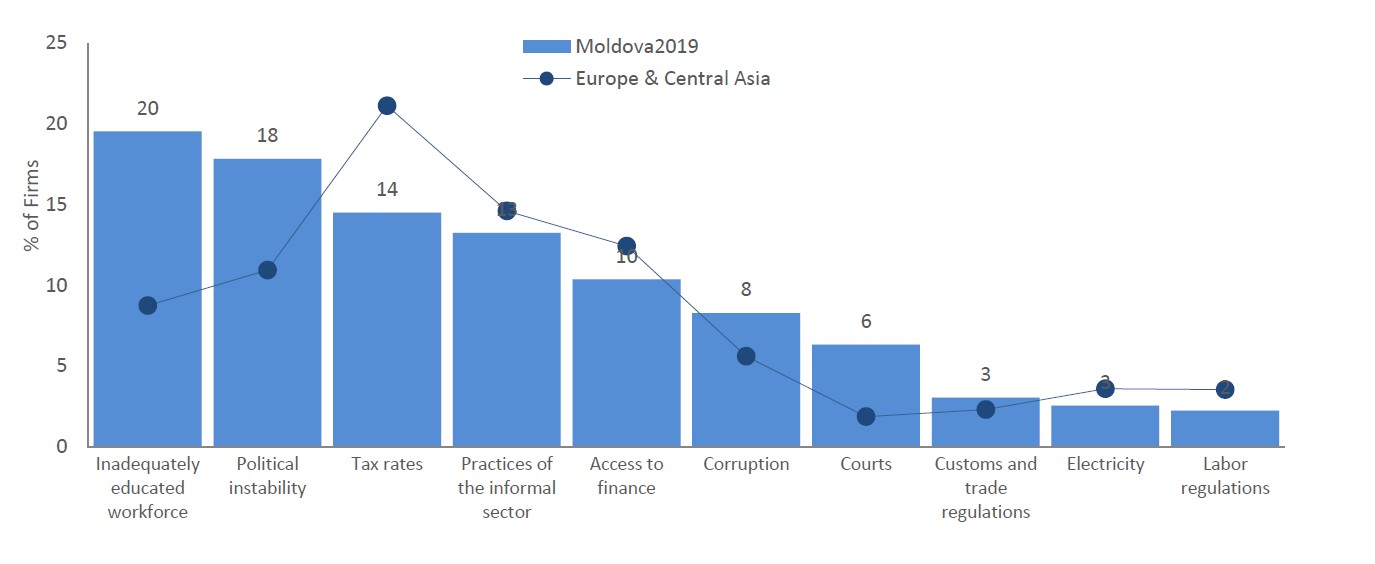 Conform informațiilor prezentate de Biroul Național de Statistică ponderea numărului de ÎMM-uri în total întreprinderi din economia națională este de 98,6% din total întreprinderi (57,2 mii din totalul de 58,1 mii întreprinderi), care înglobează 60,1% din total angajați și generează 39,3% din total venit din vânzări.Totodată, conform datelor Băncii Naționale a Moldovei, în perioada 2018-2021 se înregistrează o creștere a valorii creditelor acordate de către bănci raportate la Produsul Intern Brut, deși acest indicator este destul de mic și constituie doar 27,99%. La situația din 31.12.2021, soldul creditelor acordate pe sectorul bancar constituie 56 359,17 mil. lei, dintre care sectorului ÎMM îi revine o cotă de doar 28,03%. Chiar dacă valoarea creditelor acordat sectorului ÎMM a înregistrat o creștere față de perioada anului 2018, cota acestora în total credite acordate de sectorul bancar a scăzut cu 3,24 puncte procentuale.Nivelul redus al creditării ÎMM-urilor, manifestat prin descreșterea cotei creditelor acordate sectorului, concomitent cu creșterea volumului creditelor pe întreg sectorul bancar, denotă faptul că băncile au creditat preponderent persoane fizice, dar și faptul că sectorul ÎMM nu este capabil să valorifice oferta de credite a băncilor, una din cauzele de bază fiind lipsa garanțiilor reale.Tabelul nr. 1 Evoluția creditării în economia națională 2018-2021Sursa: BNM, BNS, calcule realizate de autor.După criza bancară din anul 2014, BNM a intervenit cu anumite limitări în procesul de creditare pentru sectorul bancar, inclusiv cu implementarea reglementărilor Basel III, care prevăd o diversificare mai largă a portofoliului de clienți și o gestionare calitativă a riscurilor. Astfel, băncile au fost puse în fața unei cereri reduse pentru credite, pe când depozitele au început să crească. În prezent, soldul total al creditelor pe sectorul bancar constituie circa 56,3 miliarde lei, iar soldul depozitelor atrase este de 90,1 miliarde lei, fapt ce denotă o rezervă enormă de lichidități nevalorificate.Deși rata dobânzilor la creditele în sectorul bancar a fost în ușoară descreștere în perioada 2018-2021, fapt ce a favorizat creșterea volumului creditelor acordate ÎMM-urilor, declanșarea crizei energetice și presiunile inflaționiste semnificative vor influența negativ asupra acestui indicator.Rata inflației în luna mai a anului curent a atins nivelul de 29,05%, iar în acest context, rata de bază a BNM care servește drept de rată de referință pentru principalele operațiuni de politică monetară pe termen scurt a fost majorată de la 6,5% în decembrie 2021 până la 18,5% în mai 2022, fapt ce a influențat direct la creșterea costului resurselor creditare atrase de ÎMM. În cele din urmă, rata medie ponderată a dobânzilor la creditele noi acordate de bănci înregistrează o creștere exponențială, majorându-se cu circa 0,92 p.p. în doar 3 luni ale anului 2022 (la 31.03.2022 constituie deja 9,16% față de 8,24% înregistrată în anul 2021), fapt ce va influența negativ accesul la finanțare a ÎMM-urilor.Din Tabelul nr.1, observăm o creștere a volumelor creditelor acordate de sectorul nebancar în detrimentul sectorului bancar, care în perioada 2018-2021 a avut o creștere semnificativă. Mediul de afaceri a fost reorientat spre sectorul nebancar din mai multe considerente:Durata redusă de timp pentru aprobarea creditului în comparație cu băncile comerciale;Luarea în calcul a indicatorilor economici neformali (economia tenebră);Setul redus de acte la solicitarea creditului;Cerințe scăzute privind garanțiile.În detrimentul avantajelor oferite de OCN, costul creditelor în sectorul nebancar este minim dublu față de bănci, fapt ce împovărează agenții economici și ca rezultat costul produsului final nu poate fi competitiv pe piață.Insuficiența gajului, dobânzile ridicate și alte obstacole privind accesul la finanțare de către ÎMM-uri, creează un deficit între oferta actuală și cererea potențială, care este definită ca deficitul de finanțare a ÎMM-urilor. Conform IFC Enterprise Finance Gap Database, deficitul financiar estimat pentru ÎMM-urile formale în Republica Moldova în 2018 constituia 894 milioane dolari SUA.Figura 2: Deficitul de finanțare a ÎMM-urilor în Republica Moldova, 2018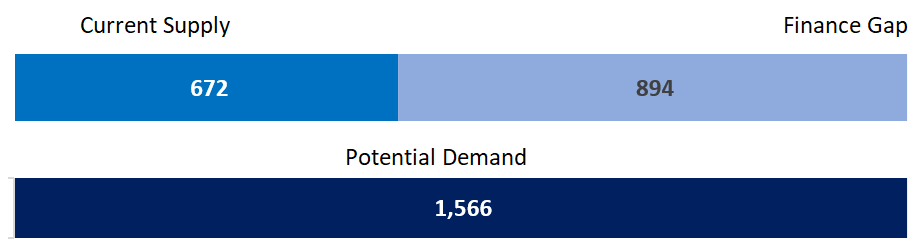 Sursa: IFC Enterprise Finance Gap DatabaseConform informațiilor menționate, cererea estimată de microîntreprinderi (până la 10 angajați) este de 256 milioane dolari SUA, oferta actuală constituind 210 milioane dolari SUA, iar deficitul de finanțare este de 45 milioane dolari SUA (17,5%). Cererea estimată de întreprinderile mici și mijlocii (11 - 250 de angajați) constituie 1.310 milioane dolari SUA, oferta actuală constituie 461 milioane dolari SUA, iar deficitul de finanțare - 849 milioane dolari SUA. Deficitul suplimentar de finanțare în sectorul informal se ridică la    1 245 milioane dolari SUA.Totuși, accesul la finanțare este problema care poate fi abordată în mod eficient prin oferirea sprijinului necesar și prin crearea stimulentelor potrivite pentru instituțiile financiare, inclusiv prin diversificarea instrumentelor de partajare a riscurilor de credit, unul din care este elaborarea și perfecționarea instrumentelor de garantare a creditelor.Conform anchetei întreprinderilor din 2019, accesul la finanțare este al 5-lea cel mai mare obstacol, primind 10% din răspunsuri (Figura 1). Având în vedere mărimea afacerii, accesul la finanțare este al treilea obstacol pentru întreprinderile mari (peste 100 de angajați) - 14% din răspunsuri. Aproape toate întreprinderile au un cont bancar, însă doar 16% din întreprinderile mici (5-19 angajați) au și un credit bancar, comparativ cu 43% din întreprinderile mari.Figura 1: Top 10 constrângeri ale mediului de afaceri 2019Conform informațiilor prezentate de Biroul Național de Statistică ponderea numărului de ÎMM-uri în total întreprinderi din economia națională este de 98,6% din total întreprinderi (57,2 mii din totalul de 58,1 mii întreprinderi), care înglobează 60,1% din total angajați și generează 39,3% din total venit din vânzări.Totodată, conform datelor Băncii Naționale a Moldovei, în perioada 2018-2021 se înregistrează o creștere a valorii creditelor acordate de către bănci raportate la Produsul Intern Brut, deși acest indicator este destul de mic și constituie doar 27,99%. La situația din 31.12.2021, soldul creditelor acordate pe sectorul bancar constituie 56 359,17 mil. lei, dintre care sectorului ÎMM îi revine o cotă de doar 28,03%. Chiar dacă valoarea creditelor acordat sectorului ÎMM a înregistrat o creștere față de perioada anului 2018, cota acestora în total credite acordate de sectorul bancar a scăzut cu 3,24 puncte procentuale.Nivelul redus al creditării ÎMM-urilor, manifestat prin descreșterea cotei creditelor acordate sectorului, concomitent cu creșterea volumului creditelor pe întreg sectorul bancar, denotă faptul că băncile au creditat preponderent persoane fizice, dar și faptul că sectorul ÎMM nu este capabil să valorifice oferta de credite a băncilor, una din cauzele de bază fiind lipsa garanțiilor reale.Tabelul nr. 1 Evoluția creditării în economia națională 2018-2021Sursa: BNM, BNS, calcule realizate de autor.După criza bancară din anul 2014, BNM a intervenit cu anumite limitări în procesul de creditare pentru sectorul bancar, inclusiv cu implementarea reglementărilor Basel III, care prevăd o diversificare mai largă a portofoliului de clienți și o gestionare calitativă a riscurilor. Astfel, băncile au fost puse în fața unei cereri reduse pentru credite, pe când depozitele au început să crească. În prezent, soldul total al creditelor pe sectorul bancar constituie circa 56,3 miliarde lei, iar soldul depozitelor atrase este de 90,1 miliarde lei, fapt ce denotă o rezervă enormă de lichidități nevalorificate.Deși rata dobânzilor la creditele în sectorul bancar a fost în ușoară descreștere în perioada 2018-2021, fapt ce a favorizat creșterea volumului creditelor acordate ÎMM-urilor, declanșarea crizei energetice și presiunile inflaționiste semnificative vor influența negativ asupra acestui indicator.Rata inflației în luna mai a anului curent a atins nivelul de 29,05%, iar în acest context, rata de bază a BNM care servește drept de rată de referință pentru principalele operațiuni de politică monetară pe termen scurt a fost majorată de la 6,5% în decembrie 2021 până la 18,5% în mai 2022, fapt ce a influențat direct la creșterea costului resurselor creditare atrase de ÎMM. În cele din urmă, rata medie ponderată a dobânzilor la creditele noi acordate de bănci înregistrează o creștere exponențială, majorându-se cu circa 0,92 p.p. în doar 3 luni ale anului 2022 (la 31.03.2022 constituie deja 9,16% față de 8,24% înregistrată în anul 2021), fapt ce va influența negativ accesul la finanțare a ÎMM-urilor.Din Tabelul nr.1, observăm o creștere a volumelor creditelor acordate de sectorul nebancar în detrimentul sectorului bancar, care în perioada 2018-2021 a avut o creștere semnificativă. Mediul de afaceri a fost reorientat spre sectorul nebancar din mai multe considerente:Durata redusă de timp pentru aprobarea creditului în comparație cu băncile comerciale;Luarea în calcul a indicatorilor economici neformali (economia tenebră);Setul redus de acte la solicitarea creditului;Cerințe scăzute privind garanțiile.În detrimentul avantajelor oferite de OCN, costul creditelor în sectorul nebancar este minim dublu față de bănci, fapt ce împovărează agenții economici și ca rezultat costul produsului final nu poate fi competitiv pe piață.Insuficiența gajului, dobânzile ridicate și alte obstacole privind accesul la finanțare de către ÎMM-uri, creează un deficit între oferta actuală și cererea potențială, care este definită ca deficitul de finanțare a ÎMM-urilor. Conform IFC Enterprise Finance Gap Database, deficitul financiar estimat pentru ÎMM-urile formale în Republica Moldova în 2018 constituia 894 milioane dolari SUA.Figura 2: Deficitul de finanțare a ÎMM-urilor în Republica Moldova, 2018Sursa: IFC Enterprise Finance Gap DatabaseConform informațiilor menționate, cererea estimată de microîntreprinderi (până la 10 angajați) este de 256 milioane dolari SUA, oferta actuală constituind 210 milioane dolari SUA, iar deficitul de finanțare este de 45 milioane dolari SUA (17,5%). Cererea estimată de întreprinderile mici și mijlocii (11 - 250 de angajați) constituie 1.310 milioane dolari SUA, oferta actuală constituie 461 milioane dolari SUA, iar deficitul de finanțare - 849 milioane dolari SUA. Deficitul suplimentar de finanțare în sectorul informal se ridică la    1 245 milioane dolari SUA.Totuși, accesul la finanțare este problema care poate fi abordată în mod eficient prin oferirea sprijinului necesar și prin crearea stimulentelor potrivite pentru instituțiile financiare, inclusiv prin diversificarea instrumentelor de partajare a riscurilor de credit, unul din care este elaborarea și perfecționarea instrumentelor de garantare a creditelor.Conform anchetei întreprinderilor din 2019, accesul la finanțare este al 5-lea cel mai mare obstacol, primind 10% din răspunsuri (Figura 1). Având în vedere mărimea afacerii, accesul la finanțare este al treilea obstacol pentru întreprinderile mari (peste 100 de angajați) - 14% din răspunsuri. Aproape toate întreprinderile au un cont bancar, însă doar 16% din întreprinderile mici (5-19 angajați) au și un credit bancar, comparativ cu 43% din întreprinderile mari.Figura 1: Top 10 constrângeri ale mediului de afaceri 2019Conform informațiilor prezentate de Biroul Național de Statistică ponderea numărului de ÎMM-uri în total întreprinderi din economia națională este de 98,6% din total întreprinderi (57,2 mii din totalul de 58,1 mii întreprinderi), care înglobează 60,1% din total angajați și generează 39,3% din total venit din vânzări.Totodată, conform datelor Băncii Naționale a Moldovei, în perioada 2018-2021 se înregistrează o creștere a valorii creditelor acordate de către bănci raportate la Produsul Intern Brut, deși acest indicator este destul de mic și constituie doar 27,99%. La situația din 31.12.2021, soldul creditelor acordate pe sectorul bancar constituie 56 359,17 mil. lei, dintre care sectorului ÎMM îi revine o cotă de doar 28,03%. Chiar dacă valoarea creditelor acordat sectorului ÎMM a înregistrat o creștere față de perioada anului 2018, cota acestora în total credite acordate de sectorul bancar a scăzut cu 3,24 puncte procentuale.Nivelul redus al creditării ÎMM-urilor, manifestat prin descreșterea cotei creditelor acordate sectorului, concomitent cu creșterea volumului creditelor pe întreg sectorul bancar, denotă faptul că băncile au creditat preponderent persoane fizice, dar și faptul că sectorul ÎMM nu este capabil să valorifice oferta de credite a băncilor, una din cauzele de bază fiind lipsa garanțiilor reale.Tabelul nr. 1 Evoluția creditării în economia națională 2018-2021Sursa: BNM, BNS, calcule realizate de autor.După criza bancară din anul 2014, BNM a intervenit cu anumite limitări în procesul de creditare pentru sectorul bancar, inclusiv cu implementarea reglementărilor Basel III, care prevăd o diversificare mai largă a portofoliului de clienți și o gestionare calitativă a riscurilor. Astfel, băncile au fost puse în fața unei cereri reduse pentru credite, pe când depozitele au început să crească. În prezent, soldul total al creditelor pe sectorul bancar constituie circa 56,3 miliarde lei, iar soldul depozitelor atrase este de 90,1 miliarde lei, fapt ce denotă o rezervă enormă de lichidități nevalorificate.Deși rata dobânzilor la creditele în sectorul bancar a fost în ușoară descreștere în perioada 2018-2021, fapt ce a favorizat creșterea volumului creditelor acordate ÎMM-urilor, declanșarea crizei energetice și presiunile inflaționiste semnificative vor influența negativ asupra acestui indicator.Rata inflației în luna mai a anului curent a atins nivelul de 29,05%, iar în acest context, rata de bază a BNM care servește drept de rată de referință pentru principalele operațiuni de politică monetară pe termen scurt a fost majorată de la 6,5% în decembrie 2021 până la 18,5% în mai 2022, fapt ce a influențat direct la creșterea costului resurselor creditare atrase de ÎMM. În cele din urmă, rata medie ponderată a dobânzilor la creditele noi acordate de bănci înregistrează o creștere exponențială, majorându-se cu circa 0,92 p.p. în doar 3 luni ale anului 2022 (la 31.03.2022 constituie deja 9,16% față de 8,24% înregistrată în anul 2021), fapt ce va influența negativ accesul la finanțare a ÎMM-urilor.Din Tabelul nr.1, observăm o creștere a volumelor creditelor acordate de sectorul nebancar în detrimentul sectorului bancar, care în perioada 2018-2021 a avut o creștere semnificativă. Mediul de afaceri a fost reorientat spre sectorul nebancar din mai multe considerente:Durata redusă de timp pentru aprobarea creditului în comparație cu băncile comerciale;Luarea în calcul a indicatorilor economici neformali (economia tenebră);Setul redus de acte la solicitarea creditului;Cerințe scăzute privind garanțiile.În detrimentul avantajelor oferite de OCN, costul creditelor în sectorul nebancar este minim dublu față de bănci, fapt ce împovărează agenții economici și ca rezultat costul produsului final nu poate fi competitiv pe piață.Insuficiența gajului, dobânzile ridicate și alte obstacole privind accesul la finanțare de către ÎMM-uri, creează un deficit între oferta actuală și cererea potențială, care este definită ca deficitul de finanțare a ÎMM-urilor. Conform IFC Enterprise Finance Gap Database, deficitul financiar estimat pentru ÎMM-urile formale în Republica Moldova în 2018 constituia 894 milioane dolari SUA.Figura 2: Deficitul de finanțare a ÎMM-urilor în Republica Moldova, 2018Sursa: IFC Enterprise Finance Gap DatabaseConform informațiilor menționate, cererea estimată de microîntreprinderi (până la 10 angajați) este de 256 milioane dolari SUA, oferta actuală constituind 210 milioane dolari SUA, iar deficitul de finanțare este de 45 milioane dolari SUA (17,5%). Cererea estimată de întreprinderile mici și mijlocii (11 - 250 de angajați) constituie 1.310 milioane dolari SUA, oferta actuală constituie 461 milioane dolari SUA, iar deficitul de finanțare - 849 milioane dolari SUA. Deficitul suplimentar de finanțare în sectorul informal se ridică la    1 245 milioane dolari SUA.Totuși, accesul la finanțare este problema care poate fi abordată în mod eficient prin oferirea sprijinului necesar și prin crearea stimulentelor potrivite pentru instituțiile financiare, inclusiv prin diversificarea instrumentelor de partajare a riscurilor de credit, unul din care este elaborarea și perfecționarea instrumentelor de garantare a creditelor.Conform anchetei întreprinderilor din 2019, accesul la finanțare este al 5-lea cel mai mare obstacol, primind 10% din răspunsuri (Figura 1). Având în vedere mărimea afacerii, accesul la finanțare este al treilea obstacol pentru întreprinderile mari (peste 100 de angajați) - 14% din răspunsuri. Aproape toate întreprinderile au un cont bancar, însă doar 16% din întreprinderile mici (5-19 angajați) au și un credit bancar, comparativ cu 43% din întreprinderile mari.Figura 1: Top 10 constrângeri ale mediului de afaceri 2019Conform informațiilor prezentate de Biroul Național de Statistică ponderea numărului de ÎMM-uri în total întreprinderi din economia națională este de 98,6% din total întreprinderi (57,2 mii din totalul de 58,1 mii întreprinderi), care înglobează 60,1% din total angajați și generează 39,3% din total venit din vânzări.Totodată, conform datelor Băncii Naționale a Moldovei, în perioada 2018-2021 se înregistrează o creștere a valorii creditelor acordate de către bănci raportate la Produsul Intern Brut, deși acest indicator este destul de mic și constituie doar 27,99%. La situația din 31.12.2021, soldul creditelor acordate pe sectorul bancar constituie 56 359,17 mil. lei, dintre care sectorului ÎMM îi revine o cotă de doar 28,03%. Chiar dacă valoarea creditelor acordat sectorului ÎMM a înregistrat o creștere față de perioada anului 2018, cota acestora în total credite acordate de sectorul bancar a scăzut cu 3,24 puncte procentuale.Nivelul redus al creditării ÎMM-urilor, manifestat prin descreșterea cotei creditelor acordate sectorului, concomitent cu creșterea volumului creditelor pe întreg sectorul bancar, denotă faptul că băncile au creditat preponderent persoane fizice, dar și faptul că sectorul ÎMM nu este capabil să valorifice oferta de credite a băncilor, una din cauzele de bază fiind lipsa garanțiilor reale.Tabelul nr. 1 Evoluția creditării în economia națională 2018-2021Sursa: BNM, BNS, calcule realizate de autor.După criza bancară din anul 2014, BNM a intervenit cu anumite limitări în procesul de creditare pentru sectorul bancar, inclusiv cu implementarea reglementărilor Basel III, care prevăd o diversificare mai largă a portofoliului de clienți și o gestionare calitativă a riscurilor. Astfel, băncile au fost puse în fața unei cereri reduse pentru credite, pe când depozitele au început să crească. În prezent, soldul total al creditelor pe sectorul bancar constituie circa 56,3 miliarde lei, iar soldul depozitelor atrase este de 90,1 miliarde lei, fapt ce denotă o rezervă enormă de lichidități nevalorificate.Deși rata dobânzilor la creditele în sectorul bancar a fost în ușoară descreștere în perioada 2018-2021, fapt ce a favorizat creșterea volumului creditelor acordate ÎMM-urilor, declanșarea crizei energetice și presiunile inflaționiste semnificative vor influența negativ asupra acestui indicator.Rata inflației în luna mai a anului curent a atins nivelul de 29,05%, iar în acest context, rata de bază a BNM care servește drept de rată de referință pentru principalele operațiuni de politică monetară pe termen scurt a fost majorată de la 6,5% în decembrie 2021 până la 18,5% în mai 2022, fapt ce a influențat direct la creșterea costului resurselor creditare atrase de ÎMM. În cele din urmă, rata medie ponderată a dobânzilor la creditele noi acordate de bănci înregistrează o creștere exponențială, majorându-se cu circa 0,92 p.p. în doar 3 luni ale anului 2022 (la 31.03.2022 constituie deja 9,16% față de 8,24% înregistrată în anul 2021), fapt ce va influența negativ accesul la finanțare a ÎMM-urilor.Din Tabelul nr.1, observăm o creștere a volumelor creditelor acordate de sectorul nebancar în detrimentul sectorului bancar, care în perioada 2018-2021 a avut o creștere semnificativă. Mediul de afaceri a fost reorientat spre sectorul nebancar din mai multe considerente:Durata redusă de timp pentru aprobarea creditului în comparație cu băncile comerciale;Luarea în calcul a indicatorilor economici neformali (economia tenebră);Setul redus de acte la solicitarea creditului;Cerințe scăzute privind garanțiile.În detrimentul avantajelor oferite de OCN, costul creditelor în sectorul nebancar este minim dublu față de bănci, fapt ce împovărează agenții economici și ca rezultat costul produsului final nu poate fi competitiv pe piață.Insuficiența gajului, dobânzile ridicate și alte obstacole privind accesul la finanțare de către ÎMM-uri, creează un deficit între oferta actuală și cererea potențială, care este definită ca deficitul de finanțare a ÎMM-urilor. Conform IFC Enterprise Finance Gap Database, deficitul financiar estimat pentru ÎMM-urile formale în Republica Moldova în 2018 constituia 894 milioane dolari SUA.Figura 2: Deficitul de finanțare a ÎMM-urilor în Republica Moldova, 2018Sursa: IFC Enterprise Finance Gap DatabaseConform informațiilor menționate, cererea estimată de microîntreprinderi (până la 10 angajați) este de 256 milioane dolari SUA, oferta actuală constituind 210 milioane dolari SUA, iar deficitul de finanțare este de 45 milioane dolari SUA (17,5%). Cererea estimată de întreprinderile mici și mijlocii (11 - 250 de angajați) constituie 1.310 milioane dolari SUA, oferta actuală constituie 461 milioane dolari SUA, iar deficitul de finanțare - 849 milioane dolari SUA. Deficitul suplimentar de finanțare în sectorul informal se ridică la    1 245 milioane dolari SUA.Totuși, accesul la finanțare este problema care poate fi abordată în mod eficient prin oferirea sprijinului necesar și prin crearea stimulentelor potrivite pentru instituțiile financiare, inclusiv prin diversificarea instrumentelor de partajare a riscurilor de credit, unul din care este elaborarea și perfecționarea instrumentelor de garantare a creditelor.Conform anchetei întreprinderilor din 2019, accesul la finanțare este al 5-lea cel mai mare obstacol, primind 10% din răspunsuri (Figura 1). Având în vedere mărimea afacerii, accesul la finanțare este al treilea obstacol pentru întreprinderile mari (peste 100 de angajați) - 14% din răspunsuri. Aproape toate întreprinderile au un cont bancar, însă doar 16% din întreprinderile mici (5-19 angajați) au și un credit bancar, comparativ cu 43% din întreprinderile mari.Figura 1: Top 10 constrângeri ale mediului de afaceri 2019Conform informațiilor prezentate de Biroul Național de Statistică ponderea numărului de ÎMM-uri în total întreprinderi din economia națională este de 98,6% din total întreprinderi (57,2 mii din totalul de 58,1 mii întreprinderi), care înglobează 60,1% din total angajați și generează 39,3% din total venit din vânzări.Totodată, conform datelor Băncii Naționale a Moldovei, în perioada 2018-2021 se înregistrează o creștere a valorii creditelor acordate de către bănci raportate la Produsul Intern Brut, deși acest indicator este destul de mic și constituie doar 27,99%. La situația din 31.12.2021, soldul creditelor acordate pe sectorul bancar constituie 56 359,17 mil. lei, dintre care sectorului ÎMM îi revine o cotă de doar 28,03%. Chiar dacă valoarea creditelor acordat sectorului ÎMM a înregistrat o creștere față de perioada anului 2018, cota acestora în total credite acordate de sectorul bancar a scăzut cu 3,24 puncte procentuale.Nivelul redus al creditării ÎMM-urilor, manifestat prin descreșterea cotei creditelor acordate sectorului, concomitent cu creșterea volumului creditelor pe întreg sectorul bancar, denotă faptul că băncile au creditat preponderent persoane fizice, dar și faptul că sectorul ÎMM nu este capabil să valorifice oferta de credite a băncilor, una din cauzele de bază fiind lipsa garanțiilor reale.Tabelul nr. 1 Evoluția creditării în economia națională 2018-2021Sursa: BNM, BNS, calcule realizate de autor.După criza bancară din anul 2014, BNM a intervenit cu anumite limitări în procesul de creditare pentru sectorul bancar, inclusiv cu implementarea reglementărilor Basel III, care prevăd o diversificare mai largă a portofoliului de clienți și o gestionare calitativă a riscurilor. Astfel, băncile au fost puse în fața unei cereri reduse pentru credite, pe când depozitele au început să crească. În prezent, soldul total al creditelor pe sectorul bancar constituie circa 56,3 miliarde lei, iar soldul depozitelor atrase este de 90,1 miliarde lei, fapt ce denotă o rezervă enormă de lichidități nevalorificate.Deși rata dobânzilor la creditele în sectorul bancar a fost în ușoară descreștere în perioada 2018-2021, fapt ce a favorizat creșterea volumului creditelor acordate ÎMM-urilor, declanșarea crizei energetice și presiunile inflaționiste semnificative vor influența negativ asupra acestui indicator.Rata inflației în luna mai a anului curent a atins nivelul de 29,05%, iar în acest context, rata de bază a BNM care servește drept de rată de referință pentru principalele operațiuni de politică monetară pe termen scurt a fost majorată de la 6,5% în decembrie 2021 până la 18,5% în mai 2022, fapt ce a influențat direct la creșterea costului resurselor creditare atrase de ÎMM. În cele din urmă, rata medie ponderată a dobânzilor la creditele noi acordate de bănci înregistrează o creștere exponențială, majorându-se cu circa 0,92 p.p. în doar 3 luni ale anului 2022 (la 31.03.2022 constituie deja 9,16% față de 8,24% înregistrată în anul 2021), fapt ce va influența negativ accesul la finanțare a ÎMM-urilor.Din Tabelul nr.1, observăm o creștere a volumelor creditelor acordate de sectorul nebancar în detrimentul sectorului bancar, care în perioada 2018-2021 a avut o creștere semnificativă. Mediul de afaceri a fost reorientat spre sectorul nebancar din mai multe considerente:Durata redusă de timp pentru aprobarea creditului în comparație cu băncile comerciale;Luarea în calcul a indicatorilor economici neformali (economia tenebră);Setul redus de acte la solicitarea creditului;Cerințe scăzute privind garanțiile.În detrimentul avantajelor oferite de OCN, costul creditelor în sectorul nebancar este minim dublu față de bănci, fapt ce împovărează agenții economici și ca rezultat costul produsului final nu poate fi competitiv pe piață.Insuficiența gajului, dobânzile ridicate și alte obstacole privind accesul la finanțare de către ÎMM-uri, creează un deficit între oferta actuală și cererea potențială, care este definită ca deficitul de finanțare a ÎMM-urilor. Conform IFC Enterprise Finance Gap Database, deficitul financiar estimat pentru ÎMM-urile formale în Republica Moldova în 2018 constituia 894 milioane dolari SUA.Figura 2: Deficitul de finanțare a ÎMM-urilor în Republica Moldova, 2018Sursa: IFC Enterprise Finance Gap DatabaseConform informațiilor menționate, cererea estimată de microîntreprinderi (până la 10 angajați) este de 256 milioane dolari SUA, oferta actuală constituind 210 milioane dolari SUA, iar deficitul de finanțare este de 45 milioane dolari SUA (17,5%). Cererea estimată de întreprinderile mici și mijlocii (11 - 250 de angajați) constituie 1.310 milioane dolari SUA, oferta actuală constituie 461 milioane dolari SUA, iar deficitul de finanțare - 849 milioane dolari SUA. Deficitul suplimentar de finanțare în sectorul informal se ridică la    1 245 milioane dolari SUA.Totuși, accesul la finanțare este problema care poate fi abordată în mod eficient prin oferirea sprijinului necesar și prin crearea stimulentelor potrivite pentru instituțiile financiare, inclusiv prin diversificarea instrumentelor de partajare a riscurilor de credit, unul din care este elaborarea și perfecționarea instrumentelor de garantare a creditelor.Conform anchetei întreprinderilor din 2019, accesul la finanțare este al 5-lea cel mai mare obstacol, primind 10% din răspunsuri (Figura 1). Având în vedere mărimea afacerii, accesul la finanțare este al treilea obstacol pentru întreprinderile mari (peste 100 de angajați) - 14% din răspunsuri. Aproape toate întreprinderile au un cont bancar, însă doar 16% din întreprinderile mici (5-19 angajați) au și un credit bancar, comparativ cu 43% din întreprinderile mari.Figura 1: Top 10 constrângeri ale mediului de afaceri 2019Conform informațiilor prezentate de Biroul Național de Statistică ponderea numărului de ÎMM-uri în total întreprinderi din economia națională este de 98,6% din total întreprinderi (57,2 mii din totalul de 58,1 mii întreprinderi), care înglobează 60,1% din total angajați și generează 39,3% din total venit din vânzări.Totodată, conform datelor Băncii Naționale a Moldovei, în perioada 2018-2021 se înregistrează o creștere a valorii creditelor acordate de către bănci raportate la Produsul Intern Brut, deși acest indicator este destul de mic și constituie doar 27,99%. La situația din 31.12.2021, soldul creditelor acordate pe sectorul bancar constituie 56 359,17 mil. lei, dintre care sectorului ÎMM îi revine o cotă de doar 28,03%. Chiar dacă valoarea creditelor acordat sectorului ÎMM a înregistrat o creștere față de perioada anului 2018, cota acestora în total credite acordate de sectorul bancar a scăzut cu 3,24 puncte procentuale.Nivelul redus al creditării ÎMM-urilor, manifestat prin descreșterea cotei creditelor acordate sectorului, concomitent cu creșterea volumului creditelor pe întreg sectorul bancar, denotă faptul că băncile au creditat preponderent persoane fizice, dar și faptul că sectorul ÎMM nu este capabil să valorifice oferta de credite a băncilor, una din cauzele de bază fiind lipsa garanțiilor reale.Tabelul nr. 1 Evoluția creditării în economia națională 2018-2021Sursa: BNM, BNS, calcule realizate de autor.După criza bancară din anul 2014, BNM a intervenit cu anumite limitări în procesul de creditare pentru sectorul bancar, inclusiv cu implementarea reglementărilor Basel III, care prevăd o diversificare mai largă a portofoliului de clienți și o gestionare calitativă a riscurilor. Astfel, băncile au fost puse în fața unei cereri reduse pentru credite, pe când depozitele au început să crească. În prezent, soldul total al creditelor pe sectorul bancar constituie circa 56,3 miliarde lei, iar soldul depozitelor atrase este de 90,1 miliarde lei, fapt ce denotă o rezervă enormă de lichidități nevalorificate.Deși rata dobânzilor la creditele în sectorul bancar a fost în ușoară descreștere în perioada 2018-2021, fapt ce a favorizat creșterea volumului creditelor acordate ÎMM-urilor, declanșarea crizei energetice și presiunile inflaționiste semnificative vor influența negativ asupra acestui indicator.Rata inflației în luna mai a anului curent a atins nivelul de 29,05%, iar în acest context, rata de bază a BNM care servește drept de rată de referință pentru principalele operațiuni de politică monetară pe termen scurt a fost majorată de la 6,5% în decembrie 2021 până la 18,5% în mai 2022, fapt ce a influențat direct la creșterea costului resurselor creditare atrase de ÎMM. În cele din urmă, rata medie ponderată a dobânzilor la creditele noi acordate de bănci înregistrează o creștere exponențială, majorându-se cu circa 0,92 p.p. în doar 3 luni ale anului 2022 (la 31.03.2022 constituie deja 9,16% față de 8,24% înregistrată în anul 2021), fapt ce va influența negativ accesul la finanțare a ÎMM-urilor.Din Tabelul nr.1, observăm o creștere a volumelor creditelor acordate de sectorul nebancar în detrimentul sectorului bancar, care în perioada 2018-2021 a avut o creștere semnificativă. Mediul de afaceri a fost reorientat spre sectorul nebancar din mai multe considerente:Durata redusă de timp pentru aprobarea creditului în comparație cu băncile comerciale;Luarea în calcul a indicatorilor economici neformali (economia tenebră);Setul redus de acte la solicitarea creditului;Cerințe scăzute privind garanțiile.În detrimentul avantajelor oferite de OCN, costul creditelor în sectorul nebancar este minim dublu față de bănci, fapt ce împovărează agenții economici și ca rezultat costul produsului final nu poate fi competitiv pe piață.Insuficiența gajului, dobânzile ridicate și alte obstacole privind accesul la finanțare de către ÎMM-uri, creează un deficit între oferta actuală și cererea potențială, care este definită ca deficitul de finanțare a ÎMM-urilor. Conform IFC Enterprise Finance Gap Database, deficitul financiar estimat pentru ÎMM-urile formale în Republica Moldova în 2018 constituia 894 milioane dolari SUA.Figura 2: Deficitul de finanțare a ÎMM-urilor în Republica Moldova, 2018Sursa: IFC Enterprise Finance Gap DatabaseConform informațiilor menționate, cererea estimată de microîntreprinderi (până la 10 angajați) este de 256 milioane dolari SUA, oferta actuală constituind 210 milioane dolari SUA, iar deficitul de finanțare este de 45 milioane dolari SUA (17,5%). Cererea estimată de întreprinderile mici și mijlocii (11 - 250 de angajați) constituie 1.310 milioane dolari SUA, oferta actuală constituie 461 milioane dolari SUA, iar deficitul de finanțare - 849 milioane dolari SUA. Deficitul suplimentar de finanțare în sectorul informal se ridică la    1 245 milioane dolari SUA.Totuși, accesul la finanțare este problema care poate fi abordată în mod eficient prin oferirea sprijinului necesar și prin crearea stimulentelor potrivite pentru instituțiile financiare, inclusiv prin diversificarea instrumentelor de partajare a riscurilor de credit, unul din care este elaborarea și perfecționarea instrumentelor de garantare a creditelor.c) Expuneți clar cauzele care au dus la apariția problemei:c) Expuneți clar cauzele care au dus la apariția problemei:c) Expuneți clar cauzele care au dus la apariția problemei:c) Expuneți clar cauzele care au dus la apariția problemei:c) Expuneți clar cauzele care au dus la apariția problemei:Principalele cauze care au dus la apariția problemei sunt:Existența unui deficit de finanțare a sectorului ÎMM;Existența decalajului dintre volumul depozitelor atrase de sectorul bancar și volumul creditelor acordate a căror raport constituie 0,63, fapt ce denotă o rezervă enormă de lichidități nevalorificate;Disponibilitatea băncilor comerciale pentru creditarea întreprinderilor cu un grad sporit de risc (întreprinderi noi create, activități sezoniere, HoReCa) în scopul măririi profitabilității și a portofoliilor de credite, însă din lipsa instrumentelor de partajare a riscurilor, potențialul de creditare nu poate fi valorificat;Lipsa sau insuficiența garanțiilor reale (bunuri, ipotecă, etc.) pentru asigurarea creditelor solicitate de ÎMM-uri;Complexitatea mecanismului actual de garantare a creditelor care implică analiza individuală a fiecărei cereri de garantare (în cazul garanțiilor financiare individuale) și majorarea termenului de aprobare a cererilor de garantare ca rezultat al creșterii numărului de solicitări.Principalele cauze care au dus la apariția problemei sunt:Existența unui deficit de finanțare a sectorului ÎMM;Existența decalajului dintre volumul depozitelor atrase de sectorul bancar și volumul creditelor acordate a căror raport constituie 0,63, fapt ce denotă o rezervă enormă de lichidități nevalorificate;Disponibilitatea băncilor comerciale pentru creditarea întreprinderilor cu un grad sporit de risc (întreprinderi noi create, activități sezoniere, HoReCa) în scopul măririi profitabilității și a portofoliilor de credite, însă din lipsa instrumentelor de partajare a riscurilor, potențialul de creditare nu poate fi valorificat;Lipsa sau insuficiența garanțiilor reale (bunuri, ipotecă, etc.) pentru asigurarea creditelor solicitate de ÎMM-uri;Complexitatea mecanismului actual de garantare a creditelor care implică analiza individuală a fiecărei cereri de garantare (în cazul garanțiilor financiare individuale) și majorarea termenului de aprobare a cererilor de garantare ca rezultat al creșterii numărului de solicitări.Principalele cauze care au dus la apariția problemei sunt:Existența unui deficit de finanțare a sectorului ÎMM;Existența decalajului dintre volumul depozitelor atrase de sectorul bancar și volumul creditelor acordate a căror raport constituie 0,63, fapt ce denotă o rezervă enormă de lichidități nevalorificate;Disponibilitatea băncilor comerciale pentru creditarea întreprinderilor cu un grad sporit de risc (întreprinderi noi create, activități sezoniere, HoReCa) în scopul măririi profitabilității și a portofoliilor de credite, însă din lipsa instrumentelor de partajare a riscurilor, potențialul de creditare nu poate fi valorificat;Lipsa sau insuficiența garanțiilor reale (bunuri, ipotecă, etc.) pentru asigurarea creditelor solicitate de ÎMM-uri;Complexitatea mecanismului actual de garantare a creditelor care implică analiza individuală a fiecărei cereri de garantare (în cazul garanțiilor financiare individuale) și majorarea termenului de aprobare a cererilor de garantare ca rezultat al creșterii numărului de solicitări.Principalele cauze care au dus la apariția problemei sunt:Existența unui deficit de finanțare a sectorului ÎMM;Existența decalajului dintre volumul depozitelor atrase de sectorul bancar și volumul creditelor acordate a căror raport constituie 0,63, fapt ce denotă o rezervă enormă de lichidități nevalorificate;Disponibilitatea băncilor comerciale pentru creditarea întreprinderilor cu un grad sporit de risc (întreprinderi noi create, activități sezoniere, HoReCa) în scopul măririi profitabilității și a portofoliilor de credite, însă din lipsa instrumentelor de partajare a riscurilor, potențialul de creditare nu poate fi valorificat;Lipsa sau insuficiența garanțiilor reale (bunuri, ipotecă, etc.) pentru asigurarea creditelor solicitate de ÎMM-uri;Complexitatea mecanismului actual de garantare a creditelor care implică analiza individuală a fiecărei cereri de garantare (în cazul garanțiilor financiare individuale) și majorarea termenului de aprobare a cererilor de garantare ca rezultat al creșterii numărului de solicitări.Principalele cauze care au dus la apariția problemei sunt:Existența unui deficit de finanțare a sectorului ÎMM;Existența decalajului dintre volumul depozitelor atrase de sectorul bancar și volumul creditelor acordate a căror raport constituie 0,63, fapt ce denotă o rezervă enormă de lichidități nevalorificate;Disponibilitatea băncilor comerciale pentru creditarea întreprinderilor cu un grad sporit de risc (întreprinderi noi create, activități sezoniere, HoReCa) în scopul măririi profitabilității și a portofoliilor de credite, însă din lipsa instrumentelor de partajare a riscurilor, potențialul de creditare nu poate fi valorificat;Lipsa sau insuficiența garanțiilor reale (bunuri, ipotecă, etc.) pentru asigurarea creditelor solicitate de ÎMM-uri;Complexitatea mecanismului actual de garantare a creditelor care implică analiza individuală a fiecărei cereri de garantare (în cazul garanțiilor financiare individuale) și majorarea termenului de aprobare a cererilor de garantare ca rezultat al creșterii numărului de solicitări.Principalele cauze care au dus la apariția problemei sunt:Existența unui deficit de finanțare a sectorului ÎMM;Existența decalajului dintre volumul depozitelor atrase de sectorul bancar și volumul creditelor acordate a căror raport constituie 0,63, fapt ce denotă o rezervă enormă de lichidități nevalorificate;Disponibilitatea băncilor comerciale pentru creditarea întreprinderilor cu un grad sporit de risc (întreprinderi noi create, activități sezoniere, HoReCa) în scopul măririi profitabilității și a portofoliilor de credite, însă din lipsa instrumentelor de partajare a riscurilor, potențialul de creditare nu poate fi valorificat;Lipsa sau insuficiența garanțiilor reale (bunuri, ipotecă, etc.) pentru asigurarea creditelor solicitate de ÎMM-uri;Complexitatea mecanismului actual de garantare a creditelor care implică analiza individuală a fiecărei cereri de garantare (în cazul garanțiilor financiare individuale) și majorarea termenului de aprobare a cererilor de garantare ca rezultat al creșterii numărului de solicitări.d) Descrieți cum a evoluat problema şi cum va evolua fără o intervenție d) Descrieți cum a evoluat problema şi cum va evolua fără o intervenție d) Descrieți cum a evoluat problema şi cum va evolua fără o intervenție d) Descrieți cum a evoluat problema şi cum va evolua fără o intervenție d) Descrieți cum a evoluat problema şi cum va evolua fără o intervenție Factorul de bază în activitatea de garantare a creditelor este capacitatea și disponibilitatea instituțiilor financiare de a acorda credite, iar criza bancară cu începere din 2009, succedată de lichidarea a trei bănci comerciale a influențat negativ asupra întregului proces de creditate a sectorului ÎMM, astfel influențând direct la volumul garanțiilor emise.La moment, statul acordă garanții financiare pentru creditele contractate de ÎMM-uri prin intermediul Fondului de Garantare a Creditelor gestionat de ODA (FGC) în baza Legii cu privire la Întreprinderile Mici și Mijlocii nr.179/2016 și a pct. (9) din Hotărârea Guvernului nr.538/2007. FGC are misiunea de a facilita accesul la finanțare a ÎMM-urilor care nu dispun de suficient gaj, prin emiterea garanțiilor financiare în favoarea băncilor comerciale și a Organizațiilor de Creditare Nebancară (OCN).Trebuie de menționat faptul că, pe parcursul anilor, posibilitățile financiare ale fondului au fost nesemnificative, inițial acesta constituind 2 milioane lei, surse insuficiente pentru a acoperi segmentul creditării IMM-lor cu un volum anual de credite de peste 11 miliarde lei. Pe parcursul anilor, ODA a întreprins măsuri de îmbunătățire a proceselor de garantare, de convingere a partenerilor internaționali și a statului în necesitatea capitalizării fondului, iar urmare a consultării reprezentanților mediului de afaceri și băncilor partenere, au fost majorate plafoanele la garanțiile acordate și elaborate noi Produse de garantare. Totodată, la recomandarea Ministerului Economiei, a fost redus la maxim comisionul de garantare care în prezent constituie doar 0,5% din suma garanției.În anul 2020, urmare a negocierilor și consultărilor BNM, au fost efectuate modificări în prevederile Regulamentului nr.111/2018 cu privire la tratamentul riscului de credit pentru bănci potrivit abordării standardizate, fiind inclus punctul 381. Prin includerea respectivei prevederi, băncile comerciale pot utiliza garanția financiară emisă de FGC în scopul diminuării riscului de credit, prin aplicarea ponderii de risc de 20% părții din expunere care este garantată de către ODA prin intermediul FGC. Cu alte cuvinte, garanția financiară emisă de FGC a devenit mult mai atractivă și se bucură de o cerere sporită din partea băncilor comerciale, acestea fiind scutite de la crearea unor provizioane aferent creditelor acordate cu garanția ODA.La moment, FGC pune la dispoziția băncilor șase Produse de garantare active, care acoperă până la 80% din suma creditului solicitat, iar valoarea garanțiilor variază de la 500 mii lei pentru companii debutante, până la 7 mil lei pentru companiile exportatoare. De asemenea, în contextul crizelor energetice și a presiunilor inflaționiste, în anul 2022, ODA a eliminat comisionul de garantare (0,5%) pentru toate produsele de garantare și a majorat cota maximă de garantare până la 80% pe toate produsele de garantare destinate companiilor active.Pe parcursul anului 2021 ODA a emis 468 garanții financiare, în valoare de 387,8 mil lei care au facilitat debursarea creditelor în sumă de 992,8 milioane lei și au generat efectuarea investițiilor în economia națională de peste 1,13 miliarde lei.Figura 2: Dinamica creșterii numărului de garanții financiare acordate (2018-2022)Ca rezultat al îmbunătății procesului de garantare, valoarea garanțiilor financiare active la finele anului 2021 a constituit 412,9 mil lei, înregistrând o creștere de 270,64% față de anul 2020, iar cota garanțiilor active raportată la valoarea creditelor acordate sectorului ÎMM de către sectorul bancar în aceeași perioadă a constituit 2,61%, comparativ cu 0,81% în anul 2020, ceea ce reprezintă o creștere de 222%.Deși procesul actual de emitere a garanțiilor financiare este destul de facil, termenul de analiză a cererilor de garantare pentru creditele solicitate de ÎMM-uri fiind de maxim 5 zile din momentul prezentării întregului set de acte, în contextul creșterii continue a numărului cererilor de garantare, viteza de aprobare nu poate satisface cerințele ÎMM-lor de a obține rapid finanțarea, în același timp, ODA și băncile comerciale suportă cheltuieli operaționale semnificative pentru a gestiona procesul de solicitare, emitere, monitorizare și executare a garanțiilor. Pentru a reduce termenul de emitere a garanțiilor financiare, FGC urmează să implementeze un mecanism nou de garantare, sub forma „garanțiilor de portofoliu de credite”.Garanție de portofoliu - este un angajament financiar asumat de către Garant (ODA) în condițiile unui contract de colaborare semnat cu un Creditor (Bancă comercială sau OCN), care partajează riscul de credit asociat unui portofoliu eligibil de credite, fără a fi necesară aprobarea fiecărei tranzacții de către Garant. Implementarea unui asemenea mecanism de garantare oferă o serie de avantaje față de garanțiile individuale:Timp de procesare redus, ceea ce permite debursarea imediată a creditelor solicitate de ÎMM-uri, fără a avea un acord scris din partea ODA;Simplificarea la maxim a procesului de solicitare a garanțiilor financiare;Resurse reduse din partea garantului pentru administrarea unui portofoliu de garanții cu o valoare similară, în comparație cu metoda clasică de garantare individuală;Impact sporit în economie, prin facilitarea accesului la resurse financiare de către mediul de afaceri și majorarea volumului investițiilor generate în economie. Conform datelor statistice (2018-2021), 1 leu acordat sub formă de garanție financiară facilitează accesul la resurse financiare sub formă de credit în valoare de 2,66 lei, iar efectul de multiplicare a investiției în economie este de 3,18 lei.Încă din anul 2014 ODA și-a setat ca prioritate lansarea unui mecanism de garantare a portofoliilor de credite, similar celor utilizate în statele Uniunii Europene. Cu suportul Băncii Mondiale în anul 2015 a fost elaborat un concept, ce urma a fi dezvoltat într-un mecanism implementat în parteneriat cu băncile comerciale. Frauda bancară din 2014 care a perturbat întregul sistem financiar și sa soldat cu lichidarea celor 3 bănci comerciale, a dus la eșuarea tentativei de lansare a unui asemenea mecanism. În perioada anilor 2015-2017, asupra activității de creditare a celor mai mari jucători din sectorul financiar al RM au fost aplicate restricții de către Banca Națională a Moldovei, ceea ce a stopat lansarea garanțiilor de portofoliu pe un termen nedeterminat.Din anul 2018, BNM a inițiat aprobarea actelor normative pentru punerea în aplicare a cerințelor Basel III, armonizate cu reglementările Uniunii Europene în domeniu. Astfel, au fost adoptate noi Regulamente, care se referă la: (i) fondurile proprii ale băncilor și cerințele de capital; (ii) amortizoarele de capital ale băncilor, (iii) tratamentul riscului de credit pentru bănci potrivit abordării standardizate; (iv) tehnicile de diminuare a riscului de credit utilizate de bănci etc. Toate acțiunile întreprinse de BNM au dus în final la stabilizarea sectorului bancar, preluarea celor mai mari bănci de către grupurile financiare internaționale și în final transparentizarea proceselor creditare, iar la moment rapoartele BNM prezintă sectorul financiar ca unul stabil, transparent și suficient capitalizat.Odată ce sectorul bancar este bine capitalizat și dispune de suficiente lichidități, este tot mai evidentă și necesară dezvoltarea capacităților sectorului ÎMM de a valorifica resursele financiare puse la dispoziție de către băncile comerciale, inclusiv prin intermediul dezvoltării instrumentelor de garantare a creditelor care partajează riscul de credit.În contextul creșteri continue a cererilor de garantare, în perioada ianuarie-mai 2021, specialiștii ODA cu suportul experților din cadrul LANDT, au realizat un studiu de piață care a avut drept scop cercetarea și analiza fezabilității instrumentului de garantare a portofoliilor de credite, urmare căruia a fost întocmit un Raport de cercetare și analiză a pieței. Conform acestui Raport, necesitatea și cererea în garanții de portofoliu pe piața financiară este argumentată și justificată. Momentul preconizat pentru lansare este cât se poate de oportun și coincide cu finalizarea Schemei de garanții de portofoliu InnovFin acordate de Fondul European de Investiții, valoare căruia (doar pentru 3 bănci comerciale: Mobiasbanca, Pro Credit Bank și BCR) a atins 135 mil EURO în noiembrie 2020.Drept consecință a nerealizării implementării noului mecanism de garantare, accesul mediului de afaceri la resursele financiare împrumutate va fi în continuare limitat și se va manifesta prin intensificarea următoarelor fenomene:Creșterea decalajului dintre volumul depozitelor atrase de sectorul bancar și volumul creditelor acordate;Creșterea deficitului de finanțare pentru ÎMM-uri ca urmare a accesului limitat la resursele creditare;Nevalorificarea potențialului de garantare a FGC și a produselor bancare din cauza procesului complex de solicitare, emitere, monitorizare și executare a garanțiilor financiare;Creșterea cheltuielilor operaționale pentru gestionarea FGC odată cu majorarea numărului de cereri;Reducerea volumului investițiilor în economie.Factorul de bază în activitatea de garantare a creditelor este capacitatea și disponibilitatea instituțiilor financiare de a acorda credite, iar criza bancară cu începere din 2009, succedată de lichidarea a trei bănci comerciale a influențat negativ asupra întregului proces de creditate a sectorului ÎMM, astfel influențând direct la volumul garanțiilor emise.La moment, statul acordă garanții financiare pentru creditele contractate de ÎMM-uri prin intermediul Fondului de Garantare a Creditelor gestionat de ODA (FGC) în baza Legii cu privire la Întreprinderile Mici și Mijlocii nr.179/2016 și a pct. (9) din Hotărârea Guvernului nr.538/2007. FGC are misiunea de a facilita accesul la finanțare a ÎMM-urilor care nu dispun de suficient gaj, prin emiterea garanțiilor financiare în favoarea băncilor comerciale și a Organizațiilor de Creditare Nebancară (OCN).Trebuie de menționat faptul că, pe parcursul anilor, posibilitățile financiare ale fondului au fost nesemnificative, inițial acesta constituind 2 milioane lei, surse insuficiente pentru a acoperi segmentul creditării IMM-lor cu un volum anual de credite de peste 11 miliarde lei. Pe parcursul anilor, ODA a întreprins măsuri de îmbunătățire a proceselor de garantare, de convingere a partenerilor internaționali și a statului în necesitatea capitalizării fondului, iar urmare a consultării reprezentanților mediului de afaceri și băncilor partenere, au fost majorate plafoanele la garanțiile acordate și elaborate noi Produse de garantare. Totodată, la recomandarea Ministerului Economiei, a fost redus la maxim comisionul de garantare care în prezent constituie doar 0,5% din suma garanției.În anul 2020, urmare a negocierilor și consultărilor BNM, au fost efectuate modificări în prevederile Regulamentului nr.111/2018 cu privire la tratamentul riscului de credit pentru bănci potrivit abordării standardizate, fiind inclus punctul 381. Prin includerea respectivei prevederi, băncile comerciale pot utiliza garanția financiară emisă de FGC în scopul diminuării riscului de credit, prin aplicarea ponderii de risc de 20% părții din expunere care este garantată de către ODA prin intermediul FGC. Cu alte cuvinte, garanția financiară emisă de FGC a devenit mult mai atractivă și se bucură de o cerere sporită din partea băncilor comerciale, acestea fiind scutite de la crearea unor provizioane aferent creditelor acordate cu garanția ODA.La moment, FGC pune la dispoziția băncilor șase Produse de garantare active, care acoperă până la 80% din suma creditului solicitat, iar valoarea garanțiilor variază de la 500 mii lei pentru companii debutante, până la 7 mil lei pentru companiile exportatoare. De asemenea, în contextul crizelor energetice și a presiunilor inflaționiste, în anul 2022, ODA a eliminat comisionul de garantare (0,5%) pentru toate produsele de garantare și a majorat cota maximă de garantare până la 80% pe toate produsele de garantare destinate companiilor active.Pe parcursul anului 2021 ODA a emis 468 garanții financiare, în valoare de 387,8 mil lei care au facilitat debursarea creditelor în sumă de 992,8 milioane lei și au generat efectuarea investițiilor în economia națională de peste 1,13 miliarde lei.Figura 2: Dinamica creșterii numărului de garanții financiare acordate (2018-2022)Ca rezultat al îmbunătății procesului de garantare, valoarea garanțiilor financiare active la finele anului 2021 a constituit 412,9 mil lei, înregistrând o creștere de 270,64% față de anul 2020, iar cota garanțiilor active raportată la valoarea creditelor acordate sectorului ÎMM de către sectorul bancar în aceeași perioadă a constituit 2,61%, comparativ cu 0,81% în anul 2020, ceea ce reprezintă o creștere de 222%.Deși procesul actual de emitere a garanțiilor financiare este destul de facil, termenul de analiză a cererilor de garantare pentru creditele solicitate de ÎMM-uri fiind de maxim 5 zile din momentul prezentării întregului set de acte, în contextul creșterii continue a numărului cererilor de garantare, viteza de aprobare nu poate satisface cerințele ÎMM-lor de a obține rapid finanțarea, în același timp, ODA și băncile comerciale suportă cheltuieli operaționale semnificative pentru a gestiona procesul de solicitare, emitere, monitorizare și executare a garanțiilor. Pentru a reduce termenul de emitere a garanțiilor financiare, FGC urmează să implementeze un mecanism nou de garantare, sub forma „garanțiilor de portofoliu de credite”.Garanție de portofoliu - este un angajament financiar asumat de către Garant (ODA) în condițiile unui contract de colaborare semnat cu un Creditor (Bancă comercială sau OCN), care partajează riscul de credit asociat unui portofoliu eligibil de credite, fără a fi necesară aprobarea fiecărei tranzacții de către Garant. Implementarea unui asemenea mecanism de garantare oferă o serie de avantaje față de garanțiile individuale:Timp de procesare redus, ceea ce permite debursarea imediată a creditelor solicitate de ÎMM-uri, fără a avea un acord scris din partea ODA;Simplificarea la maxim a procesului de solicitare a garanțiilor financiare;Resurse reduse din partea garantului pentru administrarea unui portofoliu de garanții cu o valoare similară, în comparație cu metoda clasică de garantare individuală;Impact sporit în economie, prin facilitarea accesului la resurse financiare de către mediul de afaceri și majorarea volumului investițiilor generate în economie. Conform datelor statistice (2018-2021), 1 leu acordat sub formă de garanție financiară facilitează accesul la resurse financiare sub formă de credit în valoare de 2,66 lei, iar efectul de multiplicare a investiției în economie este de 3,18 lei.Încă din anul 2014 ODA și-a setat ca prioritate lansarea unui mecanism de garantare a portofoliilor de credite, similar celor utilizate în statele Uniunii Europene. Cu suportul Băncii Mondiale în anul 2015 a fost elaborat un concept, ce urma a fi dezvoltat într-un mecanism implementat în parteneriat cu băncile comerciale. Frauda bancară din 2014 care a perturbat întregul sistem financiar și sa soldat cu lichidarea celor 3 bănci comerciale, a dus la eșuarea tentativei de lansare a unui asemenea mecanism. În perioada anilor 2015-2017, asupra activității de creditare a celor mai mari jucători din sectorul financiar al RM au fost aplicate restricții de către Banca Națională a Moldovei, ceea ce a stopat lansarea garanțiilor de portofoliu pe un termen nedeterminat.Din anul 2018, BNM a inițiat aprobarea actelor normative pentru punerea în aplicare a cerințelor Basel III, armonizate cu reglementările Uniunii Europene în domeniu. Astfel, au fost adoptate noi Regulamente, care se referă la: (i) fondurile proprii ale băncilor și cerințele de capital; (ii) amortizoarele de capital ale băncilor, (iii) tratamentul riscului de credit pentru bănci potrivit abordării standardizate; (iv) tehnicile de diminuare a riscului de credit utilizate de bănci etc. Toate acțiunile întreprinse de BNM au dus în final la stabilizarea sectorului bancar, preluarea celor mai mari bănci de către grupurile financiare internaționale și în final transparentizarea proceselor creditare, iar la moment rapoartele BNM prezintă sectorul financiar ca unul stabil, transparent și suficient capitalizat.Odată ce sectorul bancar este bine capitalizat și dispune de suficiente lichidități, este tot mai evidentă și necesară dezvoltarea capacităților sectorului ÎMM de a valorifica resursele financiare puse la dispoziție de către băncile comerciale, inclusiv prin intermediul dezvoltării instrumentelor de garantare a creditelor care partajează riscul de credit.În contextul creșteri continue a cererilor de garantare, în perioada ianuarie-mai 2021, specialiștii ODA cu suportul experților din cadrul LANDT, au realizat un studiu de piață care a avut drept scop cercetarea și analiza fezabilității instrumentului de garantare a portofoliilor de credite, urmare căruia a fost întocmit un Raport de cercetare și analiză a pieței. Conform acestui Raport, necesitatea și cererea în garanții de portofoliu pe piața financiară este argumentată și justificată. Momentul preconizat pentru lansare este cât se poate de oportun și coincide cu finalizarea Schemei de garanții de portofoliu InnovFin acordate de Fondul European de Investiții, valoare căruia (doar pentru 3 bănci comerciale: Mobiasbanca, Pro Credit Bank și BCR) a atins 135 mil EURO în noiembrie 2020.Drept consecință a nerealizării implementării noului mecanism de garantare, accesul mediului de afaceri la resursele financiare împrumutate va fi în continuare limitat și se va manifesta prin intensificarea următoarelor fenomene:Creșterea decalajului dintre volumul depozitelor atrase de sectorul bancar și volumul creditelor acordate;Creșterea deficitului de finanțare pentru ÎMM-uri ca urmare a accesului limitat la resursele creditare;Nevalorificarea potențialului de garantare a FGC și a produselor bancare din cauza procesului complex de solicitare, emitere, monitorizare și executare a garanțiilor financiare;Creșterea cheltuielilor operaționale pentru gestionarea FGC odată cu majorarea numărului de cereri;Reducerea volumului investițiilor în economie.Factorul de bază în activitatea de garantare a creditelor este capacitatea și disponibilitatea instituțiilor financiare de a acorda credite, iar criza bancară cu începere din 2009, succedată de lichidarea a trei bănci comerciale a influențat negativ asupra întregului proces de creditate a sectorului ÎMM, astfel influențând direct la volumul garanțiilor emise.La moment, statul acordă garanții financiare pentru creditele contractate de ÎMM-uri prin intermediul Fondului de Garantare a Creditelor gestionat de ODA (FGC) în baza Legii cu privire la Întreprinderile Mici și Mijlocii nr.179/2016 și a pct. (9) din Hotărârea Guvernului nr.538/2007. FGC are misiunea de a facilita accesul la finanțare a ÎMM-urilor care nu dispun de suficient gaj, prin emiterea garanțiilor financiare în favoarea băncilor comerciale și a Organizațiilor de Creditare Nebancară (OCN).Trebuie de menționat faptul că, pe parcursul anilor, posibilitățile financiare ale fondului au fost nesemnificative, inițial acesta constituind 2 milioane lei, surse insuficiente pentru a acoperi segmentul creditării IMM-lor cu un volum anual de credite de peste 11 miliarde lei. Pe parcursul anilor, ODA a întreprins măsuri de îmbunătățire a proceselor de garantare, de convingere a partenerilor internaționali și a statului în necesitatea capitalizării fondului, iar urmare a consultării reprezentanților mediului de afaceri și băncilor partenere, au fost majorate plafoanele la garanțiile acordate și elaborate noi Produse de garantare. Totodată, la recomandarea Ministerului Economiei, a fost redus la maxim comisionul de garantare care în prezent constituie doar 0,5% din suma garanției.În anul 2020, urmare a negocierilor și consultărilor BNM, au fost efectuate modificări în prevederile Regulamentului nr.111/2018 cu privire la tratamentul riscului de credit pentru bănci potrivit abordării standardizate, fiind inclus punctul 381. Prin includerea respectivei prevederi, băncile comerciale pot utiliza garanția financiară emisă de FGC în scopul diminuării riscului de credit, prin aplicarea ponderii de risc de 20% părții din expunere care este garantată de către ODA prin intermediul FGC. Cu alte cuvinte, garanția financiară emisă de FGC a devenit mult mai atractivă și se bucură de o cerere sporită din partea băncilor comerciale, acestea fiind scutite de la crearea unor provizioane aferent creditelor acordate cu garanția ODA.La moment, FGC pune la dispoziția băncilor șase Produse de garantare active, care acoperă până la 80% din suma creditului solicitat, iar valoarea garanțiilor variază de la 500 mii lei pentru companii debutante, până la 7 mil lei pentru companiile exportatoare. De asemenea, în contextul crizelor energetice și a presiunilor inflaționiste, în anul 2022, ODA a eliminat comisionul de garantare (0,5%) pentru toate produsele de garantare și a majorat cota maximă de garantare până la 80% pe toate produsele de garantare destinate companiilor active.Pe parcursul anului 2021 ODA a emis 468 garanții financiare, în valoare de 387,8 mil lei care au facilitat debursarea creditelor în sumă de 992,8 milioane lei și au generat efectuarea investițiilor în economia națională de peste 1,13 miliarde lei.Figura 2: Dinamica creșterii numărului de garanții financiare acordate (2018-2022)Ca rezultat al îmbunătății procesului de garantare, valoarea garanțiilor financiare active la finele anului 2021 a constituit 412,9 mil lei, înregistrând o creștere de 270,64% față de anul 2020, iar cota garanțiilor active raportată la valoarea creditelor acordate sectorului ÎMM de către sectorul bancar în aceeași perioadă a constituit 2,61%, comparativ cu 0,81% în anul 2020, ceea ce reprezintă o creștere de 222%.Deși procesul actual de emitere a garanțiilor financiare este destul de facil, termenul de analiză a cererilor de garantare pentru creditele solicitate de ÎMM-uri fiind de maxim 5 zile din momentul prezentării întregului set de acte, în contextul creșterii continue a numărului cererilor de garantare, viteza de aprobare nu poate satisface cerințele ÎMM-lor de a obține rapid finanțarea, în același timp, ODA și băncile comerciale suportă cheltuieli operaționale semnificative pentru a gestiona procesul de solicitare, emitere, monitorizare și executare a garanțiilor. Pentru a reduce termenul de emitere a garanțiilor financiare, FGC urmează să implementeze un mecanism nou de garantare, sub forma „garanțiilor de portofoliu de credite”.Garanție de portofoliu - este un angajament financiar asumat de către Garant (ODA) în condițiile unui contract de colaborare semnat cu un Creditor (Bancă comercială sau OCN), care partajează riscul de credit asociat unui portofoliu eligibil de credite, fără a fi necesară aprobarea fiecărei tranzacții de către Garant. Implementarea unui asemenea mecanism de garantare oferă o serie de avantaje față de garanțiile individuale:Timp de procesare redus, ceea ce permite debursarea imediată a creditelor solicitate de ÎMM-uri, fără a avea un acord scris din partea ODA;Simplificarea la maxim a procesului de solicitare a garanțiilor financiare;Resurse reduse din partea garantului pentru administrarea unui portofoliu de garanții cu o valoare similară, în comparație cu metoda clasică de garantare individuală;Impact sporit în economie, prin facilitarea accesului la resurse financiare de către mediul de afaceri și majorarea volumului investițiilor generate în economie. Conform datelor statistice (2018-2021), 1 leu acordat sub formă de garanție financiară facilitează accesul la resurse financiare sub formă de credit în valoare de 2,66 lei, iar efectul de multiplicare a investiției în economie este de 3,18 lei.Încă din anul 2014 ODA și-a setat ca prioritate lansarea unui mecanism de garantare a portofoliilor de credite, similar celor utilizate în statele Uniunii Europene. Cu suportul Băncii Mondiale în anul 2015 a fost elaborat un concept, ce urma a fi dezvoltat într-un mecanism implementat în parteneriat cu băncile comerciale. Frauda bancară din 2014 care a perturbat întregul sistem financiar și sa soldat cu lichidarea celor 3 bănci comerciale, a dus la eșuarea tentativei de lansare a unui asemenea mecanism. În perioada anilor 2015-2017, asupra activității de creditare a celor mai mari jucători din sectorul financiar al RM au fost aplicate restricții de către Banca Națională a Moldovei, ceea ce a stopat lansarea garanțiilor de portofoliu pe un termen nedeterminat.Din anul 2018, BNM a inițiat aprobarea actelor normative pentru punerea în aplicare a cerințelor Basel III, armonizate cu reglementările Uniunii Europene în domeniu. Astfel, au fost adoptate noi Regulamente, care se referă la: (i) fondurile proprii ale băncilor și cerințele de capital; (ii) amortizoarele de capital ale băncilor, (iii) tratamentul riscului de credit pentru bănci potrivit abordării standardizate; (iv) tehnicile de diminuare a riscului de credit utilizate de bănci etc. Toate acțiunile întreprinse de BNM au dus în final la stabilizarea sectorului bancar, preluarea celor mai mari bănci de către grupurile financiare internaționale și în final transparentizarea proceselor creditare, iar la moment rapoartele BNM prezintă sectorul financiar ca unul stabil, transparent și suficient capitalizat.Odată ce sectorul bancar este bine capitalizat și dispune de suficiente lichidități, este tot mai evidentă și necesară dezvoltarea capacităților sectorului ÎMM de a valorifica resursele financiare puse la dispoziție de către băncile comerciale, inclusiv prin intermediul dezvoltării instrumentelor de garantare a creditelor care partajează riscul de credit.În contextul creșteri continue a cererilor de garantare, în perioada ianuarie-mai 2021, specialiștii ODA cu suportul experților din cadrul LANDT, au realizat un studiu de piață care a avut drept scop cercetarea și analiza fezabilității instrumentului de garantare a portofoliilor de credite, urmare căruia a fost întocmit un Raport de cercetare și analiză a pieței. Conform acestui Raport, necesitatea și cererea în garanții de portofoliu pe piața financiară este argumentată și justificată. Momentul preconizat pentru lansare este cât se poate de oportun și coincide cu finalizarea Schemei de garanții de portofoliu InnovFin acordate de Fondul European de Investiții, valoare căruia (doar pentru 3 bănci comerciale: Mobiasbanca, Pro Credit Bank și BCR) a atins 135 mil EURO în noiembrie 2020.Drept consecință a nerealizării implementării noului mecanism de garantare, accesul mediului de afaceri la resursele financiare împrumutate va fi în continuare limitat și se va manifesta prin intensificarea următoarelor fenomene:Creșterea decalajului dintre volumul depozitelor atrase de sectorul bancar și volumul creditelor acordate;Creșterea deficitului de finanțare pentru ÎMM-uri ca urmare a accesului limitat la resursele creditare;Nevalorificarea potențialului de garantare a FGC și a produselor bancare din cauza procesului complex de solicitare, emitere, monitorizare și executare a garanțiilor financiare;Creșterea cheltuielilor operaționale pentru gestionarea FGC odată cu majorarea numărului de cereri;Reducerea volumului investițiilor în economie.Factorul de bază în activitatea de garantare a creditelor este capacitatea și disponibilitatea instituțiilor financiare de a acorda credite, iar criza bancară cu începere din 2009, succedată de lichidarea a trei bănci comerciale a influențat negativ asupra întregului proces de creditate a sectorului ÎMM, astfel influențând direct la volumul garanțiilor emise.La moment, statul acordă garanții financiare pentru creditele contractate de ÎMM-uri prin intermediul Fondului de Garantare a Creditelor gestionat de ODA (FGC) în baza Legii cu privire la Întreprinderile Mici și Mijlocii nr.179/2016 și a pct. (9) din Hotărârea Guvernului nr.538/2007. FGC are misiunea de a facilita accesul la finanțare a ÎMM-urilor care nu dispun de suficient gaj, prin emiterea garanțiilor financiare în favoarea băncilor comerciale și a Organizațiilor de Creditare Nebancară (OCN).Trebuie de menționat faptul că, pe parcursul anilor, posibilitățile financiare ale fondului au fost nesemnificative, inițial acesta constituind 2 milioane lei, surse insuficiente pentru a acoperi segmentul creditării IMM-lor cu un volum anual de credite de peste 11 miliarde lei. Pe parcursul anilor, ODA a întreprins măsuri de îmbunătățire a proceselor de garantare, de convingere a partenerilor internaționali și a statului în necesitatea capitalizării fondului, iar urmare a consultării reprezentanților mediului de afaceri și băncilor partenere, au fost majorate plafoanele la garanțiile acordate și elaborate noi Produse de garantare. Totodată, la recomandarea Ministerului Economiei, a fost redus la maxim comisionul de garantare care în prezent constituie doar 0,5% din suma garanției.În anul 2020, urmare a negocierilor și consultărilor BNM, au fost efectuate modificări în prevederile Regulamentului nr.111/2018 cu privire la tratamentul riscului de credit pentru bănci potrivit abordării standardizate, fiind inclus punctul 381. Prin includerea respectivei prevederi, băncile comerciale pot utiliza garanția financiară emisă de FGC în scopul diminuării riscului de credit, prin aplicarea ponderii de risc de 20% părții din expunere care este garantată de către ODA prin intermediul FGC. Cu alte cuvinte, garanția financiară emisă de FGC a devenit mult mai atractivă și se bucură de o cerere sporită din partea băncilor comerciale, acestea fiind scutite de la crearea unor provizioane aferent creditelor acordate cu garanția ODA.La moment, FGC pune la dispoziția băncilor șase Produse de garantare active, care acoperă până la 80% din suma creditului solicitat, iar valoarea garanțiilor variază de la 500 mii lei pentru companii debutante, până la 7 mil lei pentru companiile exportatoare. De asemenea, în contextul crizelor energetice și a presiunilor inflaționiste, în anul 2022, ODA a eliminat comisionul de garantare (0,5%) pentru toate produsele de garantare și a majorat cota maximă de garantare până la 80% pe toate produsele de garantare destinate companiilor active.Pe parcursul anului 2021 ODA a emis 468 garanții financiare, în valoare de 387,8 mil lei care au facilitat debursarea creditelor în sumă de 992,8 milioane lei și au generat efectuarea investițiilor în economia națională de peste 1,13 miliarde lei.Figura 2: Dinamica creșterii numărului de garanții financiare acordate (2018-2022)Ca rezultat al îmbunătății procesului de garantare, valoarea garanțiilor financiare active la finele anului 2021 a constituit 412,9 mil lei, înregistrând o creștere de 270,64% față de anul 2020, iar cota garanțiilor active raportată la valoarea creditelor acordate sectorului ÎMM de către sectorul bancar în aceeași perioadă a constituit 2,61%, comparativ cu 0,81% în anul 2020, ceea ce reprezintă o creștere de 222%.Deși procesul actual de emitere a garanțiilor financiare este destul de facil, termenul de analiză a cererilor de garantare pentru creditele solicitate de ÎMM-uri fiind de maxim 5 zile din momentul prezentării întregului set de acte, în contextul creșterii continue a numărului cererilor de garantare, viteza de aprobare nu poate satisface cerințele ÎMM-lor de a obține rapid finanțarea, în același timp, ODA și băncile comerciale suportă cheltuieli operaționale semnificative pentru a gestiona procesul de solicitare, emitere, monitorizare și executare a garanțiilor. Pentru a reduce termenul de emitere a garanțiilor financiare, FGC urmează să implementeze un mecanism nou de garantare, sub forma „garanțiilor de portofoliu de credite”.Garanție de portofoliu - este un angajament financiar asumat de către Garant (ODA) în condițiile unui contract de colaborare semnat cu un Creditor (Bancă comercială sau OCN), care partajează riscul de credit asociat unui portofoliu eligibil de credite, fără a fi necesară aprobarea fiecărei tranzacții de către Garant. Implementarea unui asemenea mecanism de garantare oferă o serie de avantaje față de garanțiile individuale:Timp de procesare redus, ceea ce permite debursarea imediată a creditelor solicitate de ÎMM-uri, fără a avea un acord scris din partea ODA;Simplificarea la maxim a procesului de solicitare a garanțiilor financiare;Resurse reduse din partea garantului pentru administrarea unui portofoliu de garanții cu o valoare similară, în comparație cu metoda clasică de garantare individuală;Impact sporit în economie, prin facilitarea accesului la resurse financiare de către mediul de afaceri și majorarea volumului investițiilor generate în economie. Conform datelor statistice (2018-2021), 1 leu acordat sub formă de garanție financiară facilitează accesul la resurse financiare sub formă de credit în valoare de 2,66 lei, iar efectul de multiplicare a investiției în economie este de 3,18 lei.Încă din anul 2014 ODA și-a setat ca prioritate lansarea unui mecanism de garantare a portofoliilor de credite, similar celor utilizate în statele Uniunii Europene. Cu suportul Băncii Mondiale în anul 2015 a fost elaborat un concept, ce urma a fi dezvoltat într-un mecanism implementat în parteneriat cu băncile comerciale. Frauda bancară din 2014 care a perturbat întregul sistem financiar și sa soldat cu lichidarea celor 3 bănci comerciale, a dus la eșuarea tentativei de lansare a unui asemenea mecanism. În perioada anilor 2015-2017, asupra activității de creditare a celor mai mari jucători din sectorul financiar al RM au fost aplicate restricții de către Banca Națională a Moldovei, ceea ce a stopat lansarea garanțiilor de portofoliu pe un termen nedeterminat.Din anul 2018, BNM a inițiat aprobarea actelor normative pentru punerea în aplicare a cerințelor Basel III, armonizate cu reglementările Uniunii Europene în domeniu. Astfel, au fost adoptate noi Regulamente, care se referă la: (i) fondurile proprii ale băncilor și cerințele de capital; (ii) amortizoarele de capital ale băncilor, (iii) tratamentul riscului de credit pentru bănci potrivit abordării standardizate; (iv) tehnicile de diminuare a riscului de credit utilizate de bănci etc. Toate acțiunile întreprinse de BNM au dus în final la stabilizarea sectorului bancar, preluarea celor mai mari bănci de către grupurile financiare internaționale și în final transparentizarea proceselor creditare, iar la moment rapoartele BNM prezintă sectorul financiar ca unul stabil, transparent și suficient capitalizat.Odată ce sectorul bancar este bine capitalizat și dispune de suficiente lichidități, este tot mai evidentă și necesară dezvoltarea capacităților sectorului ÎMM de a valorifica resursele financiare puse la dispoziție de către băncile comerciale, inclusiv prin intermediul dezvoltării instrumentelor de garantare a creditelor care partajează riscul de credit.În contextul creșteri continue a cererilor de garantare, în perioada ianuarie-mai 2021, specialiștii ODA cu suportul experților din cadrul LANDT, au realizat un studiu de piață care a avut drept scop cercetarea și analiza fezabilității instrumentului de garantare a portofoliilor de credite, urmare căruia a fost întocmit un Raport de cercetare și analiză a pieței. Conform acestui Raport, necesitatea și cererea în garanții de portofoliu pe piața financiară este argumentată și justificată. Momentul preconizat pentru lansare este cât se poate de oportun și coincide cu finalizarea Schemei de garanții de portofoliu InnovFin acordate de Fondul European de Investiții, valoare căruia (doar pentru 3 bănci comerciale: Mobiasbanca, Pro Credit Bank și BCR) a atins 135 mil EURO în noiembrie 2020.Drept consecință a nerealizării implementării noului mecanism de garantare, accesul mediului de afaceri la resursele financiare împrumutate va fi în continuare limitat și se va manifesta prin intensificarea următoarelor fenomene:Creșterea decalajului dintre volumul depozitelor atrase de sectorul bancar și volumul creditelor acordate;Creșterea deficitului de finanțare pentru ÎMM-uri ca urmare a accesului limitat la resursele creditare;Nevalorificarea potențialului de garantare a FGC și a produselor bancare din cauza procesului complex de solicitare, emitere, monitorizare și executare a garanțiilor financiare;Creșterea cheltuielilor operaționale pentru gestionarea FGC odată cu majorarea numărului de cereri;Reducerea volumului investițiilor în economie.Factorul de bază în activitatea de garantare a creditelor este capacitatea și disponibilitatea instituțiilor financiare de a acorda credite, iar criza bancară cu începere din 2009, succedată de lichidarea a trei bănci comerciale a influențat negativ asupra întregului proces de creditate a sectorului ÎMM, astfel influențând direct la volumul garanțiilor emise.La moment, statul acordă garanții financiare pentru creditele contractate de ÎMM-uri prin intermediul Fondului de Garantare a Creditelor gestionat de ODA (FGC) în baza Legii cu privire la Întreprinderile Mici și Mijlocii nr.179/2016 și a pct. (9) din Hotărârea Guvernului nr.538/2007. FGC are misiunea de a facilita accesul la finanțare a ÎMM-urilor care nu dispun de suficient gaj, prin emiterea garanțiilor financiare în favoarea băncilor comerciale și a Organizațiilor de Creditare Nebancară (OCN).Trebuie de menționat faptul că, pe parcursul anilor, posibilitățile financiare ale fondului au fost nesemnificative, inițial acesta constituind 2 milioane lei, surse insuficiente pentru a acoperi segmentul creditării IMM-lor cu un volum anual de credite de peste 11 miliarde lei. Pe parcursul anilor, ODA a întreprins măsuri de îmbunătățire a proceselor de garantare, de convingere a partenerilor internaționali și a statului în necesitatea capitalizării fondului, iar urmare a consultării reprezentanților mediului de afaceri și băncilor partenere, au fost majorate plafoanele la garanțiile acordate și elaborate noi Produse de garantare. Totodată, la recomandarea Ministerului Economiei, a fost redus la maxim comisionul de garantare care în prezent constituie doar 0,5% din suma garanției.În anul 2020, urmare a negocierilor și consultărilor BNM, au fost efectuate modificări în prevederile Regulamentului nr.111/2018 cu privire la tratamentul riscului de credit pentru bănci potrivit abordării standardizate, fiind inclus punctul 381. Prin includerea respectivei prevederi, băncile comerciale pot utiliza garanția financiară emisă de FGC în scopul diminuării riscului de credit, prin aplicarea ponderii de risc de 20% părții din expunere care este garantată de către ODA prin intermediul FGC. Cu alte cuvinte, garanția financiară emisă de FGC a devenit mult mai atractivă și se bucură de o cerere sporită din partea băncilor comerciale, acestea fiind scutite de la crearea unor provizioane aferent creditelor acordate cu garanția ODA.La moment, FGC pune la dispoziția băncilor șase Produse de garantare active, care acoperă până la 80% din suma creditului solicitat, iar valoarea garanțiilor variază de la 500 mii lei pentru companii debutante, până la 7 mil lei pentru companiile exportatoare. De asemenea, în contextul crizelor energetice și a presiunilor inflaționiste, în anul 2022, ODA a eliminat comisionul de garantare (0,5%) pentru toate produsele de garantare și a majorat cota maximă de garantare până la 80% pe toate produsele de garantare destinate companiilor active.Pe parcursul anului 2021 ODA a emis 468 garanții financiare, în valoare de 387,8 mil lei care au facilitat debursarea creditelor în sumă de 992,8 milioane lei și au generat efectuarea investițiilor în economia națională de peste 1,13 miliarde lei.Figura 2: Dinamica creșterii numărului de garanții financiare acordate (2018-2022)Ca rezultat al îmbunătății procesului de garantare, valoarea garanțiilor financiare active la finele anului 2021 a constituit 412,9 mil lei, înregistrând o creștere de 270,64% față de anul 2020, iar cota garanțiilor active raportată la valoarea creditelor acordate sectorului ÎMM de către sectorul bancar în aceeași perioadă a constituit 2,61%, comparativ cu 0,81% în anul 2020, ceea ce reprezintă o creștere de 222%.Deși procesul actual de emitere a garanțiilor financiare este destul de facil, termenul de analiză a cererilor de garantare pentru creditele solicitate de ÎMM-uri fiind de maxim 5 zile din momentul prezentării întregului set de acte, în contextul creșterii continue a numărului cererilor de garantare, viteza de aprobare nu poate satisface cerințele ÎMM-lor de a obține rapid finanțarea, în același timp, ODA și băncile comerciale suportă cheltuieli operaționale semnificative pentru a gestiona procesul de solicitare, emitere, monitorizare și executare a garanțiilor. Pentru a reduce termenul de emitere a garanțiilor financiare, FGC urmează să implementeze un mecanism nou de garantare, sub forma „garanțiilor de portofoliu de credite”.Garanție de portofoliu - este un angajament financiar asumat de către Garant (ODA) în condițiile unui contract de colaborare semnat cu un Creditor (Bancă comercială sau OCN), care partajează riscul de credit asociat unui portofoliu eligibil de credite, fără a fi necesară aprobarea fiecărei tranzacții de către Garant. Implementarea unui asemenea mecanism de garantare oferă o serie de avantaje față de garanțiile individuale:Timp de procesare redus, ceea ce permite debursarea imediată a creditelor solicitate de ÎMM-uri, fără a avea un acord scris din partea ODA;Simplificarea la maxim a procesului de solicitare a garanțiilor financiare;Resurse reduse din partea garantului pentru administrarea unui portofoliu de garanții cu o valoare similară, în comparație cu metoda clasică de garantare individuală;Impact sporit în economie, prin facilitarea accesului la resurse financiare de către mediul de afaceri și majorarea volumului investițiilor generate în economie. Conform datelor statistice (2018-2021), 1 leu acordat sub formă de garanție financiară facilitează accesul la resurse financiare sub formă de credit în valoare de 2,66 lei, iar efectul de multiplicare a investiției în economie este de 3,18 lei.Încă din anul 2014 ODA și-a setat ca prioritate lansarea unui mecanism de garantare a portofoliilor de credite, similar celor utilizate în statele Uniunii Europene. Cu suportul Băncii Mondiale în anul 2015 a fost elaborat un concept, ce urma a fi dezvoltat într-un mecanism implementat în parteneriat cu băncile comerciale. Frauda bancară din 2014 care a perturbat întregul sistem financiar și sa soldat cu lichidarea celor 3 bănci comerciale, a dus la eșuarea tentativei de lansare a unui asemenea mecanism. În perioada anilor 2015-2017, asupra activității de creditare a celor mai mari jucători din sectorul financiar al RM au fost aplicate restricții de către Banca Națională a Moldovei, ceea ce a stopat lansarea garanțiilor de portofoliu pe un termen nedeterminat.Din anul 2018, BNM a inițiat aprobarea actelor normative pentru punerea în aplicare a cerințelor Basel III, armonizate cu reglementările Uniunii Europene în domeniu. Astfel, au fost adoptate noi Regulamente, care se referă la: (i) fondurile proprii ale băncilor și cerințele de capital; (ii) amortizoarele de capital ale băncilor, (iii) tratamentul riscului de credit pentru bănci potrivit abordării standardizate; (iv) tehnicile de diminuare a riscului de credit utilizate de bănci etc. Toate acțiunile întreprinse de BNM au dus în final la stabilizarea sectorului bancar, preluarea celor mai mari bănci de către grupurile financiare internaționale și în final transparentizarea proceselor creditare, iar la moment rapoartele BNM prezintă sectorul financiar ca unul stabil, transparent și suficient capitalizat.Odată ce sectorul bancar este bine capitalizat și dispune de suficiente lichidități, este tot mai evidentă și necesară dezvoltarea capacităților sectorului ÎMM de a valorifica resursele financiare puse la dispoziție de către băncile comerciale, inclusiv prin intermediul dezvoltării instrumentelor de garantare a creditelor care partajează riscul de credit.În contextul creșteri continue a cererilor de garantare, în perioada ianuarie-mai 2021, specialiștii ODA cu suportul experților din cadrul LANDT, au realizat un studiu de piață care a avut drept scop cercetarea și analiza fezabilității instrumentului de garantare a portofoliilor de credite, urmare căruia a fost întocmit un Raport de cercetare și analiză a pieței. Conform acestui Raport, necesitatea și cererea în garanții de portofoliu pe piața financiară este argumentată și justificată. Momentul preconizat pentru lansare este cât se poate de oportun și coincide cu finalizarea Schemei de garanții de portofoliu InnovFin acordate de Fondul European de Investiții, valoare căruia (doar pentru 3 bănci comerciale: Mobiasbanca, Pro Credit Bank și BCR) a atins 135 mil EURO în noiembrie 2020.Drept consecință a nerealizării implementării noului mecanism de garantare, accesul mediului de afaceri la resursele financiare împrumutate va fi în continuare limitat și se va manifesta prin intensificarea următoarelor fenomene:Creșterea decalajului dintre volumul depozitelor atrase de sectorul bancar și volumul creditelor acordate;Creșterea deficitului de finanțare pentru ÎMM-uri ca urmare a accesului limitat la resursele creditare;Nevalorificarea potențialului de garantare a FGC și a produselor bancare din cauza procesului complex de solicitare, emitere, monitorizare și executare a garanțiilor financiare;Creșterea cheltuielilor operaționale pentru gestionarea FGC odată cu majorarea numărului de cereri;Reducerea volumului investițiilor în economie.Factorul de bază în activitatea de garantare a creditelor este capacitatea și disponibilitatea instituțiilor financiare de a acorda credite, iar criza bancară cu începere din 2009, succedată de lichidarea a trei bănci comerciale a influențat negativ asupra întregului proces de creditate a sectorului ÎMM, astfel influențând direct la volumul garanțiilor emise.La moment, statul acordă garanții financiare pentru creditele contractate de ÎMM-uri prin intermediul Fondului de Garantare a Creditelor gestionat de ODA (FGC) în baza Legii cu privire la Întreprinderile Mici și Mijlocii nr.179/2016 și a pct. (9) din Hotărârea Guvernului nr.538/2007. FGC are misiunea de a facilita accesul la finanțare a ÎMM-urilor care nu dispun de suficient gaj, prin emiterea garanțiilor financiare în favoarea băncilor comerciale și a Organizațiilor de Creditare Nebancară (OCN).Trebuie de menționat faptul că, pe parcursul anilor, posibilitățile financiare ale fondului au fost nesemnificative, inițial acesta constituind 2 milioane lei, surse insuficiente pentru a acoperi segmentul creditării IMM-lor cu un volum anual de credite de peste 11 miliarde lei. Pe parcursul anilor, ODA a întreprins măsuri de îmbunătățire a proceselor de garantare, de convingere a partenerilor internaționali și a statului în necesitatea capitalizării fondului, iar urmare a consultării reprezentanților mediului de afaceri și băncilor partenere, au fost majorate plafoanele la garanțiile acordate și elaborate noi Produse de garantare. Totodată, la recomandarea Ministerului Economiei, a fost redus la maxim comisionul de garantare care în prezent constituie doar 0,5% din suma garanției.În anul 2020, urmare a negocierilor și consultărilor BNM, au fost efectuate modificări în prevederile Regulamentului nr.111/2018 cu privire la tratamentul riscului de credit pentru bănci potrivit abordării standardizate, fiind inclus punctul 381. Prin includerea respectivei prevederi, băncile comerciale pot utiliza garanția financiară emisă de FGC în scopul diminuării riscului de credit, prin aplicarea ponderii de risc de 20% părții din expunere care este garantată de către ODA prin intermediul FGC. Cu alte cuvinte, garanția financiară emisă de FGC a devenit mult mai atractivă și se bucură de o cerere sporită din partea băncilor comerciale, acestea fiind scutite de la crearea unor provizioane aferent creditelor acordate cu garanția ODA.La moment, FGC pune la dispoziția băncilor șase Produse de garantare active, care acoperă până la 80% din suma creditului solicitat, iar valoarea garanțiilor variază de la 500 mii lei pentru companii debutante, până la 7 mil lei pentru companiile exportatoare. De asemenea, în contextul crizelor energetice și a presiunilor inflaționiste, în anul 2022, ODA a eliminat comisionul de garantare (0,5%) pentru toate produsele de garantare și a majorat cota maximă de garantare până la 80% pe toate produsele de garantare destinate companiilor active.Pe parcursul anului 2021 ODA a emis 468 garanții financiare, în valoare de 387,8 mil lei care au facilitat debursarea creditelor în sumă de 992,8 milioane lei și au generat efectuarea investițiilor în economia națională de peste 1,13 miliarde lei.Figura 2: Dinamica creșterii numărului de garanții financiare acordate (2018-2022)Ca rezultat al îmbunătății procesului de garantare, valoarea garanțiilor financiare active la finele anului 2021 a constituit 412,9 mil lei, înregistrând o creștere de 270,64% față de anul 2020, iar cota garanțiilor active raportată la valoarea creditelor acordate sectorului ÎMM de către sectorul bancar în aceeași perioadă a constituit 2,61%, comparativ cu 0,81% în anul 2020, ceea ce reprezintă o creștere de 222%.Deși procesul actual de emitere a garanțiilor financiare este destul de facil, termenul de analiză a cererilor de garantare pentru creditele solicitate de ÎMM-uri fiind de maxim 5 zile din momentul prezentării întregului set de acte, în contextul creșterii continue a numărului cererilor de garantare, viteza de aprobare nu poate satisface cerințele ÎMM-lor de a obține rapid finanțarea, în același timp, ODA și băncile comerciale suportă cheltuieli operaționale semnificative pentru a gestiona procesul de solicitare, emitere, monitorizare și executare a garanțiilor. Pentru a reduce termenul de emitere a garanțiilor financiare, FGC urmează să implementeze un mecanism nou de garantare, sub forma „garanțiilor de portofoliu de credite”.Garanție de portofoliu - este un angajament financiar asumat de către Garant (ODA) în condițiile unui contract de colaborare semnat cu un Creditor (Bancă comercială sau OCN), care partajează riscul de credit asociat unui portofoliu eligibil de credite, fără a fi necesară aprobarea fiecărei tranzacții de către Garant. Implementarea unui asemenea mecanism de garantare oferă o serie de avantaje față de garanțiile individuale:Timp de procesare redus, ceea ce permite debursarea imediată a creditelor solicitate de ÎMM-uri, fără a avea un acord scris din partea ODA;Simplificarea la maxim a procesului de solicitare a garanțiilor financiare;Resurse reduse din partea garantului pentru administrarea unui portofoliu de garanții cu o valoare similară, în comparație cu metoda clasică de garantare individuală;Impact sporit în economie, prin facilitarea accesului la resurse financiare de către mediul de afaceri și majorarea volumului investițiilor generate în economie. Conform datelor statistice (2018-2021), 1 leu acordat sub formă de garanție financiară facilitează accesul la resurse financiare sub formă de credit în valoare de 2,66 lei, iar efectul de multiplicare a investiției în economie este de 3,18 lei.Încă din anul 2014 ODA și-a setat ca prioritate lansarea unui mecanism de garantare a portofoliilor de credite, similar celor utilizate în statele Uniunii Europene. Cu suportul Băncii Mondiale în anul 2015 a fost elaborat un concept, ce urma a fi dezvoltat într-un mecanism implementat în parteneriat cu băncile comerciale. Frauda bancară din 2014 care a perturbat întregul sistem financiar și sa soldat cu lichidarea celor 3 bănci comerciale, a dus la eșuarea tentativei de lansare a unui asemenea mecanism. În perioada anilor 2015-2017, asupra activității de creditare a celor mai mari jucători din sectorul financiar al RM au fost aplicate restricții de către Banca Națională a Moldovei, ceea ce a stopat lansarea garanțiilor de portofoliu pe un termen nedeterminat.Din anul 2018, BNM a inițiat aprobarea actelor normative pentru punerea în aplicare a cerințelor Basel III, armonizate cu reglementările Uniunii Europene în domeniu. Astfel, au fost adoptate noi Regulamente, care se referă la: (i) fondurile proprii ale băncilor și cerințele de capital; (ii) amortizoarele de capital ale băncilor, (iii) tratamentul riscului de credit pentru bănci potrivit abordării standardizate; (iv) tehnicile de diminuare a riscului de credit utilizate de bănci etc. Toate acțiunile întreprinse de BNM au dus în final la stabilizarea sectorului bancar, preluarea celor mai mari bănci de către grupurile financiare internaționale și în final transparentizarea proceselor creditare, iar la moment rapoartele BNM prezintă sectorul financiar ca unul stabil, transparent și suficient capitalizat.Odată ce sectorul bancar este bine capitalizat și dispune de suficiente lichidități, este tot mai evidentă și necesară dezvoltarea capacităților sectorului ÎMM de a valorifica resursele financiare puse la dispoziție de către băncile comerciale, inclusiv prin intermediul dezvoltării instrumentelor de garantare a creditelor care partajează riscul de credit.În contextul creșteri continue a cererilor de garantare, în perioada ianuarie-mai 2021, specialiștii ODA cu suportul experților din cadrul LANDT, au realizat un studiu de piață care a avut drept scop cercetarea și analiza fezabilității instrumentului de garantare a portofoliilor de credite, urmare căruia a fost întocmit un Raport de cercetare și analiză a pieței. Conform acestui Raport, necesitatea și cererea în garanții de portofoliu pe piața financiară este argumentată și justificată. Momentul preconizat pentru lansare este cât se poate de oportun și coincide cu finalizarea Schemei de garanții de portofoliu InnovFin acordate de Fondul European de Investiții, valoare căruia (doar pentru 3 bănci comerciale: Mobiasbanca, Pro Credit Bank și BCR) a atins 135 mil EURO în noiembrie 2020.Drept consecință a nerealizării implementării noului mecanism de garantare, accesul mediului de afaceri la resursele financiare împrumutate va fi în continuare limitat și se va manifesta prin intensificarea următoarelor fenomene:Creșterea decalajului dintre volumul depozitelor atrase de sectorul bancar și volumul creditelor acordate;Creșterea deficitului de finanțare pentru ÎMM-uri ca urmare a accesului limitat la resursele creditare;Nevalorificarea potențialului de garantare a FGC și a produselor bancare din cauza procesului complex de solicitare, emitere, monitorizare și executare a garanțiilor financiare;Creșterea cheltuielilor operaționale pentru gestionarea FGC odată cu majorarea numărului de cereri;Reducerea volumului investițiilor în economie.e) Descrieți cadrul juridic actual aplicabil raporturilor analizate și identificați carențele prevederilor normative în vigoare, identificați documentele de politici și reglementările existente care condiționează intervenția statuluie) Descrieți cadrul juridic actual aplicabil raporturilor analizate și identificați carențele prevederilor normative în vigoare, identificați documentele de politici și reglementările existente care condiționează intervenția statuluie) Descrieți cadrul juridic actual aplicabil raporturilor analizate și identificați carențele prevederilor normative în vigoare, identificați documentele de politici și reglementările existente care condiționează intervenția statuluie) Descrieți cadrul juridic actual aplicabil raporturilor analizate și identificați carențele prevederilor normative în vigoare, identificați documentele de politici și reglementările existente care condiționează intervenția statuluie) Descrieți cadrul juridic actual aplicabil raporturilor analizate și identificați carențele prevederilor normative în vigoare, identificați documentele de politici și reglementările existente care condiționează intervenția statuluiProcesul actual de solicitare, analiză și emitere a garanțiilor financiare este reglementat de:Legea nr.179/2016 cu privire la întreprinderile mici şi mijlocii, care stabilește mandatul și tipul garanțiilor ce pot fi acordate. Legea a fost recent amendată prin Legea nr.79/2022, fiind inclusă posibilitatea emiterii garanțiilor de portofoliu de credite;Regulamentul cu privire la Fondul de garantare a creditelor pentru întreprinderile mici și mijlocii aprobat prin Hotărârea Guvernului nr.828/2018, care la moment prevede un singur mecanism de acordare a garanțiilor;Ordinul Ministerului Economiei și Infrastructurii nr.108 din 05.06.2020 prin care este aprobat motel tip al contractelor de colaborare semnate între ODA și băncile comerciale;Regulamentul privind emiterea, monitorizarea și executarea garanțiilor financiare aprobat de Consiliul de Coordonare al ODA;Instrucțiunile interne privind procesele de garantare.Procesul actual de solicitare, analiză și emitere a garanțiilor financiare este reglementat de:Legea nr.179/2016 cu privire la întreprinderile mici şi mijlocii, care stabilește mandatul și tipul garanțiilor ce pot fi acordate. Legea a fost recent amendată prin Legea nr.79/2022, fiind inclusă posibilitatea emiterii garanțiilor de portofoliu de credite;Regulamentul cu privire la Fondul de garantare a creditelor pentru întreprinderile mici și mijlocii aprobat prin Hotărârea Guvernului nr.828/2018, care la moment prevede un singur mecanism de acordare a garanțiilor;Ordinul Ministerului Economiei și Infrastructurii nr.108 din 05.06.2020 prin care este aprobat motel tip al contractelor de colaborare semnate între ODA și băncile comerciale;Regulamentul privind emiterea, monitorizarea și executarea garanțiilor financiare aprobat de Consiliul de Coordonare al ODA;Instrucțiunile interne privind procesele de garantare.Procesul actual de solicitare, analiză și emitere a garanțiilor financiare este reglementat de:Legea nr.179/2016 cu privire la întreprinderile mici şi mijlocii, care stabilește mandatul și tipul garanțiilor ce pot fi acordate. Legea a fost recent amendată prin Legea nr.79/2022, fiind inclusă posibilitatea emiterii garanțiilor de portofoliu de credite;Regulamentul cu privire la Fondul de garantare a creditelor pentru întreprinderile mici și mijlocii aprobat prin Hotărârea Guvernului nr.828/2018, care la moment prevede un singur mecanism de acordare a garanțiilor;Ordinul Ministerului Economiei și Infrastructurii nr.108 din 05.06.2020 prin care este aprobat motel tip al contractelor de colaborare semnate între ODA și băncile comerciale;Regulamentul privind emiterea, monitorizarea și executarea garanțiilor financiare aprobat de Consiliul de Coordonare al ODA;Instrucțiunile interne privind procesele de garantare.Procesul actual de solicitare, analiză și emitere a garanțiilor financiare este reglementat de:Legea nr.179/2016 cu privire la întreprinderile mici şi mijlocii, care stabilește mandatul și tipul garanțiilor ce pot fi acordate. Legea a fost recent amendată prin Legea nr.79/2022, fiind inclusă posibilitatea emiterii garanțiilor de portofoliu de credite;Regulamentul cu privire la Fondul de garantare a creditelor pentru întreprinderile mici și mijlocii aprobat prin Hotărârea Guvernului nr.828/2018, care la moment prevede un singur mecanism de acordare a garanțiilor;Ordinul Ministerului Economiei și Infrastructurii nr.108 din 05.06.2020 prin care este aprobat motel tip al contractelor de colaborare semnate între ODA și băncile comerciale;Regulamentul privind emiterea, monitorizarea și executarea garanțiilor financiare aprobat de Consiliul de Coordonare al ODA;Instrucțiunile interne privind procesele de garantare.Procesul actual de solicitare, analiză și emitere a garanțiilor financiare este reglementat de:Legea nr.179/2016 cu privire la întreprinderile mici şi mijlocii, care stabilește mandatul și tipul garanțiilor ce pot fi acordate. Legea a fost recent amendată prin Legea nr.79/2022, fiind inclusă posibilitatea emiterii garanțiilor de portofoliu de credite;Regulamentul cu privire la Fondul de garantare a creditelor pentru întreprinderile mici și mijlocii aprobat prin Hotărârea Guvernului nr.828/2018, care la moment prevede un singur mecanism de acordare a garanțiilor;Ordinul Ministerului Economiei și Infrastructurii nr.108 din 05.06.2020 prin care este aprobat motel tip al contractelor de colaborare semnate între ODA și băncile comerciale;Regulamentul privind emiterea, monitorizarea și executarea garanțiilor financiare aprobat de Consiliul de Coordonare al ODA;Instrucțiunile interne privind procesele de garantare.Procesul actual de solicitare, analiză și emitere a garanțiilor financiare este reglementat de:Legea nr.179/2016 cu privire la întreprinderile mici şi mijlocii, care stabilește mandatul și tipul garanțiilor ce pot fi acordate. Legea a fost recent amendată prin Legea nr.79/2022, fiind inclusă posibilitatea emiterii garanțiilor de portofoliu de credite;Regulamentul cu privire la Fondul de garantare a creditelor pentru întreprinderile mici și mijlocii aprobat prin Hotărârea Guvernului nr.828/2018, care la moment prevede un singur mecanism de acordare a garanțiilor;Ordinul Ministerului Economiei și Infrastructurii nr.108 din 05.06.2020 prin care este aprobat motel tip al contractelor de colaborare semnate între ODA și băncile comerciale;Regulamentul privind emiterea, monitorizarea și executarea garanțiilor financiare aprobat de Consiliul de Coordonare al ODA;Instrucțiunile interne privind procesele de garantare.2. Stabilirea obiectivelor2. Stabilirea obiectivelor2. Stabilirea obiectivelor2. Stabilirea obiectivelor2. Stabilirea obiectivelor2. Stabilirea obiectivelora) Expuneți obiectivele (care trebuie să fie legate direct de problemă și cauzele acesteia, formulate cuantificat, măsurabil, fixat în timp și realist)a) Expuneți obiectivele (care trebuie să fie legate direct de problemă și cauzele acesteia, formulate cuantificat, măsurabil, fixat în timp și realist)a) Expuneți obiectivele (care trebuie să fie legate direct de problemă și cauzele acesteia, formulate cuantificat, măsurabil, fixat în timp și realist)a) Expuneți obiectivele (care trebuie să fie legate direct de problemă și cauzele acesteia, formulate cuantificat, măsurabil, fixat în timp și realist)a) Expuneți obiectivele (care trebuie să fie legate direct de problemă și cauzele acesteia, formulate cuantificat, măsurabil, fixat în timp și realist)Activitatea de garantare a creditelor are un caracter continuu, în limita resurselor financiare disponibile. Din proiectul de Ameliorarea a Competitivității negociat la moment cu Banca Mondială, se preconizează o finanțare pentru componenta acces la finanțare în valoare de 15 mil dolari SUA, din care 14,5 mil dolari SUA (aproximativ 276 mil lei) sunt destinați pentru capitalizarea propriu zisă a FGC. Luând ca bază resursele financiare preconizate, într-o perioadă de maxim 3 ani, fondul poate asigura atingerea următoarelor obiective:Facilitarea accesului la finanțare pentru cel puțin 900 ÎMM-uri sau 1,6% din numărul total de ÎMM-uri;Acordarea de garanții financiare în valoare de cel puțin 1 miliard lei;Facilitarea accesului ÎMM-urilor la resurse creditare de cel puțin 2 miliarde lei;Realizarea proiectelor investiționale de către ÎMM-uri în valoare de cel puțin 2,5 miliarde lei;Menținerea locurilor de muncă existente și crearea a noi locuri de muncă pentru cel puțin 1000 persoane;Majorarea cotei garanțiilor financiare active în total credite acordate sectorului ÎMM de către sectorul bancar de la 2,26% curent la cel puțin 5%.În cazul capitalizării suplimentare a Fondului, sau eventual la majorarea coeficientului de multiplicare, efectul în economie poate fi mai mare.Activitatea de garantare a creditelor are un caracter continuu, în limita resurselor financiare disponibile. Din proiectul de Ameliorarea a Competitivității negociat la moment cu Banca Mondială, se preconizează o finanțare pentru componenta acces la finanțare în valoare de 15 mil dolari SUA, din care 14,5 mil dolari SUA (aproximativ 276 mil lei) sunt destinați pentru capitalizarea propriu zisă a FGC. Luând ca bază resursele financiare preconizate, într-o perioadă de maxim 3 ani, fondul poate asigura atingerea următoarelor obiective:Facilitarea accesului la finanțare pentru cel puțin 900 ÎMM-uri sau 1,6% din numărul total de ÎMM-uri;Acordarea de garanții financiare în valoare de cel puțin 1 miliard lei;Facilitarea accesului ÎMM-urilor la resurse creditare de cel puțin 2 miliarde lei;Realizarea proiectelor investiționale de către ÎMM-uri în valoare de cel puțin 2,5 miliarde lei;Menținerea locurilor de muncă existente și crearea a noi locuri de muncă pentru cel puțin 1000 persoane;Majorarea cotei garanțiilor financiare active în total credite acordate sectorului ÎMM de către sectorul bancar de la 2,26% curent la cel puțin 5%.În cazul capitalizării suplimentare a Fondului, sau eventual la majorarea coeficientului de multiplicare, efectul în economie poate fi mai mare.Activitatea de garantare a creditelor are un caracter continuu, în limita resurselor financiare disponibile. Din proiectul de Ameliorarea a Competitivității negociat la moment cu Banca Mondială, se preconizează o finanțare pentru componenta acces la finanțare în valoare de 15 mil dolari SUA, din care 14,5 mil dolari SUA (aproximativ 276 mil lei) sunt destinați pentru capitalizarea propriu zisă a FGC. Luând ca bază resursele financiare preconizate, într-o perioadă de maxim 3 ani, fondul poate asigura atingerea următoarelor obiective:Facilitarea accesului la finanțare pentru cel puțin 900 ÎMM-uri sau 1,6% din numărul total de ÎMM-uri;Acordarea de garanții financiare în valoare de cel puțin 1 miliard lei;Facilitarea accesului ÎMM-urilor la resurse creditare de cel puțin 2 miliarde lei;Realizarea proiectelor investiționale de către ÎMM-uri în valoare de cel puțin 2,5 miliarde lei;Menținerea locurilor de muncă existente și crearea a noi locuri de muncă pentru cel puțin 1000 persoane;Majorarea cotei garanțiilor financiare active în total credite acordate sectorului ÎMM de către sectorul bancar de la 2,26% curent la cel puțin 5%.În cazul capitalizării suplimentare a Fondului, sau eventual la majorarea coeficientului de multiplicare, efectul în economie poate fi mai mare.Activitatea de garantare a creditelor are un caracter continuu, în limita resurselor financiare disponibile. Din proiectul de Ameliorarea a Competitivității negociat la moment cu Banca Mondială, se preconizează o finanțare pentru componenta acces la finanțare în valoare de 15 mil dolari SUA, din care 14,5 mil dolari SUA (aproximativ 276 mil lei) sunt destinați pentru capitalizarea propriu zisă a FGC. Luând ca bază resursele financiare preconizate, într-o perioadă de maxim 3 ani, fondul poate asigura atingerea următoarelor obiective:Facilitarea accesului la finanțare pentru cel puțin 900 ÎMM-uri sau 1,6% din numărul total de ÎMM-uri;Acordarea de garanții financiare în valoare de cel puțin 1 miliard lei;Facilitarea accesului ÎMM-urilor la resurse creditare de cel puțin 2 miliarde lei;Realizarea proiectelor investiționale de către ÎMM-uri în valoare de cel puțin 2,5 miliarde lei;Menținerea locurilor de muncă existente și crearea a noi locuri de muncă pentru cel puțin 1000 persoane;Majorarea cotei garanțiilor financiare active în total credite acordate sectorului ÎMM de către sectorul bancar de la 2,26% curent la cel puțin 5%.În cazul capitalizării suplimentare a Fondului, sau eventual la majorarea coeficientului de multiplicare, efectul în economie poate fi mai mare.Activitatea de garantare a creditelor are un caracter continuu, în limita resurselor financiare disponibile. Din proiectul de Ameliorarea a Competitivității negociat la moment cu Banca Mondială, se preconizează o finanțare pentru componenta acces la finanțare în valoare de 15 mil dolari SUA, din care 14,5 mil dolari SUA (aproximativ 276 mil lei) sunt destinați pentru capitalizarea propriu zisă a FGC. Luând ca bază resursele financiare preconizate, într-o perioadă de maxim 3 ani, fondul poate asigura atingerea următoarelor obiective:Facilitarea accesului la finanțare pentru cel puțin 900 ÎMM-uri sau 1,6% din numărul total de ÎMM-uri;Acordarea de garanții financiare în valoare de cel puțin 1 miliard lei;Facilitarea accesului ÎMM-urilor la resurse creditare de cel puțin 2 miliarde lei;Realizarea proiectelor investiționale de către ÎMM-uri în valoare de cel puțin 2,5 miliarde lei;Menținerea locurilor de muncă existente și crearea a noi locuri de muncă pentru cel puțin 1000 persoane;Majorarea cotei garanțiilor financiare active în total credite acordate sectorului ÎMM de către sectorul bancar de la 2,26% curent la cel puțin 5%.În cazul capitalizării suplimentare a Fondului, sau eventual la majorarea coeficientului de multiplicare, efectul în economie poate fi mai mare.Activitatea de garantare a creditelor are un caracter continuu, în limita resurselor financiare disponibile. Din proiectul de Ameliorarea a Competitivității negociat la moment cu Banca Mondială, se preconizează o finanțare pentru componenta acces la finanțare în valoare de 15 mil dolari SUA, din care 14,5 mil dolari SUA (aproximativ 276 mil lei) sunt destinați pentru capitalizarea propriu zisă a FGC. Luând ca bază resursele financiare preconizate, într-o perioadă de maxim 3 ani, fondul poate asigura atingerea următoarelor obiective:Facilitarea accesului la finanțare pentru cel puțin 900 ÎMM-uri sau 1,6% din numărul total de ÎMM-uri;Acordarea de garanții financiare în valoare de cel puțin 1 miliard lei;Facilitarea accesului ÎMM-urilor la resurse creditare de cel puțin 2 miliarde lei;Realizarea proiectelor investiționale de către ÎMM-uri în valoare de cel puțin 2,5 miliarde lei;Menținerea locurilor de muncă existente și crearea a noi locuri de muncă pentru cel puțin 1000 persoane;Majorarea cotei garanțiilor financiare active în total credite acordate sectorului ÎMM de către sectorul bancar de la 2,26% curent la cel puțin 5%.În cazul capitalizării suplimentare a Fondului, sau eventual la majorarea coeficientului de multiplicare, efectul în economie poate fi mai mare.3. Identificarea opţiunilor3. Identificarea opţiunilor3. Identificarea opţiunilor3. Identificarea opţiunilor3. Identificarea opţiunilor3. Identificarea opţiunilora) Expuneți succint opțiunea „a nu face nimic”, care presupune lipsa de intervențiea) Expuneți succint opțiunea „a nu face nimic”, care presupune lipsa de intervențiea) Expuneți succint opțiunea „a nu face nimic”, care presupune lipsa de intervențiea) Expuneți succint opțiunea „a nu face nimic”, care presupune lipsa de intervențiea) Expuneți succint opțiunea „a nu face nimic”, care presupune lipsa de intervențieDrept consecință a nerealizării implementării noului mecanism de garantare, accesul mediului de afaceri la resursele financiare împrumutate va fi în continuare limitat și se manifesta prin intensificarea următoarelor fenomene:Creșterea decalajului dintre volumul depozitelor atrase de sectorul bancar și volumul creditelor acordate;Creșterea deficitului de finanțare pentru ÎMM-uri ca urmare a accesului limitat la resursele creditare;Nevalorificarea potențialului de garantare a FGC și sectorului bancar și nebancar din cauza procesului complex de solicitare, emitere, monitorizare și executare a garanțiilor financiare;Creșterea cheltuielilor operaționale pentru gestionarea FGC odată cu majorarea numărului de cereri;Reducerea volumului investițiilor în economie.Drept consecință a nerealizării implementării noului mecanism de garantare, accesul mediului de afaceri la resursele financiare împrumutate va fi în continuare limitat și se manifesta prin intensificarea următoarelor fenomene:Creșterea decalajului dintre volumul depozitelor atrase de sectorul bancar și volumul creditelor acordate;Creșterea deficitului de finanțare pentru ÎMM-uri ca urmare a accesului limitat la resursele creditare;Nevalorificarea potențialului de garantare a FGC și sectorului bancar și nebancar din cauza procesului complex de solicitare, emitere, monitorizare și executare a garanțiilor financiare;Creșterea cheltuielilor operaționale pentru gestionarea FGC odată cu majorarea numărului de cereri;Reducerea volumului investițiilor în economie.Drept consecință a nerealizării implementării noului mecanism de garantare, accesul mediului de afaceri la resursele financiare împrumutate va fi în continuare limitat și se manifesta prin intensificarea următoarelor fenomene:Creșterea decalajului dintre volumul depozitelor atrase de sectorul bancar și volumul creditelor acordate;Creșterea deficitului de finanțare pentru ÎMM-uri ca urmare a accesului limitat la resursele creditare;Nevalorificarea potențialului de garantare a FGC și sectorului bancar și nebancar din cauza procesului complex de solicitare, emitere, monitorizare și executare a garanțiilor financiare;Creșterea cheltuielilor operaționale pentru gestionarea FGC odată cu majorarea numărului de cereri;Reducerea volumului investițiilor în economie.Drept consecință a nerealizării implementării noului mecanism de garantare, accesul mediului de afaceri la resursele financiare împrumutate va fi în continuare limitat și se manifesta prin intensificarea următoarelor fenomene:Creșterea decalajului dintre volumul depozitelor atrase de sectorul bancar și volumul creditelor acordate;Creșterea deficitului de finanțare pentru ÎMM-uri ca urmare a accesului limitat la resursele creditare;Nevalorificarea potențialului de garantare a FGC și sectorului bancar și nebancar din cauza procesului complex de solicitare, emitere, monitorizare și executare a garanțiilor financiare;Creșterea cheltuielilor operaționale pentru gestionarea FGC odată cu majorarea numărului de cereri;Reducerea volumului investițiilor în economie.Drept consecință a nerealizării implementării noului mecanism de garantare, accesul mediului de afaceri la resursele financiare împrumutate va fi în continuare limitat și se manifesta prin intensificarea următoarelor fenomene:Creșterea decalajului dintre volumul depozitelor atrase de sectorul bancar și volumul creditelor acordate;Creșterea deficitului de finanțare pentru ÎMM-uri ca urmare a accesului limitat la resursele creditare;Nevalorificarea potențialului de garantare a FGC și sectorului bancar și nebancar din cauza procesului complex de solicitare, emitere, monitorizare și executare a garanțiilor financiare;Creșterea cheltuielilor operaționale pentru gestionarea FGC odată cu majorarea numărului de cereri;Reducerea volumului investițiilor în economie.Drept consecință a nerealizării implementării noului mecanism de garantare, accesul mediului de afaceri la resursele financiare împrumutate va fi în continuare limitat și se manifesta prin intensificarea următoarelor fenomene:Creșterea decalajului dintre volumul depozitelor atrase de sectorul bancar și volumul creditelor acordate;Creșterea deficitului de finanțare pentru ÎMM-uri ca urmare a accesului limitat la resursele creditare;Nevalorificarea potențialului de garantare a FGC și sectorului bancar și nebancar din cauza procesului complex de solicitare, emitere, monitorizare și executare a garanțiilor financiare;Creșterea cheltuielilor operaționale pentru gestionarea FGC odată cu majorarea numărului de cereri;Reducerea volumului investițiilor în economie.b) Expuneți principalele prevederi ale proiectului, cu impact, explicând cum acestea țintesc cauzele problemei, cu indicarea inovațiilor și întregului spectru de soluții/drepturi/obligații ce se doresc să fie aprobate:b) Expuneți principalele prevederi ale proiectului, cu impact, explicând cum acestea țintesc cauzele problemei, cu indicarea inovațiilor și întregului spectru de soluții/drepturi/obligații ce se doresc să fie aprobate:b) Expuneți principalele prevederi ale proiectului, cu impact, explicând cum acestea țintesc cauzele problemei, cu indicarea inovațiilor și întregului spectru de soluții/drepturi/obligații ce se doresc să fie aprobate:b) Expuneți principalele prevederi ale proiectului, cu impact, explicând cum acestea țintesc cauzele problemei, cu indicarea inovațiilor și întregului spectru de soluții/drepturi/obligații ce se doresc să fie aprobate:b) Expuneți principalele prevederi ale proiectului, cu impact, explicând cum acestea țintesc cauzele problemei, cu indicarea inovațiilor și întregului spectru de soluții/drepturi/obligații ce se doresc să fie aprobate:Regulamentul cu privire la organizarea, funcționarea și utilizarea Fondului de Garantare a Creditelor pentru Întreprinderile Mici și Mijlocii stabilește principiile de activitate, precum și modul de funcționare și organizare a procesului de garantare.Capitolul I. Stabilește dispozițiile generale și principiile de activitate: (i) transparența, (ii) diversitatea, (iii) egalitatea și (iv) principiul primul venit, primul servit, conform cărora este desfășurată întreaga activitate de garantare. La fel în Capitolul I. sunt descrise noțiunile de bază utilizate pe parcursul textului Regulamentului.Capitolul II. Reglementează modul de organizare și gestionare a activității de garantare. Astfel, ODA poate emite garanții financiare doar pentru creditele solicitate de ÎMM-uri de la bănci și OCN cu care sunt semnate contracte de colaborare, în limita capacității de garantare, respectând plafoanele pentru fiecare creditor și principiul divizării riscului de credit. ODA poate ajusta Produsele de garantare, după caz, ținând cont de evoluția pieței financiare și documentele strategice din domeniul dezvoltării sectorului întreprinderilor mici şi mijloci. Mecanismul de emitere, monitorizare şi executare a garanțiilor financiare individuale, precum și mecanismul de includere, excludere, monitorizare, executare și recuperare a garanțiilor de portofoliu va fi descris într-un Manual operațional aprobat de Consiliul ODA. În scopul eficientizării procesului de garantare, ODA poate utiliza un sistem informațional destinat digitalizării proceselor de solicitare, examinare, emitere, monitorizare, executare și recuperare de către Garant a garanțiilor financiare emise.Capitolul III. Definește misiunea fondului, care constă în facilitarea accesului la finanțare prin acordarea garanțiilor financiare pentru creditele solicitate de ÎMM-uri și obiectivele de bază a fondului: (i) stimularea creării de noi întreprinderi mici și mijlocii, dezvoltarea celor cu potențial de creștere, inclusiv a celor orientate spre export; (ii) stimularea creării și menținerii locurilor de muncă prin sprijinirea întreprinderilor mici și mijlocii care contribuie la creșterea economică și la ocuparea forței de muncă; (iii) sporirea volumului de resurse financiare accesate de întreprinderile mici și mijlocii de la Creditori; (iv)	majorarea portofoliului de credite destinate întreprinderilor mici și mijlocii care contribuie la atragerea investițiilor în economia națională prin emiterea garanțiilor financiare diminuatoare de risc; (v) sporirea competitivității întreprinderilor mici și mijlocii prin facilitatea accesului la finanțare.Capitolul IV. Reglementează procedura de selecție a creditorilor (bănci comerciale și OCN), stabilind criterii generale de eligibilitate, oferind posibilitatea organului de conducere al ODA să stabilească criterii de selecție în corespundere cu criteriile interne de risc.Capitolul V. Stabilește mecanismul de acordarea garanțiilor financiare individuale. Astfel, garanțiile individuale sunt emise de ODA în favoarea creditorilor pentru creditele solicitate de ÎMM-uri care corespund criteriilor de eligibilitate stabilite în Produsele de garantare. Mecanismul expus în acest Capitol prevede norme generale de emitere, monitorizare, executare și recuperare a garanțiilor financiare și se referă la: (i) limita maxima a cotei de garantare; (ii) modalitatea de plată a comisionului de garantare; (iii) termenul de valabilitate a garanției financiare emise; (iv) posibilitatea de modificare a condițiilor contractului de credit garantat (renegociere, prelungirea termenului și modificarea gajului); (v) modalitatea de raportare; (vi) condiții de solicitare, executare și recuperare a garanției executate. Capitolul VI. Descrie mecanismul de acordarea garanțiilor de portofoliu de credite cu specificarea tipurilor acestora: (i) Garanție de portofoliu plafonată, ce presupune că ODA este obligat să-și onoreze toate angajamentele de plată solicitate de Creditor, până la atingerea limitei prestabilite în contractul de colaborare; (ii)	Garanție de portofoliu neplafonată, ce presupune că ODA este obligat să-și onoreze angajamentele de plată în limita întregului portofoliu garantat.Odată ce instrumentul de garantare a creditelor este un instrument financiar, care este capitalizat preponderent din sursele Bugetului Public Național, este important ca ODA să poată stabili plafoane limitate pentru creditori, direcționând resursele financiare pentru creditorii ce au o reputație bună și potențial sporit de valorificare a resurselor disponibile. Pentru a asigura durabilitatea operațiunilor sale și atingerea obiectivelor stabilite de guvern, este prevăzută posibilitatea ca ODIÎMM să poată ajusta sau realoca volumul agreat al plafonului oferit Creditorilor. În portofoliu pot fi incluse doar credite noi acordate, iar cota maximă de garantare nu poate depăși 80% din valoarea creditului, ODA rezervându-și dreptul de a exclude tranzacțiile din portofoliu în caz de constatare a neconformităților, cu informarea Creditorului despre neconformitățile constatate. Inclusiv în acest Capitol sunt descrise procesele de solicitare, executare și recuperare a garanțiilor de portofoliu executate. Capitolul VII. Modul de formare şi utilizare a mijloacelor Fondului de garantare. Astfel resursele financiare ale Fondului se constituie și se acumulează din alocările bugetare prevăzute în Legea bugetului de stat pentru anul respectiv, asistența donatorilor, precum și din alte surse ce nu contravin legislației Republicii Moldova și sunt gestionate de ODA prin intermediul contului unic trezorerial în conformitate cu prevederile Legii finanțelor publice și responsabilității bugetar-fiscale nr.181/2014. În scopul asigurării sustenabilității Fondului, resursele financiare disponibile urmează a fi investite în valori mobiliare de stat, depozite deschise la Banca Națională a Moldovei sau alte instrumente financiare disponibile.Capitolul VIII.  Stabilește mecanismul de ținere a evidenței contabile,  monitorizarea activității Fondului, aprobarea planului de activitate, raportarea financiară, periodicitatea raportării și controlul asupra acestuia.Regulamentul cu privire la organizarea, funcționarea și utilizarea Fondului de Garantare a Creditelor pentru Întreprinderile Mici și Mijlocii stabilește principiile de activitate, precum și modul de funcționare și organizare a procesului de garantare.Capitolul I. Stabilește dispozițiile generale și principiile de activitate: (i) transparența, (ii) diversitatea, (iii) egalitatea și (iv) principiul primul venit, primul servit, conform cărora este desfășurată întreaga activitate de garantare. La fel în Capitolul I. sunt descrise noțiunile de bază utilizate pe parcursul textului Regulamentului.Capitolul II. Reglementează modul de organizare și gestionare a activității de garantare. Astfel, ODA poate emite garanții financiare doar pentru creditele solicitate de ÎMM-uri de la bănci și OCN cu care sunt semnate contracte de colaborare, în limita capacității de garantare, respectând plafoanele pentru fiecare creditor și principiul divizării riscului de credit. ODA poate ajusta Produsele de garantare, după caz, ținând cont de evoluția pieței financiare și documentele strategice din domeniul dezvoltării sectorului întreprinderilor mici şi mijloci. Mecanismul de emitere, monitorizare şi executare a garanțiilor financiare individuale, precum și mecanismul de includere, excludere, monitorizare, executare și recuperare a garanțiilor de portofoliu va fi descris într-un Manual operațional aprobat de Consiliul ODA. În scopul eficientizării procesului de garantare, ODA poate utiliza un sistem informațional destinat digitalizării proceselor de solicitare, examinare, emitere, monitorizare, executare și recuperare de către Garant a garanțiilor financiare emise.Capitolul III. Definește misiunea fondului, care constă în facilitarea accesului la finanțare prin acordarea garanțiilor financiare pentru creditele solicitate de ÎMM-uri și obiectivele de bază a fondului: (i) stimularea creării de noi întreprinderi mici și mijlocii, dezvoltarea celor cu potențial de creștere, inclusiv a celor orientate spre export; (ii) stimularea creării și menținerii locurilor de muncă prin sprijinirea întreprinderilor mici și mijlocii care contribuie la creșterea economică și la ocuparea forței de muncă; (iii) sporirea volumului de resurse financiare accesate de întreprinderile mici și mijlocii de la Creditori; (iv)	majorarea portofoliului de credite destinate întreprinderilor mici și mijlocii care contribuie la atragerea investițiilor în economia națională prin emiterea garanțiilor financiare diminuatoare de risc; (v) sporirea competitivității întreprinderilor mici și mijlocii prin facilitatea accesului la finanțare.Capitolul IV. Reglementează procedura de selecție a creditorilor (bănci comerciale și OCN), stabilind criterii generale de eligibilitate, oferind posibilitatea organului de conducere al ODA să stabilească criterii de selecție în corespundere cu criteriile interne de risc.Capitolul V. Stabilește mecanismul de acordarea garanțiilor financiare individuale. Astfel, garanțiile individuale sunt emise de ODA în favoarea creditorilor pentru creditele solicitate de ÎMM-uri care corespund criteriilor de eligibilitate stabilite în Produsele de garantare. Mecanismul expus în acest Capitol prevede norme generale de emitere, monitorizare, executare și recuperare a garanțiilor financiare și se referă la: (i) limita maxima a cotei de garantare; (ii) modalitatea de plată a comisionului de garantare; (iii) termenul de valabilitate a garanției financiare emise; (iv) posibilitatea de modificare a condițiilor contractului de credit garantat (renegociere, prelungirea termenului și modificarea gajului); (v) modalitatea de raportare; (vi) condiții de solicitare, executare și recuperare a garanției executate. Capitolul VI. Descrie mecanismul de acordarea garanțiilor de portofoliu de credite cu specificarea tipurilor acestora: (i) Garanție de portofoliu plafonată, ce presupune că ODA este obligat să-și onoreze toate angajamentele de plată solicitate de Creditor, până la atingerea limitei prestabilite în contractul de colaborare; (ii)	Garanție de portofoliu neplafonată, ce presupune că ODA este obligat să-și onoreze angajamentele de plată în limita întregului portofoliu garantat.Odată ce instrumentul de garantare a creditelor este un instrument financiar, care este capitalizat preponderent din sursele Bugetului Public Național, este important ca ODA să poată stabili plafoane limitate pentru creditori, direcționând resursele financiare pentru creditorii ce au o reputație bună și potențial sporit de valorificare a resurselor disponibile. Pentru a asigura durabilitatea operațiunilor sale și atingerea obiectivelor stabilite de guvern, este prevăzută posibilitatea ca ODIÎMM să poată ajusta sau realoca volumul agreat al plafonului oferit Creditorilor. În portofoliu pot fi incluse doar credite noi acordate, iar cota maximă de garantare nu poate depăși 80% din valoarea creditului, ODA rezervându-și dreptul de a exclude tranzacțiile din portofoliu în caz de constatare a neconformităților, cu informarea Creditorului despre neconformitățile constatate. Inclusiv în acest Capitol sunt descrise procesele de solicitare, executare și recuperare a garanțiilor de portofoliu executate. Capitolul VII. Modul de formare şi utilizare a mijloacelor Fondului de garantare. Astfel resursele financiare ale Fondului se constituie și se acumulează din alocările bugetare prevăzute în Legea bugetului de stat pentru anul respectiv, asistența donatorilor, precum și din alte surse ce nu contravin legislației Republicii Moldova și sunt gestionate de ODA prin intermediul contului unic trezorerial în conformitate cu prevederile Legii finanțelor publice și responsabilității bugetar-fiscale nr.181/2014. În scopul asigurării sustenabilității Fondului, resursele financiare disponibile urmează a fi investite în valori mobiliare de stat, depozite deschise la Banca Națională a Moldovei sau alte instrumente financiare disponibile.Capitolul VIII.  Stabilește mecanismul de ținere a evidenței contabile,  monitorizarea activității Fondului, aprobarea planului de activitate, raportarea financiară, periodicitatea raportării și controlul asupra acestuia.Regulamentul cu privire la organizarea, funcționarea și utilizarea Fondului de Garantare a Creditelor pentru Întreprinderile Mici și Mijlocii stabilește principiile de activitate, precum și modul de funcționare și organizare a procesului de garantare.Capitolul I. Stabilește dispozițiile generale și principiile de activitate: (i) transparența, (ii) diversitatea, (iii) egalitatea și (iv) principiul primul venit, primul servit, conform cărora este desfășurată întreaga activitate de garantare. La fel în Capitolul I. sunt descrise noțiunile de bază utilizate pe parcursul textului Regulamentului.Capitolul II. Reglementează modul de organizare și gestionare a activității de garantare. Astfel, ODA poate emite garanții financiare doar pentru creditele solicitate de ÎMM-uri de la bănci și OCN cu care sunt semnate contracte de colaborare, în limita capacității de garantare, respectând plafoanele pentru fiecare creditor și principiul divizării riscului de credit. ODA poate ajusta Produsele de garantare, după caz, ținând cont de evoluția pieței financiare și documentele strategice din domeniul dezvoltării sectorului întreprinderilor mici şi mijloci. Mecanismul de emitere, monitorizare şi executare a garanțiilor financiare individuale, precum și mecanismul de includere, excludere, monitorizare, executare și recuperare a garanțiilor de portofoliu va fi descris într-un Manual operațional aprobat de Consiliul ODA. În scopul eficientizării procesului de garantare, ODA poate utiliza un sistem informațional destinat digitalizării proceselor de solicitare, examinare, emitere, monitorizare, executare și recuperare de către Garant a garanțiilor financiare emise.Capitolul III. Definește misiunea fondului, care constă în facilitarea accesului la finanțare prin acordarea garanțiilor financiare pentru creditele solicitate de ÎMM-uri și obiectivele de bază a fondului: (i) stimularea creării de noi întreprinderi mici și mijlocii, dezvoltarea celor cu potențial de creștere, inclusiv a celor orientate spre export; (ii) stimularea creării și menținerii locurilor de muncă prin sprijinirea întreprinderilor mici și mijlocii care contribuie la creșterea economică și la ocuparea forței de muncă; (iii) sporirea volumului de resurse financiare accesate de întreprinderile mici și mijlocii de la Creditori; (iv)	majorarea portofoliului de credite destinate întreprinderilor mici și mijlocii care contribuie la atragerea investițiilor în economia națională prin emiterea garanțiilor financiare diminuatoare de risc; (v) sporirea competitivității întreprinderilor mici și mijlocii prin facilitatea accesului la finanțare.Capitolul IV. Reglementează procedura de selecție a creditorilor (bănci comerciale și OCN), stabilind criterii generale de eligibilitate, oferind posibilitatea organului de conducere al ODA să stabilească criterii de selecție în corespundere cu criteriile interne de risc.Capitolul V. Stabilește mecanismul de acordarea garanțiilor financiare individuale. Astfel, garanțiile individuale sunt emise de ODA în favoarea creditorilor pentru creditele solicitate de ÎMM-uri care corespund criteriilor de eligibilitate stabilite în Produsele de garantare. Mecanismul expus în acest Capitol prevede norme generale de emitere, monitorizare, executare și recuperare a garanțiilor financiare și se referă la: (i) limita maxima a cotei de garantare; (ii) modalitatea de plată a comisionului de garantare; (iii) termenul de valabilitate a garanției financiare emise; (iv) posibilitatea de modificare a condițiilor contractului de credit garantat (renegociere, prelungirea termenului și modificarea gajului); (v) modalitatea de raportare; (vi) condiții de solicitare, executare și recuperare a garanției executate. Capitolul VI. Descrie mecanismul de acordarea garanțiilor de portofoliu de credite cu specificarea tipurilor acestora: (i) Garanție de portofoliu plafonată, ce presupune că ODA este obligat să-și onoreze toate angajamentele de plată solicitate de Creditor, până la atingerea limitei prestabilite în contractul de colaborare; (ii)	Garanție de portofoliu neplafonată, ce presupune că ODA este obligat să-și onoreze angajamentele de plată în limita întregului portofoliu garantat.Odată ce instrumentul de garantare a creditelor este un instrument financiar, care este capitalizat preponderent din sursele Bugetului Public Național, este important ca ODA să poată stabili plafoane limitate pentru creditori, direcționând resursele financiare pentru creditorii ce au o reputație bună și potențial sporit de valorificare a resurselor disponibile. Pentru a asigura durabilitatea operațiunilor sale și atingerea obiectivelor stabilite de guvern, este prevăzută posibilitatea ca ODIÎMM să poată ajusta sau realoca volumul agreat al plafonului oferit Creditorilor. În portofoliu pot fi incluse doar credite noi acordate, iar cota maximă de garantare nu poate depăși 80% din valoarea creditului, ODA rezervându-și dreptul de a exclude tranzacțiile din portofoliu în caz de constatare a neconformităților, cu informarea Creditorului despre neconformitățile constatate. Inclusiv în acest Capitol sunt descrise procesele de solicitare, executare și recuperare a garanțiilor de portofoliu executate. Capitolul VII. Modul de formare şi utilizare a mijloacelor Fondului de garantare. Astfel resursele financiare ale Fondului se constituie și se acumulează din alocările bugetare prevăzute în Legea bugetului de stat pentru anul respectiv, asistența donatorilor, precum și din alte surse ce nu contravin legislației Republicii Moldova și sunt gestionate de ODA prin intermediul contului unic trezorerial în conformitate cu prevederile Legii finanțelor publice și responsabilității bugetar-fiscale nr.181/2014. În scopul asigurării sustenabilității Fondului, resursele financiare disponibile urmează a fi investite în valori mobiliare de stat, depozite deschise la Banca Națională a Moldovei sau alte instrumente financiare disponibile.Capitolul VIII.  Stabilește mecanismul de ținere a evidenței contabile,  monitorizarea activității Fondului, aprobarea planului de activitate, raportarea financiară, periodicitatea raportării și controlul asupra acestuia.Regulamentul cu privire la organizarea, funcționarea și utilizarea Fondului de Garantare a Creditelor pentru Întreprinderile Mici și Mijlocii stabilește principiile de activitate, precum și modul de funcționare și organizare a procesului de garantare.Capitolul I. Stabilește dispozițiile generale și principiile de activitate: (i) transparența, (ii) diversitatea, (iii) egalitatea și (iv) principiul primul venit, primul servit, conform cărora este desfășurată întreaga activitate de garantare. La fel în Capitolul I. sunt descrise noțiunile de bază utilizate pe parcursul textului Regulamentului.Capitolul II. Reglementează modul de organizare și gestionare a activității de garantare. Astfel, ODA poate emite garanții financiare doar pentru creditele solicitate de ÎMM-uri de la bănci și OCN cu care sunt semnate contracte de colaborare, în limita capacității de garantare, respectând plafoanele pentru fiecare creditor și principiul divizării riscului de credit. ODA poate ajusta Produsele de garantare, după caz, ținând cont de evoluția pieței financiare și documentele strategice din domeniul dezvoltării sectorului întreprinderilor mici şi mijloci. Mecanismul de emitere, monitorizare şi executare a garanțiilor financiare individuale, precum și mecanismul de includere, excludere, monitorizare, executare și recuperare a garanțiilor de portofoliu va fi descris într-un Manual operațional aprobat de Consiliul ODA. În scopul eficientizării procesului de garantare, ODA poate utiliza un sistem informațional destinat digitalizării proceselor de solicitare, examinare, emitere, monitorizare, executare și recuperare de către Garant a garanțiilor financiare emise.Capitolul III. Definește misiunea fondului, care constă în facilitarea accesului la finanțare prin acordarea garanțiilor financiare pentru creditele solicitate de ÎMM-uri și obiectivele de bază a fondului: (i) stimularea creării de noi întreprinderi mici și mijlocii, dezvoltarea celor cu potențial de creștere, inclusiv a celor orientate spre export; (ii) stimularea creării și menținerii locurilor de muncă prin sprijinirea întreprinderilor mici și mijlocii care contribuie la creșterea economică și la ocuparea forței de muncă; (iii) sporirea volumului de resurse financiare accesate de întreprinderile mici și mijlocii de la Creditori; (iv)	majorarea portofoliului de credite destinate întreprinderilor mici și mijlocii care contribuie la atragerea investițiilor în economia națională prin emiterea garanțiilor financiare diminuatoare de risc; (v) sporirea competitivității întreprinderilor mici și mijlocii prin facilitatea accesului la finanțare.Capitolul IV. Reglementează procedura de selecție a creditorilor (bănci comerciale și OCN), stabilind criterii generale de eligibilitate, oferind posibilitatea organului de conducere al ODA să stabilească criterii de selecție în corespundere cu criteriile interne de risc.Capitolul V. Stabilește mecanismul de acordarea garanțiilor financiare individuale. Astfel, garanțiile individuale sunt emise de ODA în favoarea creditorilor pentru creditele solicitate de ÎMM-uri care corespund criteriilor de eligibilitate stabilite în Produsele de garantare. Mecanismul expus în acest Capitol prevede norme generale de emitere, monitorizare, executare și recuperare a garanțiilor financiare și se referă la: (i) limita maxima a cotei de garantare; (ii) modalitatea de plată a comisionului de garantare; (iii) termenul de valabilitate a garanției financiare emise; (iv) posibilitatea de modificare a condițiilor contractului de credit garantat (renegociere, prelungirea termenului și modificarea gajului); (v) modalitatea de raportare; (vi) condiții de solicitare, executare și recuperare a garanției executate. Capitolul VI. Descrie mecanismul de acordarea garanțiilor de portofoliu de credite cu specificarea tipurilor acestora: (i) Garanție de portofoliu plafonată, ce presupune că ODA este obligat să-și onoreze toate angajamentele de plată solicitate de Creditor, până la atingerea limitei prestabilite în contractul de colaborare; (ii)	Garanție de portofoliu neplafonată, ce presupune că ODA este obligat să-și onoreze angajamentele de plată în limita întregului portofoliu garantat.Odată ce instrumentul de garantare a creditelor este un instrument financiar, care este capitalizat preponderent din sursele Bugetului Public Național, este important ca ODA să poată stabili plafoane limitate pentru creditori, direcționând resursele financiare pentru creditorii ce au o reputație bună și potențial sporit de valorificare a resurselor disponibile. Pentru a asigura durabilitatea operațiunilor sale și atingerea obiectivelor stabilite de guvern, este prevăzută posibilitatea ca ODIÎMM să poată ajusta sau realoca volumul agreat al plafonului oferit Creditorilor. În portofoliu pot fi incluse doar credite noi acordate, iar cota maximă de garantare nu poate depăși 80% din valoarea creditului, ODA rezervându-și dreptul de a exclude tranzacțiile din portofoliu în caz de constatare a neconformităților, cu informarea Creditorului despre neconformitățile constatate. Inclusiv în acest Capitol sunt descrise procesele de solicitare, executare și recuperare a garanțiilor de portofoliu executate. Capitolul VII. Modul de formare şi utilizare a mijloacelor Fondului de garantare. Astfel resursele financiare ale Fondului se constituie și se acumulează din alocările bugetare prevăzute în Legea bugetului de stat pentru anul respectiv, asistența donatorilor, precum și din alte surse ce nu contravin legislației Republicii Moldova și sunt gestionate de ODA prin intermediul contului unic trezorerial în conformitate cu prevederile Legii finanțelor publice și responsabilității bugetar-fiscale nr.181/2014. În scopul asigurării sustenabilității Fondului, resursele financiare disponibile urmează a fi investite în valori mobiliare de stat, depozite deschise la Banca Națională a Moldovei sau alte instrumente financiare disponibile.Capitolul VIII.  Stabilește mecanismul de ținere a evidenței contabile,  monitorizarea activității Fondului, aprobarea planului de activitate, raportarea financiară, periodicitatea raportării și controlul asupra acestuia.Regulamentul cu privire la organizarea, funcționarea și utilizarea Fondului de Garantare a Creditelor pentru Întreprinderile Mici și Mijlocii stabilește principiile de activitate, precum și modul de funcționare și organizare a procesului de garantare.Capitolul I. Stabilește dispozițiile generale și principiile de activitate: (i) transparența, (ii) diversitatea, (iii) egalitatea și (iv) principiul primul venit, primul servit, conform cărora este desfășurată întreaga activitate de garantare. La fel în Capitolul I. sunt descrise noțiunile de bază utilizate pe parcursul textului Regulamentului.Capitolul II. Reglementează modul de organizare și gestionare a activității de garantare. Astfel, ODA poate emite garanții financiare doar pentru creditele solicitate de ÎMM-uri de la bănci și OCN cu care sunt semnate contracte de colaborare, în limita capacității de garantare, respectând plafoanele pentru fiecare creditor și principiul divizării riscului de credit. ODA poate ajusta Produsele de garantare, după caz, ținând cont de evoluția pieței financiare și documentele strategice din domeniul dezvoltării sectorului întreprinderilor mici şi mijloci. Mecanismul de emitere, monitorizare şi executare a garanțiilor financiare individuale, precum și mecanismul de includere, excludere, monitorizare, executare și recuperare a garanțiilor de portofoliu va fi descris într-un Manual operațional aprobat de Consiliul ODA. În scopul eficientizării procesului de garantare, ODA poate utiliza un sistem informațional destinat digitalizării proceselor de solicitare, examinare, emitere, monitorizare, executare și recuperare de către Garant a garanțiilor financiare emise.Capitolul III. Definește misiunea fondului, care constă în facilitarea accesului la finanțare prin acordarea garanțiilor financiare pentru creditele solicitate de ÎMM-uri și obiectivele de bază a fondului: (i) stimularea creării de noi întreprinderi mici și mijlocii, dezvoltarea celor cu potențial de creștere, inclusiv a celor orientate spre export; (ii) stimularea creării și menținerii locurilor de muncă prin sprijinirea întreprinderilor mici și mijlocii care contribuie la creșterea economică și la ocuparea forței de muncă; (iii) sporirea volumului de resurse financiare accesate de întreprinderile mici și mijlocii de la Creditori; (iv)	majorarea portofoliului de credite destinate întreprinderilor mici și mijlocii care contribuie la atragerea investițiilor în economia națională prin emiterea garanțiilor financiare diminuatoare de risc; (v) sporirea competitivității întreprinderilor mici și mijlocii prin facilitatea accesului la finanțare.Capitolul IV. Reglementează procedura de selecție a creditorilor (bănci comerciale și OCN), stabilind criterii generale de eligibilitate, oferind posibilitatea organului de conducere al ODA să stabilească criterii de selecție în corespundere cu criteriile interne de risc.Capitolul V. Stabilește mecanismul de acordarea garanțiilor financiare individuale. Astfel, garanțiile individuale sunt emise de ODA în favoarea creditorilor pentru creditele solicitate de ÎMM-uri care corespund criteriilor de eligibilitate stabilite în Produsele de garantare. Mecanismul expus în acest Capitol prevede norme generale de emitere, monitorizare, executare și recuperare a garanțiilor financiare și se referă la: (i) limita maxima a cotei de garantare; (ii) modalitatea de plată a comisionului de garantare; (iii) termenul de valabilitate a garanției financiare emise; (iv) posibilitatea de modificare a condițiilor contractului de credit garantat (renegociere, prelungirea termenului și modificarea gajului); (v) modalitatea de raportare; (vi) condiții de solicitare, executare și recuperare a garanției executate. Capitolul VI. Descrie mecanismul de acordarea garanțiilor de portofoliu de credite cu specificarea tipurilor acestora: (i) Garanție de portofoliu plafonată, ce presupune că ODA este obligat să-și onoreze toate angajamentele de plată solicitate de Creditor, până la atingerea limitei prestabilite în contractul de colaborare; (ii)	Garanție de portofoliu neplafonată, ce presupune că ODA este obligat să-și onoreze angajamentele de plată în limita întregului portofoliu garantat.Odată ce instrumentul de garantare a creditelor este un instrument financiar, care este capitalizat preponderent din sursele Bugetului Public Național, este important ca ODA să poată stabili plafoane limitate pentru creditori, direcționând resursele financiare pentru creditorii ce au o reputație bună și potențial sporit de valorificare a resurselor disponibile. Pentru a asigura durabilitatea operațiunilor sale și atingerea obiectivelor stabilite de guvern, este prevăzută posibilitatea ca ODIÎMM să poată ajusta sau realoca volumul agreat al plafonului oferit Creditorilor. În portofoliu pot fi incluse doar credite noi acordate, iar cota maximă de garantare nu poate depăși 80% din valoarea creditului, ODA rezervându-și dreptul de a exclude tranzacțiile din portofoliu în caz de constatare a neconformităților, cu informarea Creditorului despre neconformitățile constatate. Inclusiv în acest Capitol sunt descrise procesele de solicitare, executare și recuperare a garanțiilor de portofoliu executate. Capitolul VII. Modul de formare şi utilizare a mijloacelor Fondului de garantare. Astfel resursele financiare ale Fondului se constituie și se acumulează din alocările bugetare prevăzute în Legea bugetului de stat pentru anul respectiv, asistența donatorilor, precum și din alte surse ce nu contravin legislației Republicii Moldova și sunt gestionate de ODA prin intermediul contului unic trezorerial în conformitate cu prevederile Legii finanțelor publice și responsabilității bugetar-fiscale nr.181/2014. În scopul asigurării sustenabilității Fondului, resursele financiare disponibile urmează a fi investite în valori mobiliare de stat, depozite deschise la Banca Națională a Moldovei sau alte instrumente financiare disponibile.Capitolul VIII.  Stabilește mecanismul de ținere a evidenței contabile,  monitorizarea activității Fondului, aprobarea planului de activitate, raportarea financiară, periodicitatea raportării și controlul asupra acestuia.Regulamentul cu privire la organizarea, funcționarea și utilizarea Fondului de Garantare a Creditelor pentru Întreprinderile Mici și Mijlocii stabilește principiile de activitate, precum și modul de funcționare și organizare a procesului de garantare.Capitolul I. Stabilește dispozițiile generale și principiile de activitate: (i) transparența, (ii) diversitatea, (iii) egalitatea și (iv) principiul primul venit, primul servit, conform cărora este desfășurată întreaga activitate de garantare. La fel în Capitolul I. sunt descrise noțiunile de bază utilizate pe parcursul textului Regulamentului.Capitolul II. Reglementează modul de organizare și gestionare a activității de garantare. Astfel, ODA poate emite garanții financiare doar pentru creditele solicitate de ÎMM-uri de la bănci și OCN cu care sunt semnate contracte de colaborare, în limita capacității de garantare, respectând plafoanele pentru fiecare creditor și principiul divizării riscului de credit. ODA poate ajusta Produsele de garantare, după caz, ținând cont de evoluția pieței financiare și documentele strategice din domeniul dezvoltării sectorului întreprinderilor mici şi mijloci. Mecanismul de emitere, monitorizare şi executare a garanțiilor financiare individuale, precum și mecanismul de includere, excludere, monitorizare, executare și recuperare a garanțiilor de portofoliu va fi descris într-un Manual operațional aprobat de Consiliul ODA. În scopul eficientizării procesului de garantare, ODA poate utiliza un sistem informațional destinat digitalizării proceselor de solicitare, examinare, emitere, monitorizare, executare și recuperare de către Garant a garanțiilor financiare emise.Capitolul III. Definește misiunea fondului, care constă în facilitarea accesului la finanțare prin acordarea garanțiilor financiare pentru creditele solicitate de ÎMM-uri și obiectivele de bază a fondului: (i) stimularea creării de noi întreprinderi mici și mijlocii, dezvoltarea celor cu potențial de creștere, inclusiv a celor orientate spre export; (ii) stimularea creării și menținerii locurilor de muncă prin sprijinirea întreprinderilor mici și mijlocii care contribuie la creșterea economică și la ocuparea forței de muncă; (iii) sporirea volumului de resurse financiare accesate de întreprinderile mici și mijlocii de la Creditori; (iv)	majorarea portofoliului de credite destinate întreprinderilor mici și mijlocii care contribuie la atragerea investițiilor în economia națională prin emiterea garanțiilor financiare diminuatoare de risc; (v) sporirea competitivității întreprinderilor mici și mijlocii prin facilitatea accesului la finanțare.Capitolul IV. Reglementează procedura de selecție a creditorilor (bănci comerciale și OCN), stabilind criterii generale de eligibilitate, oferind posibilitatea organului de conducere al ODA să stabilească criterii de selecție în corespundere cu criteriile interne de risc.Capitolul V. Stabilește mecanismul de acordarea garanțiilor financiare individuale. Astfel, garanțiile individuale sunt emise de ODA în favoarea creditorilor pentru creditele solicitate de ÎMM-uri care corespund criteriilor de eligibilitate stabilite în Produsele de garantare. Mecanismul expus în acest Capitol prevede norme generale de emitere, monitorizare, executare și recuperare a garanțiilor financiare și se referă la: (i) limita maxima a cotei de garantare; (ii) modalitatea de plată a comisionului de garantare; (iii) termenul de valabilitate a garanției financiare emise; (iv) posibilitatea de modificare a condițiilor contractului de credit garantat (renegociere, prelungirea termenului și modificarea gajului); (v) modalitatea de raportare; (vi) condiții de solicitare, executare și recuperare a garanției executate. Capitolul VI. Descrie mecanismul de acordarea garanțiilor de portofoliu de credite cu specificarea tipurilor acestora: (i) Garanție de portofoliu plafonată, ce presupune că ODA este obligat să-și onoreze toate angajamentele de plată solicitate de Creditor, până la atingerea limitei prestabilite în contractul de colaborare; (ii)	Garanție de portofoliu neplafonată, ce presupune că ODA este obligat să-și onoreze angajamentele de plată în limita întregului portofoliu garantat.Odată ce instrumentul de garantare a creditelor este un instrument financiar, care este capitalizat preponderent din sursele Bugetului Public Național, este important ca ODA să poată stabili plafoane limitate pentru creditori, direcționând resursele financiare pentru creditorii ce au o reputație bună și potențial sporit de valorificare a resurselor disponibile. Pentru a asigura durabilitatea operațiunilor sale și atingerea obiectivelor stabilite de guvern, este prevăzută posibilitatea ca ODIÎMM să poată ajusta sau realoca volumul agreat al plafonului oferit Creditorilor. În portofoliu pot fi incluse doar credite noi acordate, iar cota maximă de garantare nu poate depăși 80% din valoarea creditului, ODA rezervându-și dreptul de a exclude tranzacțiile din portofoliu în caz de constatare a neconformităților, cu informarea Creditorului despre neconformitățile constatate. Inclusiv în acest Capitol sunt descrise procesele de solicitare, executare și recuperare a garanțiilor de portofoliu executate. Capitolul VII. Modul de formare şi utilizare a mijloacelor Fondului de garantare. Astfel resursele financiare ale Fondului se constituie și se acumulează din alocările bugetare prevăzute în Legea bugetului de stat pentru anul respectiv, asistența donatorilor, precum și din alte surse ce nu contravin legislației Republicii Moldova și sunt gestionate de ODA prin intermediul contului unic trezorerial în conformitate cu prevederile Legii finanțelor publice și responsabilității bugetar-fiscale nr.181/2014. În scopul asigurării sustenabilității Fondului, resursele financiare disponibile urmează a fi investite în valori mobiliare de stat, depozite deschise la Banca Națională a Moldovei sau alte instrumente financiare disponibile.Capitolul VIII.  Stabilește mecanismul de ținere a evidenței contabile,  monitorizarea activității Fondului, aprobarea planului de activitate, raportarea financiară, periodicitatea raportării și controlul asupra acestuia.c) Expuneți opțiunile alternative analizate sau explicați motivul de ce acestea nu au fost luate în considerarec) Expuneți opțiunile alternative analizate sau explicați motivul de ce acestea nu au fost luate în considerarec) Expuneți opțiunile alternative analizate sau explicați motivul de ce acestea nu au fost luate în considerarec) Expuneți opțiunile alternative analizate sau explicați motivul de ce acestea nu au fost luate în considerarec) Expuneți opțiunile alternative analizate sau explicați motivul de ce acestea nu au fost luate în considerareNu au fost considerate opțiuni alternative.Nu au fost considerate opțiuni alternative.Nu au fost considerate opțiuni alternative.Nu au fost considerate opțiuni alternative.Nu au fost considerate opțiuni alternative.Nu au fost considerate opțiuni alternative.4. Analiza impacturilor opţiunilor4. Analiza impacturilor opţiunilor4. Analiza impacturilor opţiunilor4. Analiza impacturilor opţiunilor4. Analiza impacturilor opţiunilor4. Analiza impacturilor opţiunilora) Expuneți efectele negative și pozitive ale stării actuale și evoluția acestora în viitor, care vor sta la baza calculării impacturilor opțiunii recomandate:a) Expuneți efectele negative și pozitive ale stării actuale și evoluția acestora în viitor, care vor sta la baza calculării impacturilor opțiunii recomandate:a) Expuneți efectele negative și pozitive ale stării actuale și evoluția acestora în viitor, care vor sta la baza calculării impacturilor opțiunii recomandate:a) Expuneți efectele negative și pozitive ale stării actuale și evoluția acestora în viitor, care vor sta la baza calculării impacturilor opțiunii recomandate:a) Expuneți efectele negative și pozitive ale stării actuale și evoluția acestora în viitor, care vor sta la baza calculării impacturilor opțiunii recomandate:Părțile negative a stării actuale sunt:Lipsa sau insuficiența garanțiilor reale pentru asigurarea creditelor solicitate de ÎMM-uri;Complexitatea mecanismului actual de garantare a creditelor care implică analiza individuală a fiecărei cereri de garantare și majorarea termenului de aprobare a cererilor de garantare.Nevalorificarea potențialului de garantare a FGC și sectorului bancar și nebancar din cauza procesului complex de solicitare, emitere, monitorizare și executare a garanțiilor financiare;Creșterea cheltuielilor operaționale pentru gestionarea FGC odată cu majorarea numărului de cereri.Partea pozitivă a stării actuale este faptul că, statul deja dispune de un instrument de facilitare a accesului la finanțare prin intermediul Fondului de Garantare a Creditelor gestionat de ODA ce acordă garanții financiare pentru creditele contractate de ÎMM-uri, având urătoarele avantaje:Existența unui spectru larg de Produse de garantare care acoperă până la 80% din suma creditului solicitat, iar valoarea garanțiilor variază de la 500 mii lei pentru companii debutante până la 7 mil lei pentru companiile exportatoare;Garanțiile financiare emise de FGC sunt recunoscute de către BNM în calitate de diminuator al riscului de credit, în conformitate cu prevederile Regulamentului nr.111/2018 cu privire la tratamentul riscului de credit pentru bănci potrivit abordării standardizate;Existența contractelor de colaborare cu toate cele 11 bănci comerciale din Republica Moldova și o experiență de activitate pe piața garanțiilor financiare de 15 ani;Capitalizarea suficientă a sectorului bancar și existența unui deficit de finanțare pentru sectorul ÎMM, care urmează a fi valorificat.Implementarea noului mecanism de garantare a portofoliilor de credite va elimina părțile negative a stării actuale și va simplifica accesul sectorului ÎMM la resurse financiare împrumutate.Părțile negative a stării actuale sunt:Lipsa sau insuficiența garanțiilor reale pentru asigurarea creditelor solicitate de ÎMM-uri;Complexitatea mecanismului actual de garantare a creditelor care implică analiza individuală a fiecărei cereri de garantare și majorarea termenului de aprobare a cererilor de garantare.Nevalorificarea potențialului de garantare a FGC și sectorului bancar și nebancar din cauza procesului complex de solicitare, emitere, monitorizare și executare a garanțiilor financiare;Creșterea cheltuielilor operaționale pentru gestionarea FGC odată cu majorarea numărului de cereri.Partea pozitivă a stării actuale este faptul că, statul deja dispune de un instrument de facilitare a accesului la finanțare prin intermediul Fondului de Garantare a Creditelor gestionat de ODA ce acordă garanții financiare pentru creditele contractate de ÎMM-uri, având urătoarele avantaje:Existența unui spectru larg de Produse de garantare care acoperă până la 80% din suma creditului solicitat, iar valoarea garanțiilor variază de la 500 mii lei pentru companii debutante până la 7 mil lei pentru companiile exportatoare;Garanțiile financiare emise de FGC sunt recunoscute de către BNM în calitate de diminuator al riscului de credit, în conformitate cu prevederile Regulamentului nr.111/2018 cu privire la tratamentul riscului de credit pentru bănci potrivit abordării standardizate;Existența contractelor de colaborare cu toate cele 11 bănci comerciale din Republica Moldova și o experiență de activitate pe piața garanțiilor financiare de 15 ani;Capitalizarea suficientă a sectorului bancar și existența unui deficit de finanțare pentru sectorul ÎMM, care urmează a fi valorificat.Implementarea noului mecanism de garantare a portofoliilor de credite va elimina părțile negative a stării actuale și va simplifica accesul sectorului ÎMM la resurse financiare împrumutate.Părțile negative a stării actuale sunt:Lipsa sau insuficiența garanțiilor reale pentru asigurarea creditelor solicitate de ÎMM-uri;Complexitatea mecanismului actual de garantare a creditelor care implică analiza individuală a fiecărei cereri de garantare și majorarea termenului de aprobare a cererilor de garantare.Nevalorificarea potențialului de garantare a FGC și sectorului bancar și nebancar din cauza procesului complex de solicitare, emitere, monitorizare și executare a garanțiilor financiare;Creșterea cheltuielilor operaționale pentru gestionarea FGC odată cu majorarea numărului de cereri.Partea pozitivă a stării actuale este faptul că, statul deja dispune de un instrument de facilitare a accesului la finanțare prin intermediul Fondului de Garantare a Creditelor gestionat de ODA ce acordă garanții financiare pentru creditele contractate de ÎMM-uri, având urătoarele avantaje:Existența unui spectru larg de Produse de garantare care acoperă până la 80% din suma creditului solicitat, iar valoarea garanțiilor variază de la 500 mii lei pentru companii debutante până la 7 mil lei pentru companiile exportatoare;Garanțiile financiare emise de FGC sunt recunoscute de către BNM în calitate de diminuator al riscului de credit, în conformitate cu prevederile Regulamentului nr.111/2018 cu privire la tratamentul riscului de credit pentru bănci potrivit abordării standardizate;Existența contractelor de colaborare cu toate cele 11 bănci comerciale din Republica Moldova și o experiență de activitate pe piața garanțiilor financiare de 15 ani;Capitalizarea suficientă a sectorului bancar și existența unui deficit de finanțare pentru sectorul ÎMM, care urmează a fi valorificat.Implementarea noului mecanism de garantare a portofoliilor de credite va elimina părțile negative a stării actuale și va simplifica accesul sectorului ÎMM la resurse financiare împrumutate.Părțile negative a stării actuale sunt:Lipsa sau insuficiența garanțiilor reale pentru asigurarea creditelor solicitate de ÎMM-uri;Complexitatea mecanismului actual de garantare a creditelor care implică analiza individuală a fiecărei cereri de garantare și majorarea termenului de aprobare a cererilor de garantare.Nevalorificarea potențialului de garantare a FGC și sectorului bancar și nebancar din cauza procesului complex de solicitare, emitere, monitorizare și executare a garanțiilor financiare;Creșterea cheltuielilor operaționale pentru gestionarea FGC odată cu majorarea numărului de cereri.Partea pozitivă a stării actuale este faptul că, statul deja dispune de un instrument de facilitare a accesului la finanțare prin intermediul Fondului de Garantare a Creditelor gestionat de ODA ce acordă garanții financiare pentru creditele contractate de ÎMM-uri, având urătoarele avantaje:Existența unui spectru larg de Produse de garantare care acoperă până la 80% din suma creditului solicitat, iar valoarea garanțiilor variază de la 500 mii lei pentru companii debutante până la 7 mil lei pentru companiile exportatoare;Garanțiile financiare emise de FGC sunt recunoscute de către BNM în calitate de diminuator al riscului de credit, în conformitate cu prevederile Regulamentului nr.111/2018 cu privire la tratamentul riscului de credit pentru bănci potrivit abordării standardizate;Existența contractelor de colaborare cu toate cele 11 bănci comerciale din Republica Moldova și o experiență de activitate pe piața garanțiilor financiare de 15 ani;Capitalizarea suficientă a sectorului bancar și existența unui deficit de finanțare pentru sectorul ÎMM, care urmează a fi valorificat.Implementarea noului mecanism de garantare a portofoliilor de credite va elimina părțile negative a stării actuale și va simplifica accesul sectorului ÎMM la resurse financiare împrumutate.Părțile negative a stării actuale sunt:Lipsa sau insuficiența garanțiilor reale pentru asigurarea creditelor solicitate de ÎMM-uri;Complexitatea mecanismului actual de garantare a creditelor care implică analiza individuală a fiecărei cereri de garantare și majorarea termenului de aprobare a cererilor de garantare.Nevalorificarea potențialului de garantare a FGC și sectorului bancar și nebancar din cauza procesului complex de solicitare, emitere, monitorizare și executare a garanțiilor financiare;Creșterea cheltuielilor operaționale pentru gestionarea FGC odată cu majorarea numărului de cereri.Partea pozitivă a stării actuale este faptul că, statul deja dispune de un instrument de facilitare a accesului la finanțare prin intermediul Fondului de Garantare a Creditelor gestionat de ODA ce acordă garanții financiare pentru creditele contractate de ÎMM-uri, având urătoarele avantaje:Existența unui spectru larg de Produse de garantare care acoperă până la 80% din suma creditului solicitat, iar valoarea garanțiilor variază de la 500 mii lei pentru companii debutante până la 7 mil lei pentru companiile exportatoare;Garanțiile financiare emise de FGC sunt recunoscute de către BNM în calitate de diminuator al riscului de credit, în conformitate cu prevederile Regulamentului nr.111/2018 cu privire la tratamentul riscului de credit pentru bănci potrivit abordării standardizate;Existența contractelor de colaborare cu toate cele 11 bănci comerciale din Republica Moldova și o experiență de activitate pe piața garanțiilor financiare de 15 ani;Capitalizarea suficientă a sectorului bancar și existența unui deficit de finanțare pentru sectorul ÎMM, care urmează a fi valorificat.Implementarea noului mecanism de garantare a portofoliilor de credite va elimina părțile negative a stării actuale și va simplifica accesul sectorului ÎMM la resurse financiare împrumutate.Părțile negative a stării actuale sunt:Lipsa sau insuficiența garanțiilor reale pentru asigurarea creditelor solicitate de ÎMM-uri;Complexitatea mecanismului actual de garantare a creditelor care implică analiza individuală a fiecărei cereri de garantare și majorarea termenului de aprobare a cererilor de garantare.Nevalorificarea potențialului de garantare a FGC și sectorului bancar și nebancar din cauza procesului complex de solicitare, emitere, monitorizare și executare a garanțiilor financiare;Creșterea cheltuielilor operaționale pentru gestionarea FGC odată cu majorarea numărului de cereri.Partea pozitivă a stării actuale este faptul că, statul deja dispune de un instrument de facilitare a accesului la finanțare prin intermediul Fondului de Garantare a Creditelor gestionat de ODA ce acordă garanții financiare pentru creditele contractate de ÎMM-uri, având urătoarele avantaje:Existența unui spectru larg de Produse de garantare care acoperă până la 80% din suma creditului solicitat, iar valoarea garanțiilor variază de la 500 mii lei pentru companii debutante până la 7 mil lei pentru companiile exportatoare;Garanțiile financiare emise de FGC sunt recunoscute de către BNM în calitate de diminuator al riscului de credit, în conformitate cu prevederile Regulamentului nr.111/2018 cu privire la tratamentul riscului de credit pentru bănci potrivit abordării standardizate;Existența contractelor de colaborare cu toate cele 11 bănci comerciale din Republica Moldova și o experiență de activitate pe piața garanțiilor financiare de 15 ani;Capitalizarea suficientă a sectorului bancar și existența unui deficit de finanțare pentru sectorul ÎMM, care urmează a fi valorificat.Implementarea noului mecanism de garantare a portofoliilor de credite va elimina părțile negative a stării actuale și va simplifica accesul sectorului ÎMM la resurse financiare împrumutate.b1) Pentru opțiunea recomandată, identificați impacturile completând tabelul din anexa la prezentul formular. Descrieți pe larg impacturile sub formă de costuri sau beneficii, inclusiv părțile interesate care ar putea fi afectate pozitiv și negativ de acestea:b1) Pentru opțiunea recomandată, identificați impacturile completând tabelul din anexa la prezentul formular. Descrieți pe larg impacturile sub formă de costuri sau beneficii, inclusiv părțile interesate care ar putea fi afectate pozitiv și negativ de acestea:b1) Pentru opțiunea recomandată, identificați impacturile completând tabelul din anexa la prezentul formular. Descrieți pe larg impacturile sub formă de costuri sau beneficii, inclusiv părțile interesate care ar putea fi afectate pozitiv și negativ de acestea:b1) Pentru opțiunea recomandată, identificați impacturile completând tabelul din anexa la prezentul formular. Descrieți pe larg impacturile sub formă de costuri sau beneficii, inclusiv părțile interesate care ar putea fi afectate pozitiv și negativ de acestea:b1) Pentru opțiunea recomandată, identificați impacturile completând tabelul din anexa la prezentul formular. Descrieți pe larg impacturile sub formă de costuri sau beneficii, inclusiv părțile interesate care ar putea fi afectate pozitiv și negativ de acestea:Implementarea mecanismului de acordare a garanțiilor de portofoliu de credite, impune capitalizarea suplimentară a FGC. Pentru a stabili valoarea necesară cu care urmează a fi capitalizat FGC, ODA în colaborare cu experții de la LANDT și Banca Mondială, au elaborat proiecțiile financiare în conformitate cu prioritățile conceptului garanțiilor de portofoliu, prin care se estimează alocarea a unui portofoliu de garanții financiare în valoare de 1 miliard lei, ce va putea fi valorificat de bănci într-o perioadă de maxim 3 ani. Conform modelul descris în proiecțiile financiare, pentru a asigura alocarea unui plafon de garanții financiare de 1 miliard lei, este necesară capitalizarea suplimentară a FGC cu minim 200 mil lei.În data de 27 iunie curent, Banca Mondială a aprobat o finanțare prin intermediul Proiectului de Ameliorare a Competitivității III în valoare totală de 50 mil dolari SUA, din care 15 mil dolari SUA sunt preconizate pentru Componenta 2 - acces la finanțare, destinate capitalizării Fondului de Garantare a Creditelor gestionat de ODA. Finanțarea a fost solicitată de către Guvernul Republicii Moldova prin scrisoarea Ministerului Finanțelor nr.14/3-07/430 din 25.10.2021, ca urmare a discuțiilor în cadrul misiunilor de monitorizare și suport la implementarea Proiectului de Ameliorare a Competitivității II.Conform informațiilor deținute de FGC, în perioada anilor 2018-2021 au fost emise garanții financiare în valoare totală de 526,5 mil lei, care au facilitat debursarea creditelor în valoare totală de 1 399 mil lei, iar valoarea totală a investițiilor generate în economie a fost de 1 674 mil lei.Astfel, un leu acordat sub formă de garanție financiară, facilitează accesul la resurse creditare în valoare de 2,65 lei, iar efectul de multiplicare a investiției în economie este de 3,18 lei. Este de menționat faptul că fondul poate emite garanții financiare într-un volum mai mare decât valoarea efectivă capitalizată a acestuia, datorită unui coeficient de multiplicare care la moment este x6. Astfel, un leu acordat sub formă de capitalizare a FGC poate facilita debursarea a până la 15,9 lei sub formă de credit, iar valoarea investițiilor în economie poate fi de 19,08 lei.Conform reglementărilor actuale, la contractarea unui credit cu garanția emisă de FGC, suplimentar costului dobânzilor și comisioanelor bancare, ÎMM-urile achită un comision de garantare în mărime de 0,5% din suma garanției solicitate.Urmare a implementării mecanismului de garantare a portofoliilor de credite, ÎMM-urile vor suporta doar un cost sub forma unui comision de garantare a cărui mărime se va situa în intervalul de 0,5% - 1,5% anual din valoarea soldului garanției financiare. Rata efectivă a dobânzii pentru creditul contractat în cazul când cota garanției financiare este de 50% din valoarea creditului, va fi cu aproximativ 0,75% mai mare decât în lipsa unei garanții.Însă urmează de menționat faptul că în cazul inexistenței garanției financiare, accesul ÎMM-urilor la resursele creditare va fi limitat la valoarea garanțiilor reale pe care le dețin acestea, astfel valoarea creditului accesat va fi mult sub necesitățile reale a ÎMM-urilor. Concomitent, costul gajării bunurilor proprii a ÎMM-urilor, care include cheltuieli de evaluare, taxe notariale și de stat, precum și cheltuieli de înregistrare a gajurilor la ASP în cazul bunurilor imobile, este comparabil cu valoarea comisionului de garantare.Actualmente, mecanismul individual de garantare presupune transferul anual al comisionului de către ÎMM către ODA în baza unui grafic de plăți indicat în contractul de garantare, care este calculat din suma inițială a garanției financiare acordate, fapt ce implică comisioane bancare adiționale pentru antreprenori la transferul sumei comisionului.În cadrul mecanismului de garantare a portofoliilor de credite, comisionul de garantare va fi încasat de la debitor odată cu tranșele lunare la credit, fiind calculat din soldul efectiv al garanției financiare. În cele din urmă, ÎMM-urile nu vor suporta costuri adiționale privind transferul comisionului de garantare, iar suma comisionului de garantare se va micșora treptat, odată cu micșorarea soldului creditului, fapt ce va duce la scăderea efectivă a comisionului achitat de antreprenor.Implementarea mecanismului de acordare a garanțiilor de portofoliu de credite, impune capitalizarea suplimentară a FGC. Pentru a stabili valoarea necesară cu care urmează a fi capitalizat FGC, ODA în colaborare cu experții de la LANDT și Banca Mondială, au elaborat proiecțiile financiare în conformitate cu prioritățile conceptului garanțiilor de portofoliu, prin care se estimează alocarea a unui portofoliu de garanții financiare în valoare de 1 miliard lei, ce va putea fi valorificat de bănci într-o perioadă de maxim 3 ani. Conform modelul descris în proiecțiile financiare, pentru a asigura alocarea unui plafon de garanții financiare de 1 miliard lei, este necesară capitalizarea suplimentară a FGC cu minim 200 mil lei.În data de 27 iunie curent, Banca Mondială a aprobat o finanțare prin intermediul Proiectului de Ameliorare a Competitivității III în valoare totală de 50 mil dolari SUA, din care 15 mil dolari SUA sunt preconizate pentru Componenta 2 - acces la finanțare, destinate capitalizării Fondului de Garantare a Creditelor gestionat de ODA. Finanțarea a fost solicitată de către Guvernul Republicii Moldova prin scrisoarea Ministerului Finanțelor nr.14/3-07/430 din 25.10.2021, ca urmare a discuțiilor în cadrul misiunilor de monitorizare și suport la implementarea Proiectului de Ameliorare a Competitivității II.Conform informațiilor deținute de FGC, în perioada anilor 2018-2021 au fost emise garanții financiare în valoare totală de 526,5 mil lei, care au facilitat debursarea creditelor în valoare totală de 1 399 mil lei, iar valoarea totală a investițiilor generate în economie a fost de 1 674 mil lei.Astfel, un leu acordat sub formă de garanție financiară, facilitează accesul la resurse creditare în valoare de 2,65 lei, iar efectul de multiplicare a investiției în economie este de 3,18 lei. Este de menționat faptul că fondul poate emite garanții financiare într-un volum mai mare decât valoarea efectivă capitalizată a acestuia, datorită unui coeficient de multiplicare care la moment este x6. Astfel, un leu acordat sub formă de capitalizare a FGC poate facilita debursarea a până la 15,9 lei sub formă de credit, iar valoarea investițiilor în economie poate fi de 19,08 lei.Conform reglementărilor actuale, la contractarea unui credit cu garanția emisă de FGC, suplimentar costului dobânzilor și comisioanelor bancare, ÎMM-urile achită un comision de garantare în mărime de 0,5% din suma garanției solicitate.Urmare a implementării mecanismului de garantare a portofoliilor de credite, ÎMM-urile vor suporta doar un cost sub forma unui comision de garantare a cărui mărime se va situa în intervalul de 0,5% - 1,5% anual din valoarea soldului garanției financiare. Rata efectivă a dobânzii pentru creditul contractat în cazul când cota garanției financiare este de 50% din valoarea creditului, va fi cu aproximativ 0,75% mai mare decât în lipsa unei garanții.Însă urmează de menționat faptul că în cazul inexistenței garanției financiare, accesul ÎMM-urilor la resursele creditare va fi limitat la valoarea garanțiilor reale pe care le dețin acestea, astfel valoarea creditului accesat va fi mult sub necesitățile reale a ÎMM-urilor. Concomitent, costul gajării bunurilor proprii a ÎMM-urilor, care include cheltuieli de evaluare, taxe notariale și de stat, precum și cheltuieli de înregistrare a gajurilor la ASP în cazul bunurilor imobile, este comparabil cu valoarea comisionului de garantare.Actualmente, mecanismul individual de garantare presupune transferul anual al comisionului de către ÎMM către ODA în baza unui grafic de plăți indicat în contractul de garantare, care este calculat din suma inițială a garanției financiare acordate, fapt ce implică comisioane bancare adiționale pentru antreprenori la transferul sumei comisionului.În cadrul mecanismului de garantare a portofoliilor de credite, comisionul de garantare va fi încasat de la debitor odată cu tranșele lunare la credit, fiind calculat din soldul efectiv al garanției financiare. În cele din urmă, ÎMM-urile nu vor suporta costuri adiționale privind transferul comisionului de garantare, iar suma comisionului de garantare se va micșora treptat, odată cu micșorarea soldului creditului, fapt ce va duce la scăderea efectivă a comisionului achitat de antreprenor.Implementarea mecanismului de acordare a garanțiilor de portofoliu de credite, impune capitalizarea suplimentară a FGC. Pentru a stabili valoarea necesară cu care urmează a fi capitalizat FGC, ODA în colaborare cu experții de la LANDT și Banca Mondială, au elaborat proiecțiile financiare în conformitate cu prioritățile conceptului garanțiilor de portofoliu, prin care se estimează alocarea a unui portofoliu de garanții financiare în valoare de 1 miliard lei, ce va putea fi valorificat de bănci într-o perioadă de maxim 3 ani. Conform modelul descris în proiecțiile financiare, pentru a asigura alocarea unui plafon de garanții financiare de 1 miliard lei, este necesară capitalizarea suplimentară a FGC cu minim 200 mil lei.În data de 27 iunie curent, Banca Mondială a aprobat o finanțare prin intermediul Proiectului de Ameliorare a Competitivității III în valoare totală de 50 mil dolari SUA, din care 15 mil dolari SUA sunt preconizate pentru Componenta 2 - acces la finanțare, destinate capitalizării Fondului de Garantare a Creditelor gestionat de ODA. Finanțarea a fost solicitată de către Guvernul Republicii Moldova prin scrisoarea Ministerului Finanțelor nr.14/3-07/430 din 25.10.2021, ca urmare a discuțiilor în cadrul misiunilor de monitorizare și suport la implementarea Proiectului de Ameliorare a Competitivității II.Conform informațiilor deținute de FGC, în perioada anilor 2018-2021 au fost emise garanții financiare în valoare totală de 526,5 mil lei, care au facilitat debursarea creditelor în valoare totală de 1 399 mil lei, iar valoarea totală a investițiilor generate în economie a fost de 1 674 mil lei.Astfel, un leu acordat sub formă de garanție financiară, facilitează accesul la resurse creditare în valoare de 2,65 lei, iar efectul de multiplicare a investiției în economie este de 3,18 lei. Este de menționat faptul că fondul poate emite garanții financiare într-un volum mai mare decât valoarea efectivă capitalizată a acestuia, datorită unui coeficient de multiplicare care la moment este x6. Astfel, un leu acordat sub formă de capitalizare a FGC poate facilita debursarea a până la 15,9 lei sub formă de credit, iar valoarea investițiilor în economie poate fi de 19,08 lei.Conform reglementărilor actuale, la contractarea unui credit cu garanția emisă de FGC, suplimentar costului dobânzilor și comisioanelor bancare, ÎMM-urile achită un comision de garantare în mărime de 0,5% din suma garanției solicitate.Urmare a implementării mecanismului de garantare a portofoliilor de credite, ÎMM-urile vor suporta doar un cost sub forma unui comision de garantare a cărui mărime se va situa în intervalul de 0,5% - 1,5% anual din valoarea soldului garanției financiare. Rata efectivă a dobânzii pentru creditul contractat în cazul când cota garanției financiare este de 50% din valoarea creditului, va fi cu aproximativ 0,75% mai mare decât în lipsa unei garanții.Însă urmează de menționat faptul că în cazul inexistenței garanției financiare, accesul ÎMM-urilor la resursele creditare va fi limitat la valoarea garanțiilor reale pe care le dețin acestea, astfel valoarea creditului accesat va fi mult sub necesitățile reale a ÎMM-urilor. Concomitent, costul gajării bunurilor proprii a ÎMM-urilor, care include cheltuieli de evaluare, taxe notariale și de stat, precum și cheltuieli de înregistrare a gajurilor la ASP în cazul bunurilor imobile, este comparabil cu valoarea comisionului de garantare.Actualmente, mecanismul individual de garantare presupune transferul anual al comisionului de către ÎMM către ODA în baza unui grafic de plăți indicat în contractul de garantare, care este calculat din suma inițială a garanției financiare acordate, fapt ce implică comisioane bancare adiționale pentru antreprenori la transferul sumei comisionului.În cadrul mecanismului de garantare a portofoliilor de credite, comisionul de garantare va fi încasat de la debitor odată cu tranșele lunare la credit, fiind calculat din soldul efectiv al garanției financiare. În cele din urmă, ÎMM-urile nu vor suporta costuri adiționale privind transferul comisionului de garantare, iar suma comisionului de garantare se va micșora treptat, odată cu micșorarea soldului creditului, fapt ce va duce la scăderea efectivă a comisionului achitat de antreprenor.Implementarea mecanismului de acordare a garanțiilor de portofoliu de credite, impune capitalizarea suplimentară a FGC. Pentru a stabili valoarea necesară cu care urmează a fi capitalizat FGC, ODA în colaborare cu experții de la LANDT și Banca Mondială, au elaborat proiecțiile financiare în conformitate cu prioritățile conceptului garanțiilor de portofoliu, prin care se estimează alocarea a unui portofoliu de garanții financiare în valoare de 1 miliard lei, ce va putea fi valorificat de bănci într-o perioadă de maxim 3 ani. Conform modelul descris în proiecțiile financiare, pentru a asigura alocarea unui plafon de garanții financiare de 1 miliard lei, este necesară capitalizarea suplimentară a FGC cu minim 200 mil lei.În data de 27 iunie curent, Banca Mondială a aprobat o finanțare prin intermediul Proiectului de Ameliorare a Competitivității III în valoare totală de 50 mil dolari SUA, din care 15 mil dolari SUA sunt preconizate pentru Componenta 2 - acces la finanțare, destinate capitalizării Fondului de Garantare a Creditelor gestionat de ODA. Finanțarea a fost solicitată de către Guvernul Republicii Moldova prin scrisoarea Ministerului Finanțelor nr.14/3-07/430 din 25.10.2021, ca urmare a discuțiilor în cadrul misiunilor de monitorizare și suport la implementarea Proiectului de Ameliorare a Competitivității II.Conform informațiilor deținute de FGC, în perioada anilor 2018-2021 au fost emise garanții financiare în valoare totală de 526,5 mil lei, care au facilitat debursarea creditelor în valoare totală de 1 399 mil lei, iar valoarea totală a investițiilor generate în economie a fost de 1 674 mil lei.Astfel, un leu acordat sub formă de garanție financiară, facilitează accesul la resurse creditare în valoare de 2,65 lei, iar efectul de multiplicare a investiției în economie este de 3,18 lei. Este de menționat faptul că fondul poate emite garanții financiare într-un volum mai mare decât valoarea efectivă capitalizată a acestuia, datorită unui coeficient de multiplicare care la moment este x6. Astfel, un leu acordat sub formă de capitalizare a FGC poate facilita debursarea a până la 15,9 lei sub formă de credit, iar valoarea investițiilor în economie poate fi de 19,08 lei.Conform reglementărilor actuale, la contractarea unui credit cu garanția emisă de FGC, suplimentar costului dobânzilor și comisioanelor bancare, ÎMM-urile achită un comision de garantare în mărime de 0,5% din suma garanției solicitate.Urmare a implementării mecanismului de garantare a portofoliilor de credite, ÎMM-urile vor suporta doar un cost sub forma unui comision de garantare a cărui mărime se va situa în intervalul de 0,5% - 1,5% anual din valoarea soldului garanției financiare. Rata efectivă a dobânzii pentru creditul contractat în cazul când cota garanției financiare este de 50% din valoarea creditului, va fi cu aproximativ 0,75% mai mare decât în lipsa unei garanții.Însă urmează de menționat faptul că în cazul inexistenței garanției financiare, accesul ÎMM-urilor la resursele creditare va fi limitat la valoarea garanțiilor reale pe care le dețin acestea, astfel valoarea creditului accesat va fi mult sub necesitățile reale a ÎMM-urilor. Concomitent, costul gajării bunurilor proprii a ÎMM-urilor, care include cheltuieli de evaluare, taxe notariale și de stat, precum și cheltuieli de înregistrare a gajurilor la ASP în cazul bunurilor imobile, este comparabil cu valoarea comisionului de garantare.Actualmente, mecanismul individual de garantare presupune transferul anual al comisionului de către ÎMM către ODA în baza unui grafic de plăți indicat în contractul de garantare, care este calculat din suma inițială a garanției financiare acordate, fapt ce implică comisioane bancare adiționale pentru antreprenori la transferul sumei comisionului.În cadrul mecanismului de garantare a portofoliilor de credite, comisionul de garantare va fi încasat de la debitor odată cu tranșele lunare la credit, fiind calculat din soldul efectiv al garanției financiare. În cele din urmă, ÎMM-urile nu vor suporta costuri adiționale privind transferul comisionului de garantare, iar suma comisionului de garantare se va micșora treptat, odată cu micșorarea soldului creditului, fapt ce va duce la scăderea efectivă a comisionului achitat de antreprenor.Implementarea mecanismului de acordare a garanțiilor de portofoliu de credite, impune capitalizarea suplimentară a FGC. Pentru a stabili valoarea necesară cu care urmează a fi capitalizat FGC, ODA în colaborare cu experții de la LANDT și Banca Mondială, au elaborat proiecțiile financiare în conformitate cu prioritățile conceptului garanțiilor de portofoliu, prin care se estimează alocarea a unui portofoliu de garanții financiare în valoare de 1 miliard lei, ce va putea fi valorificat de bănci într-o perioadă de maxim 3 ani. Conform modelul descris în proiecțiile financiare, pentru a asigura alocarea unui plafon de garanții financiare de 1 miliard lei, este necesară capitalizarea suplimentară a FGC cu minim 200 mil lei.În data de 27 iunie curent, Banca Mondială a aprobat o finanțare prin intermediul Proiectului de Ameliorare a Competitivității III în valoare totală de 50 mil dolari SUA, din care 15 mil dolari SUA sunt preconizate pentru Componenta 2 - acces la finanțare, destinate capitalizării Fondului de Garantare a Creditelor gestionat de ODA. Finanțarea a fost solicitată de către Guvernul Republicii Moldova prin scrisoarea Ministerului Finanțelor nr.14/3-07/430 din 25.10.2021, ca urmare a discuțiilor în cadrul misiunilor de monitorizare și suport la implementarea Proiectului de Ameliorare a Competitivității II.Conform informațiilor deținute de FGC, în perioada anilor 2018-2021 au fost emise garanții financiare în valoare totală de 526,5 mil lei, care au facilitat debursarea creditelor în valoare totală de 1 399 mil lei, iar valoarea totală a investițiilor generate în economie a fost de 1 674 mil lei.Astfel, un leu acordat sub formă de garanție financiară, facilitează accesul la resurse creditare în valoare de 2,65 lei, iar efectul de multiplicare a investiției în economie este de 3,18 lei. Este de menționat faptul că fondul poate emite garanții financiare într-un volum mai mare decât valoarea efectivă capitalizată a acestuia, datorită unui coeficient de multiplicare care la moment este x6. Astfel, un leu acordat sub formă de capitalizare a FGC poate facilita debursarea a până la 15,9 lei sub formă de credit, iar valoarea investițiilor în economie poate fi de 19,08 lei.Conform reglementărilor actuale, la contractarea unui credit cu garanția emisă de FGC, suplimentar costului dobânzilor și comisioanelor bancare, ÎMM-urile achită un comision de garantare în mărime de 0,5% din suma garanției solicitate.Urmare a implementării mecanismului de garantare a portofoliilor de credite, ÎMM-urile vor suporta doar un cost sub forma unui comision de garantare a cărui mărime se va situa în intervalul de 0,5% - 1,5% anual din valoarea soldului garanției financiare. Rata efectivă a dobânzii pentru creditul contractat în cazul când cota garanției financiare este de 50% din valoarea creditului, va fi cu aproximativ 0,75% mai mare decât în lipsa unei garanții.Însă urmează de menționat faptul că în cazul inexistenței garanției financiare, accesul ÎMM-urilor la resursele creditare va fi limitat la valoarea garanțiilor reale pe care le dețin acestea, astfel valoarea creditului accesat va fi mult sub necesitățile reale a ÎMM-urilor. Concomitent, costul gajării bunurilor proprii a ÎMM-urilor, care include cheltuieli de evaluare, taxe notariale și de stat, precum și cheltuieli de înregistrare a gajurilor la ASP în cazul bunurilor imobile, este comparabil cu valoarea comisionului de garantare.Actualmente, mecanismul individual de garantare presupune transferul anual al comisionului de către ÎMM către ODA în baza unui grafic de plăți indicat în contractul de garantare, care este calculat din suma inițială a garanției financiare acordate, fapt ce implică comisioane bancare adiționale pentru antreprenori la transferul sumei comisionului.În cadrul mecanismului de garantare a portofoliilor de credite, comisionul de garantare va fi încasat de la debitor odată cu tranșele lunare la credit, fiind calculat din soldul efectiv al garanției financiare. În cele din urmă, ÎMM-urile nu vor suporta costuri adiționale privind transferul comisionului de garantare, iar suma comisionului de garantare se va micșora treptat, odată cu micșorarea soldului creditului, fapt ce va duce la scăderea efectivă a comisionului achitat de antreprenor.Implementarea mecanismului de acordare a garanțiilor de portofoliu de credite, impune capitalizarea suplimentară a FGC. Pentru a stabili valoarea necesară cu care urmează a fi capitalizat FGC, ODA în colaborare cu experții de la LANDT și Banca Mondială, au elaborat proiecțiile financiare în conformitate cu prioritățile conceptului garanțiilor de portofoliu, prin care se estimează alocarea a unui portofoliu de garanții financiare în valoare de 1 miliard lei, ce va putea fi valorificat de bănci într-o perioadă de maxim 3 ani. Conform modelul descris în proiecțiile financiare, pentru a asigura alocarea unui plafon de garanții financiare de 1 miliard lei, este necesară capitalizarea suplimentară a FGC cu minim 200 mil lei.În data de 27 iunie curent, Banca Mondială a aprobat o finanțare prin intermediul Proiectului de Ameliorare a Competitivității III în valoare totală de 50 mil dolari SUA, din care 15 mil dolari SUA sunt preconizate pentru Componenta 2 - acces la finanțare, destinate capitalizării Fondului de Garantare a Creditelor gestionat de ODA. Finanțarea a fost solicitată de către Guvernul Republicii Moldova prin scrisoarea Ministerului Finanțelor nr.14/3-07/430 din 25.10.2021, ca urmare a discuțiilor în cadrul misiunilor de monitorizare și suport la implementarea Proiectului de Ameliorare a Competitivității II.Conform informațiilor deținute de FGC, în perioada anilor 2018-2021 au fost emise garanții financiare în valoare totală de 526,5 mil lei, care au facilitat debursarea creditelor în valoare totală de 1 399 mil lei, iar valoarea totală a investițiilor generate în economie a fost de 1 674 mil lei.Astfel, un leu acordat sub formă de garanție financiară, facilitează accesul la resurse creditare în valoare de 2,65 lei, iar efectul de multiplicare a investiției în economie este de 3,18 lei. Este de menționat faptul că fondul poate emite garanții financiare într-un volum mai mare decât valoarea efectivă capitalizată a acestuia, datorită unui coeficient de multiplicare care la moment este x6. Astfel, un leu acordat sub formă de capitalizare a FGC poate facilita debursarea a până la 15,9 lei sub formă de credit, iar valoarea investițiilor în economie poate fi de 19,08 lei.Conform reglementărilor actuale, la contractarea unui credit cu garanția emisă de FGC, suplimentar costului dobânzilor și comisioanelor bancare, ÎMM-urile achită un comision de garantare în mărime de 0,5% din suma garanției solicitate.Urmare a implementării mecanismului de garantare a portofoliilor de credite, ÎMM-urile vor suporta doar un cost sub forma unui comision de garantare a cărui mărime se va situa în intervalul de 0,5% - 1,5% anual din valoarea soldului garanției financiare. Rata efectivă a dobânzii pentru creditul contractat în cazul când cota garanției financiare este de 50% din valoarea creditului, va fi cu aproximativ 0,75% mai mare decât în lipsa unei garanții.Însă urmează de menționat faptul că în cazul inexistenței garanției financiare, accesul ÎMM-urilor la resursele creditare va fi limitat la valoarea garanțiilor reale pe care le dețin acestea, astfel valoarea creditului accesat va fi mult sub necesitățile reale a ÎMM-urilor. Concomitent, costul gajării bunurilor proprii a ÎMM-urilor, care include cheltuieli de evaluare, taxe notariale și de stat, precum și cheltuieli de înregistrare a gajurilor la ASP în cazul bunurilor imobile, este comparabil cu valoarea comisionului de garantare.Actualmente, mecanismul individual de garantare presupune transferul anual al comisionului de către ÎMM către ODA în baza unui grafic de plăți indicat în contractul de garantare, care este calculat din suma inițială a garanției financiare acordate, fapt ce implică comisioane bancare adiționale pentru antreprenori la transferul sumei comisionului.În cadrul mecanismului de garantare a portofoliilor de credite, comisionul de garantare va fi încasat de la debitor odată cu tranșele lunare la credit, fiind calculat din soldul efectiv al garanției financiare. În cele din urmă, ÎMM-urile nu vor suporta costuri adiționale privind transferul comisionului de garantare, iar suma comisionului de garantare se va micșora treptat, odată cu micșorarea soldului creditului, fapt ce va duce la scăderea efectivă a comisionului achitat de antreprenor.b2) Pentru opțiunile alternative analizate, identificați impacturile completând tabelul din anexa la prezentul formular. Descrieți pe larg impacturile sub formă de costuri sau beneficii, inclusiv părțile interesate care ar putea fi afectate pozitiv și negativ de acestea:b2) Pentru opțiunile alternative analizate, identificați impacturile completând tabelul din anexa la prezentul formular. Descrieți pe larg impacturile sub formă de costuri sau beneficii, inclusiv părțile interesate care ar putea fi afectate pozitiv și negativ de acestea:b2) Pentru opțiunile alternative analizate, identificați impacturile completând tabelul din anexa la prezentul formular. Descrieți pe larg impacturile sub formă de costuri sau beneficii, inclusiv părțile interesate care ar putea fi afectate pozitiv și negativ de acestea:b2) Pentru opțiunile alternative analizate, identificați impacturile completând tabelul din anexa la prezentul formular. Descrieți pe larg impacturile sub formă de costuri sau beneficii, inclusiv părțile interesate care ar putea fi afectate pozitiv și negativ de acestea:b2) Pentru opțiunile alternative analizate, identificați impacturile completând tabelul din anexa la prezentul formular. Descrieți pe larg impacturile sub formă de costuri sau beneficii, inclusiv părțile interesate care ar putea fi afectate pozitiv și negativ de acestea:Nu este oportun, deoarece în cadrul proiectului nu au fost analizate opțiuni alternative.Nu este oportun, deoarece în cadrul proiectului nu au fost analizate opțiuni alternative.Nu este oportun, deoarece în cadrul proiectului nu au fost analizate opțiuni alternative.Nu este oportun, deoarece în cadrul proiectului nu au fost analizate opțiuni alternative.Nu este oportun, deoarece în cadrul proiectului nu au fost analizate opțiuni alternative.Nu este oportun, deoarece în cadrul proiectului nu au fost analizate opțiuni alternative.c) Pentru opțiunile analizate, expuneți cele mai relevante/iminente riscuri care pot duce la eșecul intervenției și/sau schimba substanțial valoarea beneficiilor și costurilor estimate și prezentați presupuneri privind gradul de conformare cu prevederile proiectului a celor vizați în acesta:c) Pentru opțiunile analizate, expuneți cele mai relevante/iminente riscuri care pot duce la eșecul intervenției și/sau schimba substanțial valoarea beneficiilor și costurilor estimate și prezentați presupuneri privind gradul de conformare cu prevederile proiectului a celor vizați în acesta:c) Pentru opțiunile analizate, expuneți cele mai relevante/iminente riscuri care pot duce la eșecul intervenției și/sau schimba substanțial valoarea beneficiilor și costurilor estimate și prezentați presupuneri privind gradul de conformare cu prevederile proiectului a celor vizați în acesta:c) Pentru opțiunile analizate, expuneți cele mai relevante/iminente riscuri care pot duce la eșecul intervenției și/sau schimba substanțial valoarea beneficiilor și costurilor estimate și prezentați presupuneri privind gradul de conformare cu prevederile proiectului a celor vizați în acesta:c) Pentru opțiunile analizate, expuneți cele mai relevante/iminente riscuri care pot duce la eșecul intervenției și/sau schimba substanțial valoarea beneficiilor și costurilor estimate și prezentați presupuneri privind gradul de conformare cu prevederile proiectului a celor vizați în acesta:Nu sunt identificate anumite riscuri iminente care ar putea influența realizarea obiectivelor propuse, însă pot fi luate în calcul anumite riscuri ce nu vor permite realizarea pe deplin al indicatorilor propuși, cum ar fi:Restricții asupra procesului de creditare impuse băncilor comerciale de către BNM ca urmare a presiunilor inflaționiste, care pot afecta volumul creditelor acordate sectorului ÎMM;Conflictul militar din țara vecină care afectează lanțurile logistice prin care se realizează  aprovizionarea economiei cu materie primă și prin care sunt efectuate exporturile de  produse finite;Scăderea volumului de produse finite și servicii puse la dispoziția consumatorilor de către sectorul ÎMM, ca urmare a scăderii puterii de consum a populației din cauza creșterii prețurilor.Nu sunt identificate anumite riscuri iminente care ar putea influența realizarea obiectivelor propuse, însă pot fi luate în calcul anumite riscuri ce nu vor permite realizarea pe deplin al indicatorilor propuși, cum ar fi:Restricții asupra procesului de creditare impuse băncilor comerciale de către BNM ca urmare a presiunilor inflaționiste, care pot afecta volumul creditelor acordate sectorului ÎMM;Conflictul militar din țara vecină care afectează lanțurile logistice prin care se realizează  aprovizionarea economiei cu materie primă și prin care sunt efectuate exporturile de  produse finite;Scăderea volumului de produse finite și servicii puse la dispoziția consumatorilor de către sectorul ÎMM, ca urmare a scăderii puterii de consum a populației din cauza creșterii prețurilor.Nu sunt identificate anumite riscuri iminente care ar putea influența realizarea obiectivelor propuse, însă pot fi luate în calcul anumite riscuri ce nu vor permite realizarea pe deplin al indicatorilor propuși, cum ar fi:Restricții asupra procesului de creditare impuse băncilor comerciale de către BNM ca urmare a presiunilor inflaționiste, care pot afecta volumul creditelor acordate sectorului ÎMM;Conflictul militar din țara vecină care afectează lanțurile logistice prin care se realizează  aprovizionarea economiei cu materie primă și prin care sunt efectuate exporturile de  produse finite;Scăderea volumului de produse finite și servicii puse la dispoziția consumatorilor de către sectorul ÎMM, ca urmare a scăderii puterii de consum a populației din cauza creșterii prețurilor.Nu sunt identificate anumite riscuri iminente care ar putea influența realizarea obiectivelor propuse, însă pot fi luate în calcul anumite riscuri ce nu vor permite realizarea pe deplin al indicatorilor propuși, cum ar fi:Restricții asupra procesului de creditare impuse băncilor comerciale de către BNM ca urmare a presiunilor inflaționiste, care pot afecta volumul creditelor acordate sectorului ÎMM;Conflictul militar din țara vecină care afectează lanțurile logistice prin care se realizează  aprovizionarea economiei cu materie primă și prin care sunt efectuate exporturile de  produse finite;Scăderea volumului de produse finite și servicii puse la dispoziția consumatorilor de către sectorul ÎMM, ca urmare a scăderii puterii de consum a populației din cauza creșterii prețurilor.Nu sunt identificate anumite riscuri iminente care ar putea influența realizarea obiectivelor propuse, însă pot fi luate în calcul anumite riscuri ce nu vor permite realizarea pe deplin al indicatorilor propuși, cum ar fi:Restricții asupra procesului de creditare impuse băncilor comerciale de către BNM ca urmare a presiunilor inflaționiste, care pot afecta volumul creditelor acordate sectorului ÎMM;Conflictul militar din țara vecină care afectează lanțurile logistice prin care se realizează  aprovizionarea economiei cu materie primă și prin care sunt efectuate exporturile de  produse finite;Scăderea volumului de produse finite și servicii puse la dispoziția consumatorilor de către sectorul ÎMM, ca urmare a scăderii puterii de consum a populației din cauza creșterii prețurilor.Nu sunt identificate anumite riscuri iminente care ar putea influența realizarea obiectivelor propuse, însă pot fi luate în calcul anumite riscuri ce nu vor permite realizarea pe deplin al indicatorilor propuși, cum ar fi:Restricții asupra procesului de creditare impuse băncilor comerciale de către BNM ca urmare a presiunilor inflaționiste, care pot afecta volumul creditelor acordate sectorului ÎMM;Conflictul militar din țara vecină care afectează lanțurile logistice prin care se realizează  aprovizionarea economiei cu materie primă și prin care sunt efectuate exporturile de  produse finite;Scăderea volumului de produse finite și servicii puse la dispoziția consumatorilor de către sectorul ÎMM, ca urmare a scăderii puterii de consum a populației din cauza creșterii prețurilor.d) Dacă este cazul, pentru opțiunea recomandată expuneți costurile de conformare pentru întreprinderi, dacă există impact disproporționat care poate distorsiona concurența și ce impact are opțiunea asupra întreprinderilor mici și mijlocii. Se explică dacă sunt propuse măsuri de diminuare a acestor impacturid) Dacă este cazul, pentru opțiunea recomandată expuneți costurile de conformare pentru întreprinderi, dacă există impact disproporționat care poate distorsiona concurența și ce impact are opțiunea asupra întreprinderilor mici și mijlocii. Se explică dacă sunt propuse măsuri de diminuare a acestor impacturid) Dacă este cazul, pentru opțiunea recomandată expuneți costurile de conformare pentru întreprinderi, dacă există impact disproporționat care poate distorsiona concurența și ce impact are opțiunea asupra întreprinderilor mici și mijlocii. Se explică dacă sunt propuse măsuri de diminuare a acestor impacturid) Dacă este cazul, pentru opțiunea recomandată expuneți costurile de conformare pentru întreprinderi, dacă există impact disproporționat care poate distorsiona concurența și ce impact are opțiunea asupra întreprinderilor mici și mijlocii. Se explică dacă sunt propuse măsuri de diminuare a acestor impacturid) Dacă este cazul, pentru opțiunea recomandată expuneți costurile de conformare pentru întreprinderi, dacă există impact disproporționat care poate distorsiona concurența și ce impact are opțiunea asupra întreprinderilor mici și mijlocii. Se explică dacă sunt propuse măsuri de diminuare a acestor impacturiÎn cazul accesării unui credit garantat, suplimentar costului dobânzilor și comisioanelor bancare, ÎMM-urile vor suporta doar un cost sub forma unui comision de garantare a cărui mărime se va situa în intervalul de 0,5%-1,5% anual din valoarea soldului garanției financiare. Rata efectivă a dobânzii pentru creditul contractat în cazul când cota garanției financiare este de 50% din valoarea creditului, va fi cu aproximativ 0,75% mai mare decât în lipsa unei garanții.Însă urmează de menționat faptul că în cazul inexistenței garanției financiare, accesul ÎMM-urilor la resursele creditare va fi limitat proporțional cu valoarea garanțiilor reale pe care le dețin acestea, astfel valoarea creditului accesat va fi mult sub necesitățile reale a ÎMM-urilor. Concomitent, costul gajării bunurilor proprii a ÎMM-urilor, care include cheltuieli de evaluare, taxe notariale și de stat, precum și cheltuieli de înregistrare a gajurilor la ASP în cazul bunurilor imobile, este comparabil cu valoarea comisionului de garantare.În cadrul mecanismului de garantare a portofoliilor de credite, comisionul de garantare va fi încasat de la debitor odată cu tranșele lunare la credit, fiind calculat din soldul efectiv al garanției financiare. În cele din urmă, ÎMM-urile nu vor suporta costuri adiționale privind transferul comisionului de garantare, iar suma comisionului de garantare se va micșora treptat, odată cu micșorarea soldului creditului, fapt ce va duce la scăderea efectivă a comisionului achitat de antreprenor.În cazul accesării unui credit garantat, suplimentar costului dobânzilor și comisioanelor bancare, ÎMM-urile vor suporta doar un cost sub forma unui comision de garantare a cărui mărime se va situa în intervalul de 0,5%-1,5% anual din valoarea soldului garanției financiare. Rata efectivă a dobânzii pentru creditul contractat în cazul când cota garanției financiare este de 50% din valoarea creditului, va fi cu aproximativ 0,75% mai mare decât în lipsa unei garanții.Însă urmează de menționat faptul că în cazul inexistenței garanției financiare, accesul ÎMM-urilor la resursele creditare va fi limitat proporțional cu valoarea garanțiilor reale pe care le dețin acestea, astfel valoarea creditului accesat va fi mult sub necesitățile reale a ÎMM-urilor. Concomitent, costul gajării bunurilor proprii a ÎMM-urilor, care include cheltuieli de evaluare, taxe notariale și de stat, precum și cheltuieli de înregistrare a gajurilor la ASP în cazul bunurilor imobile, este comparabil cu valoarea comisionului de garantare.În cadrul mecanismului de garantare a portofoliilor de credite, comisionul de garantare va fi încasat de la debitor odată cu tranșele lunare la credit, fiind calculat din soldul efectiv al garanției financiare. În cele din urmă, ÎMM-urile nu vor suporta costuri adiționale privind transferul comisionului de garantare, iar suma comisionului de garantare se va micșora treptat, odată cu micșorarea soldului creditului, fapt ce va duce la scăderea efectivă a comisionului achitat de antreprenor.În cazul accesării unui credit garantat, suplimentar costului dobânzilor și comisioanelor bancare, ÎMM-urile vor suporta doar un cost sub forma unui comision de garantare a cărui mărime se va situa în intervalul de 0,5%-1,5% anual din valoarea soldului garanției financiare. Rata efectivă a dobânzii pentru creditul contractat în cazul când cota garanției financiare este de 50% din valoarea creditului, va fi cu aproximativ 0,75% mai mare decât în lipsa unei garanții.Însă urmează de menționat faptul că în cazul inexistenței garanției financiare, accesul ÎMM-urilor la resursele creditare va fi limitat proporțional cu valoarea garanțiilor reale pe care le dețin acestea, astfel valoarea creditului accesat va fi mult sub necesitățile reale a ÎMM-urilor. Concomitent, costul gajării bunurilor proprii a ÎMM-urilor, care include cheltuieli de evaluare, taxe notariale și de stat, precum și cheltuieli de înregistrare a gajurilor la ASP în cazul bunurilor imobile, este comparabil cu valoarea comisionului de garantare.În cadrul mecanismului de garantare a portofoliilor de credite, comisionul de garantare va fi încasat de la debitor odată cu tranșele lunare la credit, fiind calculat din soldul efectiv al garanției financiare. În cele din urmă, ÎMM-urile nu vor suporta costuri adiționale privind transferul comisionului de garantare, iar suma comisionului de garantare se va micșora treptat, odată cu micșorarea soldului creditului, fapt ce va duce la scăderea efectivă a comisionului achitat de antreprenor.În cazul accesării unui credit garantat, suplimentar costului dobânzilor și comisioanelor bancare, ÎMM-urile vor suporta doar un cost sub forma unui comision de garantare a cărui mărime se va situa în intervalul de 0,5%-1,5% anual din valoarea soldului garanției financiare. Rata efectivă a dobânzii pentru creditul contractat în cazul când cota garanției financiare este de 50% din valoarea creditului, va fi cu aproximativ 0,75% mai mare decât în lipsa unei garanții.Însă urmează de menționat faptul că în cazul inexistenței garanției financiare, accesul ÎMM-urilor la resursele creditare va fi limitat proporțional cu valoarea garanțiilor reale pe care le dețin acestea, astfel valoarea creditului accesat va fi mult sub necesitățile reale a ÎMM-urilor. Concomitent, costul gajării bunurilor proprii a ÎMM-urilor, care include cheltuieli de evaluare, taxe notariale și de stat, precum și cheltuieli de înregistrare a gajurilor la ASP în cazul bunurilor imobile, este comparabil cu valoarea comisionului de garantare.În cadrul mecanismului de garantare a portofoliilor de credite, comisionul de garantare va fi încasat de la debitor odată cu tranșele lunare la credit, fiind calculat din soldul efectiv al garanției financiare. În cele din urmă, ÎMM-urile nu vor suporta costuri adiționale privind transferul comisionului de garantare, iar suma comisionului de garantare se va micșora treptat, odată cu micșorarea soldului creditului, fapt ce va duce la scăderea efectivă a comisionului achitat de antreprenor.În cazul accesării unui credit garantat, suplimentar costului dobânzilor și comisioanelor bancare, ÎMM-urile vor suporta doar un cost sub forma unui comision de garantare a cărui mărime se va situa în intervalul de 0,5%-1,5% anual din valoarea soldului garanției financiare. Rata efectivă a dobânzii pentru creditul contractat în cazul când cota garanției financiare este de 50% din valoarea creditului, va fi cu aproximativ 0,75% mai mare decât în lipsa unei garanții.Însă urmează de menționat faptul că în cazul inexistenței garanției financiare, accesul ÎMM-urilor la resursele creditare va fi limitat proporțional cu valoarea garanțiilor reale pe care le dețin acestea, astfel valoarea creditului accesat va fi mult sub necesitățile reale a ÎMM-urilor. Concomitent, costul gajării bunurilor proprii a ÎMM-urilor, care include cheltuieli de evaluare, taxe notariale și de stat, precum și cheltuieli de înregistrare a gajurilor la ASP în cazul bunurilor imobile, este comparabil cu valoarea comisionului de garantare.În cadrul mecanismului de garantare a portofoliilor de credite, comisionul de garantare va fi încasat de la debitor odată cu tranșele lunare la credit, fiind calculat din soldul efectiv al garanției financiare. În cele din urmă, ÎMM-urile nu vor suporta costuri adiționale privind transferul comisionului de garantare, iar suma comisionului de garantare se va micșora treptat, odată cu micșorarea soldului creditului, fapt ce va duce la scăderea efectivă a comisionului achitat de antreprenor.În cazul accesării unui credit garantat, suplimentar costului dobânzilor și comisioanelor bancare, ÎMM-urile vor suporta doar un cost sub forma unui comision de garantare a cărui mărime se va situa în intervalul de 0,5%-1,5% anual din valoarea soldului garanției financiare. Rata efectivă a dobânzii pentru creditul contractat în cazul când cota garanției financiare este de 50% din valoarea creditului, va fi cu aproximativ 0,75% mai mare decât în lipsa unei garanții.Însă urmează de menționat faptul că în cazul inexistenței garanției financiare, accesul ÎMM-urilor la resursele creditare va fi limitat proporțional cu valoarea garanțiilor reale pe care le dețin acestea, astfel valoarea creditului accesat va fi mult sub necesitățile reale a ÎMM-urilor. Concomitent, costul gajării bunurilor proprii a ÎMM-urilor, care include cheltuieli de evaluare, taxe notariale și de stat, precum și cheltuieli de înregistrare a gajurilor la ASP în cazul bunurilor imobile, este comparabil cu valoarea comisionului de garantare.În cadrul mecanismului de garantare a portofoliilor de credite, comisionul de garantare va fi încasat de la debitor odată cu tranșele lunare la credit, fiind calculat din soldul efectiv al garanției financiare. În cele din urmă, ÎMM-urile nu vor suporta costuri adiționale privind transferul comisionului de garantare, iar suma comisionului de garantare se va micșora treptat, odată cu micșorarea soldului creditului, fapt ce va duce la scăderea efectivă a comisionului achitat de antreprenor.Concluziee) Argumentați selectarea unei opțiuni, în baza atingerii obiectivelor, beneficiilor și costurilor, precum și a asigurării celui mai mic impact negativ asupra celor afectați:Concluziee) Argumentați selectarea unei opțiuni, în baza atingerii obiectivelor, beneficiilor și costurilor, precum și a asigurării celui mai mic impact negativ asupra celor afectați:Concluziee) Argumentați selectarea unei opțiuni, în baza atingerii obiectivelor, beneficiilor și costurilor, precum și a asigurării celui mai mic impact negativ asupra celor afectați:Concluziee) Argumentați selectarea unei opțiuni, în baza atingerii obiectivelor, beneficiilor și costurilor, precum și a asigurării celui mai mic impact negativ asupra celor afectați:Concluziee) Argumentați selectarea unei opțiuni, în baza atingerii obiectivelor, beneficiilor și costurilor, precum și a asigurării celui mai mic impact negativ asupra celor afectați:Atingerea obiectivelor stabilite nu poate fi realizată fără implementarea mecanismului de garantare a portofoliilor de credite. Respectivul mecanism vine în simplificarea proceselor de solicitare, emitere, monitorizare și executare a garanțiilor financiare și nu prevede un impact negativ asupra mediului de afaceri.Atingerea obiectivelor stabilite nu poate fi realizată fără implementarea mecanismului de garantare a portofoliilor de credite. Respectivul mecanism vine în simplificarea proceselor de solicitare, emitere, monitorizare și executare a garanțiilor financiare și nu prevede un impact negativ asupra mediului de afaceri.Atingerea obiectivelor stabilite nu poate fi realizată fără implementarea mecanismului de garantare a portofoliilor de credite. Respectivul mecanism vine în simplificarea proceselor de solicitare, emitere, monitorizare și executare a garanțiilor financiare și nu prevede un impact negativ asupra mediului de afaceri.Atingerea obiectivelor stabilite nu poate fi realizată fără implementarea mecanismului de garantare a portofoliilor de credite. Respectivul mecanism vine în simplificarea proceselor de solicitare, emitere, monitorizare și executare a garanțiilor financiare și nu prevede un impact negativ asupra mediului de afaceri.Atingerea obiectivelor stabilite nu poate fi realizată fără implementarea mecanismului de garantare a portofoliilor de credite. Respectivul mecanism vine în simplificarea proceselor de solicitare, emitere, monitorizare și executare a garanțiilor financiare și nu prevede un impact negativ asupra mediului de afaceri.Atingerea obiectivelor stabilite nu poate fi realizată fără implementarea mecanismului de garantare a portofoliilor de credite. Respectivul mecanism vine în simplificarea proceselor de solicitare, emitere, monitorizare și executare a garanțiilor financiare și nu prevede un impact negativ asupra mediului de afaceri.5. Implementarea și monitorizarea:5. Implementarea și monitorizarea:5. Implementarea și monitorizarea:5. Implementarea și monitorizarea:5. Implementarea și monitorizarea:5. Implementarea și monitorizarea:a) Descrieți cum va fi organizată implementarea opțiunii recomandate, ce cadru juridic necesită a fi modificat și/sau elaborat și aprobat, ce schimbări instituționale sunt necesare:a) Descrieți cum va fi organizată implementarea opțiunii recomandate, ce cadru juridic necesită a fi modificat și/sau elaborat și aprobat, ce schimbări instituționale sunt necesare:a) Descrieți cum va fi organizată implementarea opțiunii recomandate, ce cadru juridic necesită a fi modificat și/sau elaborat și aprobat, ce schimbări instituționale sunt necesare:a) Descrieți cum va fi organizată implementarea opțiunii recomandate, ce cadru juridic necesită a fi modificat și/sau elaborat și aprobat, ce schimbări instituționale sunt necesare:a) Descrieți cum va fi organizată implementarea opțiunii recomandate, ce cadru juridic necesită a fi modificat și/sau elaborat și aprobat, ce schimbări instituționale sunt necesare:Conform negocierilor cu Banca Mondială, ajustarea Hotărârii Guvernului 828/2018 cu includerea mecanismului nou de emitere, monitorizare și executare a garanțiilor financiare, este una din condițiile pentru debursarea primei tranșe în valoare de 10 mil dolari SUA.Punerea în aplicare a mecanismul propus va putea fi realizată după aprobarea de către Consiliul ODA a unui set de documente interne, cu condiția debursării mijloacelor financiare din partea Băncii Mondiale.Actele interne ce urmează a fi aprobate de organul de conducere al ODA:Manualul privind mecanismul de includere, excludere, monitorizare, executare și recuperare a garanțiilor de portofoliu;Metodologia de evaluare a criteriilor de risc și procedura de selectare a Creditorilor eligibili;Modelul tip al contractului de colaborare dintre ODA și băncile comerciale.Conform negocierilor cu Banca Mondială, ajustarea Hotărârii Guvernului 828/2018 cu includerea mecanismului nou de emitere, monitorizare și executare a garanțiilor financiare, este una din condițiile pentru debursarea primei tranșe în valoare de 10 mil dolari SUA.Punerea în aplicare a mecanismul propus va putea fi realizată după aprobarea de către Consiliul ODA a unui set de documente interne, cu condiția debursării mijloacelor financiare din partea Băncii Mondiale.Actele interne ce urmează a fi aprobate de organul de conducere al ODA:Manualul privind mecanismul de includere, excludere, monitorizare, executare și recuperare a garanțiilor de portofoliu;Metodologia de evaluare a criteriilor de risc și procedura de selectare a Creditorilor eligibili;Modelul tip al contractului de colaborare dintre ODA și băncile comerciale.Conform negocierilor cu Banca Mondială, ajustarea Hotărârii Guvernului 828/2018 cu includerea mecanismului nou de emitere, monitorizare și executare a garanțiilor financiare, este una din condițiile pentru debursarea primei tranșe în valoare de 10 mil dolari SUA.Punerea în aplicare a mecanismul propus va putea fi realizată după aprobarea de către Consiliul ODA a unui set de documente interne, cu condiția debursării mijloacelor financiare din partea Băncii Mondiale.Actele interne ce urmează a fi aprobate de organul de conducere al ODA:Manualul privind mecanismul de includere, excludere, monitorizare, executare și recuperare a garanțiilor de portofoliu;Metodologia de evaluare a criteriilor de risc și procedura de selectare a Creditorilor eligibili;Modelul tip al contractului de colaborare dintre ODA și băncile comerciale.Conform negocierilor cu Banca Mondială, ajustarea Hotărârii Guvernului 828/2018 cu includerea mecanismului nou de emitere, monitorizare și executare a garanțiilor financiare, este una din condițiile pentru debursarea primei tranșe în valoare de 10 mil dolari SUA.Punerea în aplicare a mecanismul propus va putea fi realizată după aprobarea de către Consiliul ODA a unui set de documente interne, cu condiția debursării mijloacelor financiare din partea Băncii Mondiale.Actele interne ce urmează a fi aprobate de organul de conducere al ODA:Manualul privind mecanismul de includere, excludere, monitorizare, executare și recuperare a garanțiilor de portofoliu;Metodologia de evaluare a criteriilor de risc și procedura de selectare a Creditorilor eligibili;Modelul tip al contractului de colaborare dintre ODA și băncile comerciale.Conform negocierilor cu Banca Mondială, ajustarea Hotărârii Guvernului 828/2018 cu includerea mecanismului nou de emitere, monitorizare și executare a garanțiilor financiare, este una din condițiile pentru debursarea primei tranșe în valoare de 10 mil dolari SUA.Punerea în aplicare a mecanismul propus va putea fi realizată după aprobarea de către Consiliul ODA a unui set de documente interne, cu condiția debursării mijloacelor financiare din partea Băncii Mondiale.Actele interne ce urmează a fi aprobate de organul de conducere al ODA:Manualul privind mecanismul de includere, excludere, monitorizare, executare și recuperare a garanțiilor de portofoliu;Metodologia de evaluare a criteriilor de risc și procedura de selectare a Creditorilor eligibili;Modelul tip al contractului de colaborare dintre ODA și băncile comerciale.Conform negocierilor cu Banca Mondială, ajustarea Hotărârii Guvernului 828/2018 cu includerea mecanismului nou de emitere, monitorizare și executare a garanțiilor financiare, este una din condițiile pentru debursarea primei tranșe în valoare de 10 mil dolari SUA.Punerea în aplicare a mecanismul propus va putea fi realizată după aprobarea de către Consiliul ODA a unui set de documente interne, cu condiția debursării mijloacelor financiare din partea Băncii Mondiale.Actele interne ce urmează a fi aprobate de organul de conducere al ODA:Manualul privind mecanismul de includere, excludere, monitorizare, executare și recuperare a garanțiilor de portofoliu;Metodologia de evaluare a criteriilor de risc și procedura de selectare a Creditorilor eligibili;Modelul tip al contractului de colaborare dintre ODA și băncile comerciale.b) Indicați clar indicatorii de performanță în baza cărora se va efectua monitorizarea:b) Indicați clar indicatorii de performanță în baza cărora se va efectua monitorizarea:b) Indicați clar indicatorii de performanță în baza cărora se va efectua monitorizarea:b) Indicați clar indicatorii de performanță în baza cărora se va efectua monitorizarea:b) Indicați clar indicatorii de performanță în baza cărora se va efectua monitorizarea:Luând în considerare faptul că sursele de capitalizare a fondului urmează a fi acordate din PACIII, indicatorii în baza cărora va fi efectuată monitorizarea sunt:Număr de ÎMM-uri beneficiare de garanții;Valoarea garanțiilor individuale și de portofoliu acordate;Valoarea creditelor garantate și a portofoliilor de credite garantate;Valoarea proiectelor investiționale realizate;Numărul locurilor de muncă create și menținute în câmpul muncii;Cota garanțiilor financiare active în total credite acordate sectorului ÎMM.Luând în considerare faptul că sursele de capitalizare a fondului urmează a fi acordate din PACIII, indicatorii în baza cărora va fi efectuată monitorizarea sunt:Număr de ÎMM-uri beneficiare de garanții;Valoarea garanțiilor individuale și de portofoliu acordate;Valoarea creditelor garantate și a portofoliilor de credite garantate;Valoarea proiectelor investiționale realizate;Numărul locurilor de muncă create și menținute în câmpul muncii;Cota garanțiilor financiare active în total credite acordate sectorului ÎMM.Luând în considerare faptul că sursele de capitalizare a fondului urmează a fi acordate din PACIII, indicatorii în baza cărora va fi efectuată monitorizarea sunt:Număr de ÎMM-uri beneficiare de garanții;Valoarea garanțiilor individuale și de portofoliu acordate;Valoarea creditelor garantate și a portofoliilor de credite garantate;Valoarea proiectelor investiționale realizate;Numărul locurilor de muncă create și menținute în câmpul muncii;Cota garanțiilor financiare active în total credite acordate sectorului ÎMM.Luând în considerare faptul că sursele de capitalizare a fondului urmează a fi acordate din PACIII, indicatorii în baza cărora va fi efectuată monitorizarea sunt:Număr de ÎMM-uri beneficiare de garanții;Valoarea garanțiilor individuale și de portofoliu acordate;Valoarea creditelor garantate și a portofoliilor de credite garantate;Valoarea proiectelor investiționale realizate;Numărul locurilor de muncă create și menținute în câmpul muncii;Cota garanțiilor financiare active în total credite acordate sectorului ÎMM.Luând în considerare faptul că sursele de capitalizare a fondului urmează a fi acordate din PACIII, indicatorii în baza cărora va fi efectuată monitorizarea sunt:Număr de ÎMM-uri beneficiare de garanții;Valoarea garanțiilor individuale și de portofoliu acordate;Valoarea creditelor garantate și a portofoliilor de credite garantate;Valoarea proiectelor investiționale realizate;Numărul locurilor de muncă create și menținute în câmpul muncii;Cota garanțiilor financiare active în total credite acordate sectorului ÎMM.Luând în considerare faptul că sursele de capitalizare a fondului urmează a fi acordate din PACIII, indicatorii în baza cărora va fi efectuată monitorizarea sunt:Număr de ÎMM-uri beneficiare de garanții;Valoarea garanțiilor individuale și de portofoliu acordate;Valoarea creditelor garantate și a portofoliilor de credite garantate;Valoarea proiectelor investiționale realizate;Numărul locurilor de muncă create și menținute în câmpul muncii;Cota garanțiilor financiare active în total credite acordate sectorului ÎMM.c) Identificați peste cât timp vor fi resimțite impacturile estimate și este necesară evaluarea performanței actului normativ propus. Explicați cum va fi monitorizată și evaluată opțiunea:c) Identificați peste cât timp vor fi resimțite impacturile estimate și este necesară evaluarea performanței actului normativ propus. Explicați cum va fi monitorizată și evaluată opțiunea:c) Identificați peste cât timp vor fi resimțite impacturile estimate și este necesară evaluarea performanței actului normativ propus. Explicați cum va fi monitorizată și evaluată opțiunea:c) Identificați peste cât timp vor fi resimțite impacturile estimate și este necesară evaluarea performanței actului normativ propus. Explicați cum va fi monitorizată și evaluată opțiunea:c) Identificați peste cât timp vor fi resimțite impacturile estimate și este necesară evaluarea performanței actului normativ propus. Explicați cum va fi monitorizată și evaluată opțiunea:Conform conceptului dezvoltat, creditorii eligibili vor avea posibilitatea să includă în portofoliile de credite alocate de ODA doar credite noi, iar perioada de includere nu va depăși 3 ani. Conform negocierilor cu Banca Mondială, termenul total al proiectului nu va depăși 5 ani.Efectele vor fi resimțite odată cu lansarea efectivă a noului mecanism de emitere a garanțiilor de portofoliu, astfel întreprinderile vor obține credite garantate într-un termen redus, băncile comerciale vor suporta costuri reduse pentru administrarea creditelor garantate.Conform conceptului dezvoltat, creditorii eligibili vor avea posibilitatea să includă în portofoliile de credite alocate de ODA doar credite noi, iar perioada de includere nu va depăși 3 ani. Conform negocierilor cu Banca Mondială, termenul total al proiectului nu va depăși 5 ani.Efectele vor fi resimțite odată cu lansarea efectivă a noului mecanism de emitere a garanțiilor de portofoliu, astfel întreprinderile vor obține credite garantate într-un termen redus, băncile comerciale vor suporta costuri reduse pentru administrarea creditelor garantate.Conform conceptului dezvoltat, creditorii eligibili vor avea posibilitatea să includă în portofoliile de credite alocate de ODA doar credite noi, iar perioada de includere nu va depăși 3 ani. Conform negocierilor cu Banca Mondială, termenul total al proiectului nu va depăși 5 ani.Efectele vor fi resimțite odată cu lansarea efectivă a noului mecanism de emitere a garanțiilor de portofoliu, astfel întreprinderile vor obține credite garantate într-un termen redus, băncile comerciale vor suporta costuri reduse pentru administrarea creditelor garantate.Conform conceptului dezvoltat, creditorii eligibili vor avea posibilitatea să includă în portofoliile de credite alocate de ODA doar credite noi, iar perioada de includere nu va depăși 3 ani. Conform negocierilor cu Banca Mondială, termenul total al proiectului nu va depăși 5 ani.Efectele vor fi resimțite odată cu lansarea efectivă a noului mecanism de emitere a garanțiilor de portofoliu, astfel întreprinderile vor obține credite garantate într-un termen redus, băncile comerciale vor suporta costuri reduse pentru administrarea creditelor garantate.Conform conceptului dezvoltat, creditorii eligibili vor avea posibilitatea să includă în portofoliile de credite alocate de ODA doar credite noi, iar perioada de includere nu va depăși 3 ani. Conform negocierilor cu Banca Mondială, termenul total al proiectului nu va depăși 5 ani.Efectele vor fi resimțite odată cu lansarea efectivă a noului mecanism de emitere a garanțiilor de portofoliu, astfel întreprinderile vor obține credite garantate într-un termen redus, băncile comerciale vor suporta costuri reduse pentru administrarea creditelor garantate.Conform conceptului dezvoltat, creditorii eligibili vor avea posibilitatea să includă în portofoliile de credite alocate de ODA doar credite noi, iar perioada de includere nu va depăși 3 ani. Conform negocierilor cu Banca Mondială, termenul total al proiectului nu va depăși 5 ani.Efectele vor fi resimțite odată cu lansarea efectivă a noului mecanism de emitere a garanțiilor de portofoliu, astfel întreprinderile vor obține credite garantate într-un termen redus, băncile comerciale vor suporta costuri reduse pentru administrarea creditelor garantate.6. Consultarea6. Consultarea6. Consultarea6. Consultarea6. Consultarea6. Consultareaa) Identificați principalele părți (grupuri) interesate în intervenția propusă:a) Identificați principalele părți (grupuri) interesate în intervenția propusă:a) Identificați principalele părți (grupuri) interesate în intervenția propusă:a) Identificați principalele părți (grupuri) interesate în intervenția propusă:a) Identificați principalele părți (grupuri) interesate în intervenția propusă:Principalele părți interesate sunt:Asociațiile de business;Băncile comerciale;Banca Națională a Moldovei;Organizațiile de Creditare Nebancară;Ministerul Economiei;Ministerul Finanțelor.Principalele părți interesate sunt:Asociațiile de business;Băncile comerciale;Banca Națională a Moldovei;Organizațiile de Creditare Nebancară;Ministerul Economiei;Ministerul Finanțelor.Principalele părți interesate sunt:Asociațiile de business;Băncile comerciale;Banca Națională a Moldovei;Organizațiile de Creditare Nebancară;Ministerul Economiei;Ministerul Finanțelor.Principalele părți interesate sunt:Asociațiile de business;Băncile comerciale;Banca Națională a Moldovei;Organizațiile de Creditare Nebancară;Ministerul Economiei;Ministerul Finanțelor.Principalele părți interesate sunt:Asociațiile de business;Băncile comerciale;Banca Națională a Moldovei;Organizațiile de Creditare Nebancară;Ministerul Economiei;Ministerul Finanțelor.Principalele părți interesate sunt:Asociațiile de business;Băncile comerciale;Banca Națională a Moldovei;Organizațiile de Creditare Nebancară;Ministerul Economiei;Ministerul Finanțelor.b) Explicați succint cum (prin ce metode) s-a asigurat consultarea adecvată a părților:b) Explicați succint cum (prin ce metode) s-a asigurat consultarea adecvată a părților:b) Explicați succint cum (prin ce metode) s-a asigurat consultarea adecvată a părților:b) Explicați succint cum (prin ce metode) s-a asigurat consultarea adecvată a părților:b) Explicați succint cum (prin ce metode) s-a asigurat consultarea adecvată a părților:Elaborarea mecanismului de garantare a portofoliilor de credite a fost dezvoltată de către ODA cu suportul experților specializați în administrarea și dezvoltarea fondurilor de garantare din cadrul LANDT. În cadrul primei faze a misiunii, specialiștii din cadrul LANDT au intervievat 4 cele mai mari bănci comerciale („MOLDINDCONBANK” S.A., „VICTORIABANK” S.A., OTP Bank S.A., „MOLDOVA - AGROINDBANK” S.A.), care s-au arătat deschise și au salutat ideea de lansare a unui asemenea mecanism. Rezultatele chestionării băncilor comerciale se conțin în Raportul fazei I întocmit de compania LANDT la comanda ODA și aspectele relevante propuse au fost considerate la elaborarea proiectului hotărârii de Guvern.Elaborarea mecanismului de garantare a portofoliilor de credite a fost dezvoltată de către ODA cu suportul experților specializați în administrarea și dezvoltarea fondurilor de garantare din cadrul LANDT. În cadrul primei faze a misiunii, specialiștii din cadrul LANDT au intervievat 4 cele mai mari bănci comerciale („MOLDINDCONBANK” S.A., „VICTORIABANK” S.A., OTP Bank S.A., „MOLDOVA - AGROINDBANK” S.A.), care s-au arătat deschise și au salutat ideea de lansare a unui asemenea mecanism. Rezultatele chestionării băncilor comerciale se conțin în Raportul fazei I întocmit de compania LANDT la comanda ODA și aspectele relevante propuse au fost considerate la elaborarea proiectului hotărârii de Guvern.Elaborarea mecanismului de garantare a portofoliilor de credite a fost dezvoltată de către ODA cu suportul experților specializați în administrarea și dezvoltarea fondurilor de garantare din cadrul LANDT. În cadrul primei faze a misiunii, specialiștii din cadrul LANDT au intervievat 4 cele mai mari bănci comerciale („MOLDINDCONBANK” S.A., „VICTORIABANK” S.A., OTP Bank S.A., „MOLDOVA - AGROINDBANK” S.A.), care s-au arătat deschise și au salutat ideea de lansare a unui asemenea mecanism. Rezultatele chestionării băncilor comerciale se conțin în Raportul fazei I întocmit de compania LANDT la comanda ODA și aspectele relevante propuse au fost considerate la elaborarea proiectului hotărârii de Guvern.Elaborarea mecanismului de garantare a portofoliilor de credite a fost dezvoltată de către ODA cu suportul experților specializați în administrarea și dezvoltarea fondurilor de garantare din cadrul LANDT. În cadrul primei faze a misiunii, specialiștii din cadrul LANDT au intervievat 4 cele mai mari bănci comerciale („MOLDINDCONBANK” S.A., „VICTORIABANK” S.A., OTP Bank S.A., „MOLDOVA - AGROINDBANK” S.A.), care s-au arătat deschise și au salutat ideea de lansare a unui asemenea mecanism. Rezultatele chestionării băncilor comerciale se conțin în Raportul fazei I întocmit de compania LANDT la comanda ODA și aspectele relevante propuse au fost considerate la elaborarea proiectului hotărârii de Guvern.Elaborarea mecanismului de garantare a portofoliilor de credite a fost dezvoltată de către ODA cu suportul experților specializați în administrarea și dezvoltarea fondurilor de garantare din cadrul LANDT. În cadrul primei faze a misiunii, specialiștii din cadrul LANDT au intervievat 4 cele mai mari bănci comerciale („MOLDINDCONBANK” S.A., „VICTORIABANK” S.A., OTP Bank S.A., „MOLDOVA - AGROINDBANK” S.A.), care s-au arătat deschise și au salutat ideea de lansare a unui asemenea mecanism. Rezultatele chestionării băncilor comerciale se conțin în Raportul fazei I întocmit de compania LANDT la comanda ODA și aspectele relevante propuse au fost considerate la elaborarea proiectului hotărârii de Guvern.Elaborarea mecanismului de garantare a portofoliilor de credite a fost dezvoltată de către ODA cu suportul experților specializați în administrarea și dezvoltarea fondurilor de garantare din cadrul LANDT. În cadrul primei faze a misiunii, specialiștii din cadrul LANDT au intervievat 4 cele mai mari bănci comerciale („MOLDINDCONBANK” S.A., „VICTORIABANK” S.A., OTP Bank S.A., „MOLDOVA - AGROINDBANK” S.A.), care s-au arătat deschise și au salutat ideea de lansare a unui asemenea mecanism. Rezultatele chestionării băncilor comerciale se conțin în Raportul fazei I întocmit de compania LANDT la comanda ODA și aspectele relevante propuse au fost considerate la elaborarea proiectului hotărârii de Guvern.c) Expuneți succint poziția fiecărei entități consultate față de documentul de analiză a impactului şi/sau intervenția propusă (se expune poziția a cel puțin unui exponent din fiecare grup de interese identificat):c) Expuneți succint poziția fiecărei entități consultate față de documentul de analiză a impactului şi/sau intervenția propusă (se expune poziția a cel puțin unui exponent din fiecare grup de interese identificat):c) Expuneți succint poziția fiecărei entități consultate față de documentul de analiză a impactului şi/sau intervenția propusă (se expune poziția a cel puțin unui exponent din fiecare grup de interese identificat):c) Expuneți succint poziția fiecărei entități consultate față de documentul de analiză a impactului şi/sau intervenția propusă (se expune poziția a cel puțin unui exponent din fiecare grup de interese identificat):c) Expuneți succint poziția fiecărei entități consultate față de documentul de analiză a impactului şi/sau intervenția propusă (se expune poziția a cel puțin unui exponent din fiecare grup de interese identificat):În etapa II a misiunii LANDT, a fost organizat un atelier de lucru cu participarea băncilor comerciale, Ministerului Finanțelor, Ministerului Economiei, Băncii Naționale a Moldovei și a reprezentanților Proiectului Băncii Mondiale PACII. Toți cei prezenți la atelierul de lucru au contribuit cu propuneri de îmbunătățire a procesului de garantare și au salutat inițiativa, unele bănci chiar au venit cu scrisori de intenție pentru a participa în procesul de garantare a portofoliilor de credite, deși mecanismul încă nu a fost aprobat.În etapa II a misiunii LANDT, a fost organizat un atelier de lucru cu participarea băncilor comerciale, Ministerului Finanțelor, Ministerului Economiei, Băncii Naționale a Moldovei și a reprezentanților Proiectului Băncii Mondiale PACII. Toți cei prezenți la atelierul de lucru au contribuit cu propuneri de îmbunătățire a procesului de garantare și au salutat inițiativa, unele bănci chiar au venit cu scrisori de intenție pentru a participa în procesul de garantare a portofoliilor de credite, deși mecanismul încă nu a fost aprobat.În etapa II a misiunii LANDT, a fost organizat un atelier de lucru cu participarea băncilor comerciale, Ministerului Finanțelor, Ministerului Economiei, Băncii Naționale a Moldovei și a reprezentanților Proiectului Băncii Mondiale PACII. Toți cei prezenți la atelierul de lucru au contribuit cu propuneri de îmbunătățire a procesului de garantare și au salutat inițiativa, unele bănci chiar au venit cu scrisori de intenție pentru a participa în procesul de garantare a portofoliilor de credite, deși mecanismul încă nu a fost aprobat.În etapa II a misiunii LANDT, a fost organizat un atelier de lucru cu participarea băncilor comerciale, Ministerului Finanțelor, Ministerului Economiei, Băncii Naționale a Moldovei și a reprezentanților Proiectului Băncii Mondiale PACII. Toți cei prezenți la atelierul de lucru au contribuit cu propuneri de îmbunătățire a procesului de garantare și au salutat inițiativa, unele bănci chiar au venit cu scrisori de intenție pentru a participa în procesul de garantare a portofoliilor de credite, deși mecanismul încă nu a fost aprobat.În etapa II a misiunii LANDT, a fost organizat un atelier de lucru cu participarea băncilor comerciale, Ministerului Finanțelor, Ministerului Economiei, Băncii Naționale a Moldovei și a reprezentanților Proiectului Băncii Mondiale PACII. Toți cei prezenți la atelierul de lucru au contribuit cu propuneri de îmbunătățire a procesului de garantare și au salutat inițiativa, unele bănci chiar au venit cu scrisori de intenție pentru a participa în procesul de garantare a portofoliilor de credite, deși mecanismul încă nu a fost aprobat.În etapa II a misiunii LANDT, a fost organizat un atelier de lucru cu participarea băncilor comerciale, Ministerului Finanțelor, Ministerului Economiei, Băncii Naționale a Moldovei și a reprezentanților Proiectului Băncii Mondiale PACII. Toți cei prezenți la atelierul de lucru au contribuit cu propuneri de îmbunătățire a procesului de garantare și au salutat inițiativa, unele bănci chiar au venit cu scrisori de intenție pentru a participa în procesul de garantare a portofoliilor de credite, deși mecanismul încă nu a fost aprobat.Anexă Tabel pentru identificarea impacturilorAnexă Tabel pentru identificarea impacturilorAnexă Tabel pentru identificarea impacturilorAnexă Tabel pentru identificarea impacturilorAnexă Tabel pentru identificarea impacturilorAnexă Tabel pentru identificarea impacturilorCategorii de impactCategorii de impactPunctaj atribuitPunctaj atribuitPunctaj atribuitPunctaj atribuitOpțiunea propusăOpțiunea alterativă 1Opțiunea alterativă 2Opțiunea alterativă 2EconomicEconomicEconomicEconomicEconomicEconomiccosturile desfășurării afacerilorcosturile desfășurării afacerilor1000povara administrativăpovara administrativă1000fluxurile comerciale și investiționalefluxurile comerciale și investiționale2000competitivitatea afacerilorcompetitivitatea afacerilor3000activitatea diferitor categorii de întreprinderi mici și mijlociiactivitatea diferitor categorii de întreprinderi mici și mijlocii3000concurența pe piațăconcurența pe piață2000activitatea de inovare și cercetareactivitatea de inovare și cercetare1000veniturile și cheltuielile publiceveniturile și cheltuielile publice1000cadrul instituțional al autorităților publicecadrul instituțional al autorităților publice0000alegerea, calitatea și prețurile pentru consumatorialegerea, calitatea și prețurile pentru consumatori1000bunăstarea gospodăriilor casnice și a cetățenilorbunăstarea gospodăriilor casnice și a cetățenilor1000situația social-economică în anumite regiunisituația social-economică în anumite regiuni1000situația macroeconomicăsituația macroeconomică2000alte aspecte economicealte aspecte economice1000SocialSocialSocialSocialSocialSocialgradul de ocupare a forței de muncăgradul de ocupare a forței de muncă2000nivelul de salarizarenivelul de salarizare0000condițiile și organizarea munciicondițiile și organizarea muncii0000sănătatea și securitatea munciisănătatea și securitatea muncii0000formarea profesionalăformarea profesională0000inegalitatea și distribuția veniturilorinegalitatea și distribuția veniturilor0000nivelul veniturilor populațieinivelul veniturilor populației1000nivelul sărăcieinivelul sărăciei0000accesul la bunuri și servicii de bază, în special pentru persoanele social-vulnerabileaccesul la bunuri și servicii de bază, în special pentru persoanele social-vulnerabile0000diversitatea culturală și lingvisticădiversitatea culturală și lingvistică0000partidele politice și organizațiile civicepartidele politice și organizațiile civice0000sănătatea publică, inclusiv mortalitatea și morbiditateasănătatea publică, inclusiv mortalitatea și morbiditatea0000modul sănătos de viață al populațieimodul sănătos de viață al populației0000nivelul criminalității și securității publicenivelul criminalității și securității publice0000accesul și calitatea serviciilor de protecție socialăaccesul și calitatea serviciilor de protecție socială0000accesul și calitatea serviciilor educaționaleaccesul și calitatea serviciilor educaționale0000accesul și calitatea serviciilor medicaleaccesul și calitatea serviciilor medicale0000accesul și calitatea serviciilor publice administrativeaccesul și calitatea serviciilor publice administrative1000nivelul și calitatea educației populațieinivelul și calitatea educației populației1000conservarea patrimoniului culturalconservarea patrimoniului cultural0000accesul populației la resurse culturale și participarea în manifestații culturaleaccesul populației la resurse culturale și participarea în manifestații culturale0000accesul și participarea populației în activități sportiveaccesul și participarea populației în activități sportive0000discriminareadiscriminarea0000alte aspecte socialealte aspecte sociale0000De mediuDe mediuDe mediuDe mediuDe mediuDe mediuclima, inclusiv emisiile gazelor cu efect de seră și celor care afectează stratul de ozonclima, inclusiv emisiile gazelor cu efect de seră și celor care afectează stratul de ozon0000calitatea aeruluicalitatea aerului0000calitatea și cantitatea apei și resurselor acvatice, inclusiv a apei potabile și de alt gencalitatea și cantitatea apei și resurselor acvatice, inclusiv a apei potabile și de alt gen0000biodiversitateabiodiversitatea0000floraflora0000faunafauna0000peisajele naturalepeisajele naturale0000starea și resursele soluluistarea și resursele solului0000producerea și reciclarea deșeurilorproducerea și reciclarea deșeurilor0000utilizarea eficientă a resurselor regenerabile și neregenerabileutilizarea eficientă a resurselor regenerabile și neregenerabile0000consumul și producția durabilăconsumul și producția durabilă1000intensitatea energeticăintensitatea energetică0000eficiența și performanța energeticăeficiența și performanța energetică1000bunăstarea animalelorbunăstarea animalelor0000riscuri majore pentru mediu (incendii, explozii, accidente etc.)riscuri majore pentru mediu (incendii, explozii, accidente etc.)0000utilizarea terenurilorutilizarea terenurilor0000alte aspecte de mediualte aspecte de mediu0000Tabelul se completează cu note de la -3 la +3,  în drept cu fiecare categorie de impact, pentru fiecare opțiune analizată, unde variația între -3 și -1 reprezintă impacturi negative (costuri), iar variația între 1 și 3 – impacturi pozitive (beneficii) pentru categoriile de impact analizate. Nota 0 reprezintă lipsa impacturilor. Valoarea acordată corespunde cu intensitatea impactului (1 – minor, 2 – mediu, 3 – major) față de situația din opțiunea „a nu face nimic”,  în comparație cu situația din alte opțiuni și alte categorii de impact. Impacturile identificate prin acest tabel se descriu pe larg, cu argumentarea punctajului acordat, inclusiv prin date cuantificate, în compartimentul 4 din Formular, lit. b1) și, după caz,  b2), privind analiza impacturilor opțiunilor.Tabelul se completează cu note de la -3 la +3,  în drept cu fiecare categorie de impact, pentru fiecare opțiune analizată, unde variația între -3 și -1 reprezintă impacturi negative (costuri), iar variația între 1 și 3 – impacturi pozitive (beneficii) pentru categoriile de impact analizate. Nota 0 reprezintă lipsa impacturilor. Valoarea acordată corespunde cu intensitatea impactului (1 – minor, 2 – mediu, 3 – major) față de situația din opțiunea „a nu face nimic”,  în comparație cu situația din alte opțiuni și alte categorii de impact. Impacturile identificate prin acest tabel se descriu pe larg, cu argumentarea punctajului acordat, inclusiv prin date cuantificate, în compartimentul 4 din Formular, lit. b1) și, după caz,  b2), privind analiza impacturilor opțiunilor.Tabelul se completează cu note de la -3 la +3,  în drept cu fiecare categorie de impact, pentru fiecare opțiune analizată, unde variația între -3 și -1 reprezintă impacturi negative (costuri), iar variația între 1 și 3 – impacturi pozitive (beneficii) pentru categoriile de impact analizate. Nota 0 reprezintă lipsa impacturilor. Valoarea acordată corespunde cu intensitatea impactului (1 – minor, 2 – mediu, 3 – major) față de situația din opțiunea „a nu face nimic”,  în comparație cu situația din alte opțiuni și alte categorii de impact. Impacturile identificate prin acest tabel se descriu pe larg, cu argumentarea punctajului acordat, inclusiv prin date cuantificate, în compartimentul 4 din Formular, lit. b1) și, după caz,  b2), privind analiza impacturilor opțiunilor.Tabelul se completează cu note de la -3 la +3,  în drept cu fiecare categorie de impact, pentru fiecare opțiune analizată, unde variația între -3 și -1 reprezintă impacturi negative (costuri), iar variația între 1 și 3 – impacturi pozitive (beneficii) pentru categoriile de impact analizate. Nota 0 reprezintă lipsa impacturilor. Valoarea acordată corespunde cu intensitatea impactului (1 – minor, 2 – mediu, 3 – major) față de situația din opțiunea „a nu face nimic”,  în comparație cu situația din alte opțiuni și alte categorii de impact. Impacturile identificate prin acest tabel se descriu pe larg, cu argumentarea punctajului acordat, inclusiv prin date cuantificate, în compartimentul 4 din Formular, lit. b1) și, după caz,  b2), privind analiza impacturilor opțiunilor.Tabelul se completează cu note de la -3 la +3,  în drept cu fiecare categorie de impact, pentru fiecare opțiune analizată, unde variația între -3 și -1 reprezintă impacturi negative (costuri), iar variația între 1 și 3 – impacturi pozitive (beneficii) pentru categoriile de impact analizate. Nota 0 reprezintă lipsa impacturilor. Valoarea acordată corespunde cu intensitatea impactului (1 – minor, 2 – mediu, 3 – major) față de situația din opțiunea „a nu face nimic”,  în comparație cu situația din alte opțiuni și alte categorii de impact. Impacturile identificate prin acest tabel se descriu pe larg, cu argumentarea punctajului acordat, inclusiv prin date cuantificate, în compartimentul 4 din Formular, lit. b1) și, după caz,  b2), privind analiza impacturilor opțiunilor.Tabelul se completează cu note de la -3 la +3,  în drept cu fiecare categorie de impact, pentru fiecare opțiune analizată, unde variația între -3 și -1 reprezintă impacturi negative (costuri), iar variația între 1 și 3 – impacturi pozitive (beneficii) pentru categoriile de impact analizate. Nota 0 reprezintă lipsa impacturilor. Valoarea acordată corespunde cu intensitatea impactului (1 – minor, 2 – mediu, 3 – major) față de situația din opțiunea „a nu face nimic”,  în comparație cu situația din alte opțiuni și alte categorii de impact. Impacturile identificate prin acest tabel se descriu pe larg, cu argumentarea punctajului acordat, inclusiv prin date cuantificate, în compartimentul 4 din Formular, lit. b1) și, după caz,  b2), privind analiza impacturilor opțiunilor.Anexe:Anexe:Anexe:Anexe:Anexe:Anexe:Proiectul preliminar de act normativNota informativăProiectul preliminar de act normativNota informativăProiectul preliminar de act normativNota informativăProiectul preliminar de act normativNota informativăProiectul preliminar de act normativNota informativăProiectul preliminar de act normativNota informativă